г. Петропавловск-Камчатский		                   «    »               2020 года В соответствии с Федеральным законом от 28.12.2013  № 442-ФЗ «Об основах социального обслуживания граждан в Российской Федерации», и в рамках полномочий, определенных постановлением Правительства Камчатского края от 19.12.2008 № 423-П «Об утверждении Положения о Министерстве социального развития и труда Камчатского края»,ПРИКАЗЫВАЮ:1.	Утвердить Порядок предоставления социальных услуг поставщиками социальных услуг в Камчатском крае в форме социального обслуживания на дому согласно приложению к настоящему приказу.2. Признать утратившими силу:1) приказ Министерства социального развития и труда Камчатского края от 10.05.2016 № 468-п «Об утверждении Порядка предоставления социальных услуг поставщиками социальных услуг в Камчатском крае в форме социального обслуживания на дому»;2) приказ Министерства социального развития и труда Камчатского края от 09.01.2019 № 6-п «О внесении изменений в приложение к Приказу Министерства социального развития и труда Камчатского края от 10.05.2016 № 468-п «Об утверждении порядка предоставления социальных услуг поставщиками социальных услуг в Камчатском крае в форме социального обслуживания на дому»;3) приказ Министерства социального развития и труда Камчатского края от 19.04.2019 № 470-п «О внесении изменений в приложение к Приказу Министерства социального развития и труда Камчатского края от 10.05.2016 № 468-п «Об утверждении порядка предоставления социальных услуг поставщиками социальных услуг в Камчатском крае в форме социального обслуживания на дому»;4) приказ Министерства социального развития и труда Камчатского края от 27.11.2019 № 1464-п «Об утверждении Стандарта предоставления социальных услуг поставщиками социальных услуг в Камчатском крае в форме социального обслуживания на дому в рамках системы долговременного ухода за гражданами пожилого возраста и инвалидами».3. Настоящий приказ вступает в силу через 10 дней после дня его официального опубликования и распространяется на правоотношения, возникающие с 01.04.2020.Министр	                                                                                      Е.С. Меркулов                                                                                      Приложение к приказу Министерства социального 	развития и труда	Камчатского края	от                             №Порядок предоставления социальных услуг поставщиками социальных услуг в Камчатском крае в форме социального обслуживания на домуОбщие положения1.1. Настоящий Порядок предоставления социальных услуг поставщиками социальных услуг в Камчатском крае в форме социального обслуживания на дому (далее – Порядок) разработан в соответствии Федеральным законом от 28.12.2013 № 442-ФЗ «Об основах социального обслуживания граждан в Российской Федерации» (далее –Федеральный закон) и распространяется на граждан Российской Федерации, на иностранных граждан и лиц без гражданства, постоянно проживающих на территории Камчатского края, беженцев, проживающих на территории Камчатского края,  а также на юридических лиц независимо от их организационно-правовой формы и индивидуальных предпринимателей, осуществляющих социальное обслуживание граждан в Камчатском крае в форме социального обслуживания на дому.1.2. Для целей настоящего Порядка используются основные понятия, предусмотренные Федеральным законом.1.3. Социальные услуги в форме социального обслуживания на дому предоставляются поставщиками социальных услуг гражданам, признанным нуждающимися в социальном обслуживании (далее - получатели социальных услуг) на основании наличия следующих обстоятельств, которые ухудшают или могут ухудшить условия их жизнедеятельности:1) полная или частичная утрата способности либо возможности осуществлять самообслуживание, самостоятельно передвигаться, обеспечивать основные жизненные потребности в силу заболевания, травмы, возраста или наличия инвалидности;2) наличие в семье инвалида или инвалидов, в том числе ребенка-инвалида или детей-инвалидов, нуждающихся в постоянном постороннем уходе;3) отсутствие возможности обеспечения ухода (в том числе временного) за инвалидом, ребенком, детьми, а также отсутствие попечения над ними.1.4. Получателям социальных услуг с учетом их индивидуальных потребностей предоставляются следующие виды социальных услуг в форме социального обслуживания на дому:1) социально-бытовые услуги;2) социально-медицинские услуги;3) социально-психологические услуги;4) социально-педагогические услуги;5) социально-трудовые услуги;6) социально-правовые услуги;7) услуги в целях повышения коммуникативного потенциала получателей социальных услуг, имеющих ограничения жизнедеятельности, в том числе детей-инвалидов;8) срочные социальные услуги.1.5. Предоставление социальных услуг на дому получателям социальных услуг направлено на максимально возможное продление пребывания их в привычной социальной среде посредством предоставления социальных услуг, направленных на удовлетворение основных жизненных потребностей получателей социальных услуг.1.6. Срочные социальные услуги предоставляются на разовой основе в случае если данные услуги не предусмотрены стандартом социальных услуг в форме социального обслуживания на дому.1.7. Социальные услуги в форме социального обслуживания на дому предоставляются получателям социальных услуг на срок, определенный индивидуальной программой предоставления социальных услуг (далее – индивидуальная программа), в соответствии с графиком работы поставщика социальных услуг.	Наименования и стандарты социальных услуг 2.1. Наименования и стандарты социальных услуг, предоставляемых поставщиками социальных услуг в форме социального обслуживания на дому в Камчатском крае, определяются в приложении к настоящему Порядку.Правила предоставления социальных услуг бесплатно либо за плату или частичную плату3.1. Социальные услуги в форме социального обслуживания на дому в объеме, определённом индивидуальной программой предоставляются их получателям за плату или частичную плату, за исключением граждан, указанных в частях 1,2 статьи 31 Федерального закона, а также категорий граждан, которым предоставление социальных услуг на бесплатной основе предусмотрено нормативными правовыми актами Камчатского края. 3.2. При отказе гражданина в предоставлении документов, подтверждающих отнесение его к категории лиц, имеющих право на получение социальных услуг в форме социального обслуживания на дому бесплатно либо за частичную плату, указанные социальные услуги предоставляются ему за плату. Данное правило не распространяется на несовершеннолетних детей.3.3. Размер ежемесячной платы за предоставление социальных услуг в форме социального обслуживания на дому рассчитывается на основе тарифов на социальные услуги, утвержденных Министерством социального развития и труда Камчатского края (далее – Министерство), но не может превышать пятьдесят процентов разницы между величиной среднедушевого дохода получателя социальных услуг и предельной величиной среднедушевого дохода, установленного законом Камчатского края.3.4. Плата за предоставление социальных услуг производится в соответствии с договором о предоставлении социальных услуг, заключенным между получателем социальных услуг (его представителем) и поставщиком социальных услуг (далее – договор) по форме, утвержденной приказом Министерства труда и социальной защиты Российской Федерации от 10.11.2014 № 874н «О примерной форме договора о предоставлении социальных услуг, а также о форме индивидуальной программы предоставления социальных услуг».3.5. В случае если гражданин отказывается оплачивать оказанные социальные услуги, поставщик социальных услуг вправе решать вопрос о расторжении договора с возмещением поставщику социальных услуг понесенных затрат.3.6. Гражданин в период действия договора обязан не реже одного раза в календарный год представлять документы о доходах получателя социальных услуг и членов его семьи (при наличии) и имуществе, принадлежащем ему (им) на праве собственности, необходимые для определения среднедушевого дохода для предоставления социальных услуг бесплатно (документы не представляются гражданами, которые имеют основания для получения социальных услуг бесплатно независимо от среднедушевого дохода).3.7. Размер платы за предоставление социальных услуг в форме социального обслуживания на дому пересматривается:1) на основании заявления получателя социальных услуг о перерасчете платы за предоставление социальных услуг с приложением сведений о составе семьи, доходов членов семьи или одиноко проживающего гражданина и имущества, принадлежащего им (ему) на праве собственности; 2) по инициативе поставщика социальных услуг при изменении тарифов на социальные услуги, предельной величины прожиточного минимума либо предельной величины среднедушевого дохода для предоставления услуг бесплатно.3.8. Изменение размера платы производится с первого числа месяца, следующего за месяцем, в котором были представлены документы, указанные в части 3.6 настоящего Порядка, либо с первого числа месяца, следующего за месяцем, в котором изменены тарифы на социальные услуги, предельная величина прожиточного минимума либо предельная величина среднедушевого дохода для предоставления услуг бесплатно, но не чаще одного раза в квартал.3.9. В случае изменения тарифов на социальные услуги либо условий оплаты социальных услуг поставщик социальных услуг уведомляет об этом гражданина или его законного представителя в течение 10 рабочих дней со дня вступления в силу приказа Министерства, утверждающего тарифы на социальные услуги, либо возникновения обстоятельств, влияющих на условия оплаты социальных услуг.3.10. Изменение условий оплаты социальных услуг оформляется дополнительным соглашением к договору.3.11. В случае несогласия на получение социальных услуг в соответствии с новым размером оплаты либо с условиями оплаты социальных услуг гражданин или его законный представитель направляет поставщику социальных услуг письменное заявление об отказе в получении социальной услуги. Гражданин или его законный представитель обязан произвести в этом случае расчеты с поставщиком социальных услуг за социальные услуги, полученные до дня отказа от них.3.12. Поставщики социальных услуг обязаны вести учет и отчетность, а также составлять и представлять требуемую отчетность в порядке и сроки, установленные законами и иными нормативными правовыми актами.3.13. Поставщики социальных услуг вправе предоставлять гражданам по их желанию социальные услуги, сверх объемов, утвержденных в индивидуальной программе, а также дополнительные социальные услуги, не входящие в стандарты социальных услуг, предоставляемых поставщиками социальных услуг в форме социального обслуживания на дому в Камчатском крае, на условиях полной оплаты по тарифам на социальные услуги.Требования к деятельности поставщика социальных услуг4.1. При предоставлении социальных услуг в форме социального обслуживания на дому поставщик социальных услуг обязан:соблюдать права человека и гражданина;обеспечивать неприкосновенность личности и безопасность получателей социальных услуг;предоставлять социальные услуги получателям социальных услуг в соответствии с индивидуальными программами предоставления социальных услуг и условиями договоров, заключенных с получателями социальных услуг или их законными представителями в соответствии с требованиями Федерального закона;предоставлять бесплатно в доступной форме получателям социальных услуг или их законным представителям информацию об их правах и обязанностях, о видах социальных услуг, сроках, порядке и об условиях их предоставления, о тарифах на эти услуги и об их стоимости для получателя социальных услуг либо о возможности получать их бесплатно;использовать информацию о получателях социальных услуг в соответствии с установленными законодательством Российской Федерации о персональных данных требованиями о защите персональных данных;предоставлять Министерству информацию для формирования регистра получателей социальных услуг;осуществлять социальное сопровождение в соответствии со статьей 22 Федерального закона;обеспечивать получателям социальных услуг содействие в прохождении медико-социальной экспертизы, проводимой в установленном законодательством Российской Федерации порядке федеральными учреждениями медико-социальной экспертизы;информировать получателей социальных услуг о правилах техники безопасности, пожарной безопасности, эксплуатации приборов и оборудования;исполнять иные обязанности, связанные с реализацией прав получателей социальных услуг на социальное обслуживание в форме социального обслуживания на дому.4.2. Информирование граждан, признанных нуждающимися в социальном обслуживании в форме социального обслуживания на дому, о порядке предоставления социальных услуг в форме социального обслуживания на дому, перечне предоставляемых социальных услуг, осуществляется непосредственно в помещениях поставщиков социальных услуг, оказывающих социальные услуги в форме социального обслуживания на дому, с использованием электронной или телефонной связи, информационно-телекоммуникационной сети «Интернет», иными общедоступными способами.Перечень документов, необходимых для предоставления социальной услуги, с указанием документов и информации, которые должен представить получатель социальной услуги, и документов, которые подлежат представлению в рамках межведомственного информационного взаимодействия или представляются получателем социальной услуги по собственной инициативе5.1. Основанием для предоставления социальных услуг в форме социального обслуживания на дому является поданное в письменной или электронной форме заявление гражданина или его законного представителя, составленное по форме, утвержденной приказом Министерства труда и социальной защиты Российской Федерации от 28.03.2014 № 159н «Об утверждении формы заявления о предоставлении социальных услуг» (далее - заявление), либо обращение в его интересах иных граждан, обращение государственных органов, органов местного самоуправления, общественных объединений непосредственно к поставщику социальных услуг либо переданные заявление или обращение в рамках межведомственного взаимодействия.5.2. Договор о предоставлении социальных услуг заключается на основании следующих документов:5.2.1 подведомственная Министерству государственная организация социального обслуживания, уполномоченная на проведение мероприятий по признанию граждан нуждающимися в социальном обслуживании, по месту проживания гражданина по запросу поставщика социальных услуг в течение одного рабочего дня предоставляет:1) копию заключения (справки) медицинской организации о состоянии здоровья гражданина либо справка о необходимости постоянного постороннего ухода и обслуживания вследствие частичной или полной утраты способности к самообслуживанию (при наличии);2) копию свидетельства о рождении ребенка (при предоставлении социальных услуг несовершеннолетним детям);3) копию справки федерального учреждения медико-социальной экспертизы, подтверждающей факт установления инвалидности получателю социальных услуг и (или) ребенку (детям) (при наличии инвалидности);4) сведения о месте жительства (пребывания), об убытии гражданина с места жительства (пребывания) в Камчатском крае;6) копию судебного решения об определении места жительства в Камчатском крае (при наличии);7) заявление от родственников или иных членов семьи гражданина, обязанных в соответствии с законодательством его содержать (далее - родственники) (при их наличии), с указанием причины невозможности оказания ими необходимого ухода за гражданином;5.2.2 получателем социальных услуг или его законным представителем предоставляется индивидуальная программа.К индивидуальной программе прилагаются следующие документы:1) документ, удостоверяющий личность получателя социальных услуг;2) документ, подтверждающий полномочия законного представителя (при обращении за получением социальных услуг законного представителя получателя социальных услуг);3) вид на жительство или разрешение на временное проживание на территории Российской Федерации (для иностранных граждан или лиц без гражданства);4) удостоверение беженца (для беженцев);5) документы, подтверждающие доходы получателя социальных услуг и членов его семьи (при наличии) в соответствии с постановлением Правительства Российской Федерации от 18.10.2014 № 1075 «Об утверждении Правил определения среднедушевого дохода для предоставления социальных услуг бесплатно»;6) согласие на обработку персональных данных в случаях и в форме, установленных Федеральным законом от 27.07.2006 № 152-ФЗ «О персональных данных» (если для заключения с получателем социальных услуг договора о предоставлении социальных услуг необходимо представление документов (сведений) об иных лицах (членах семьи) получателем социальных услуг дополнительно представляется заявление указанных лиц о согласии на обработку их персональных данных).Документы представляются в подлинниках или надлежащим образом заверенных копиях.В случае представления подлинников документов специалист поставщика социальных услуг, осуществляющий прием документов, изготавливает и заверяет копии с подлинников документов. Подлинники документов возвращаются получателю социальных услуг или его законному представителю;5.2.3 поставщиком социальных услуг в рамках межведомственного информационного взаимодействия в случае, если в представленных в соответствии с пунктами 5.2.1 и 5.2.2 документах (сведениях) не содержится достаточной информации для установления фактических доходов получателя социальных услуг или членов его семьи, а также при изменении предельной величины среднедушевого дохода, величины прожиточного минимума, установленного в Камчатского края для основных социально-демографических групп населения, запрашиваются:1) сведения о пенсии, выплачиваемой органами, осуществляющими пенсионное обеспечение граждан (для пенсионеров и инвалидов), - в Государственном учреждении - Отделении Пенсионного фонда Российской Федерации по Камчатскому краю;2) сведения о мерах социальной поддержки, социальных выплатах, сведения о получаемых денежных средствах на содержание детей, находящихся под опекой или попечительством, - в органах опеки и попечительства (для опекунов (попечителей);3) сведения о пособии по безработице - в органах занятости населения (для неработающих граждан трудоспособного возраста при условии регистрации их в органах службы занятости);4) сведения о размере алиментов, находящихся в распоряжении Управления Федеральной службы судебных приставов по Камчатскому краю (в случае получения алиментов);5) иные сведения о доходах, находящихся в распоряжении иных органов, предоставляющих государственные и муниципальные услуги, иных государственных органов, органов местного самоуправления, организаций в соответствии с нормативными правовыми актами Российской Федерации, нормативными правовыми актами Камчатского края, муниципальными правовыми актами.Сведения, перечисленные в подпункте 5.2.3 настоящего Порядка, запрашиваются за последние 12 календарных месяцев, предшествующих месяцу обращения к поставщику социальных услуг получателя социальных услуг (его законного представителя), а в случаях изменения предельной величины среднедушевого дохода и величины прожиточного минимума, установленного в Камчатском крае для основных социально-демографических групп населения запрашиваются за последние 12 календарных месяцев, предшествующих месяцу в котором возникли указанные обстоятельства.Получатель социальных услуг вправе представить поставщику социальных услуг документы (сведения), перечисленные в настоящем подпункте, по собственной инициативе.5.3. Документы и сведения, указанные в части 5.2 настоящего Порядка, передаются руководителю поставщика социальных услуг, который принимает решение о предоставлении социального обслуживания либо об отказе в социальном обслуживании.5.4. Зачисление гражданина на социальное обслуживание оформляется приказом поставщика социальных услуг.5.5. Поставщик социальных услуг:1) заключает с получателем социальных услуг договор о предоставлении социальных услуг (далее – договор);2) делает отметку на последнем листе индивидуальной программы с указанием даты и номера заключенного договора, ставит подпись руководителя и печать поставщика социальных услуг;3) письменно уведомляет подведомственную Министерству государственную организацию социального обслуживания, уполномоченную на проведение работ по признанию граждан нуждающимися в социальном обслуживании, по месту проживания гражданина, о зачислении получателя социальных услуг на социальное обслуживание, указав сведения о регистрационном номере и дате выдачи индивидуальной программы получателя социальных услуг, дате заключения и номере заключенного договора в течение двух рабочих дней с даты заключения названного договора.5.6. Основаниями для отказа в предоставлении социального обслуживания на дому являются:1) наличие медицинских противопоказаний к социальному обслуживанию;2) несоответствие документов, представленных гражданином или его законным представителем, требованиям настоящего Порядка;3) непредставление гражданином документов (или представление не в полном объеме), необходимых в соответствии с настоящим Порядком;4) представление гражданином заведомо недостоверных сведений и документов, по форме или содержанию не соответствующих требованиям действующего законодательства.5.7. Срок принятия решения о зачислении либо об отказе в зачислении на социальное обслуживание не должен превышать трех рабочих дней с даты поступления документов гражданина.5.8. Расторжение договора производится:1) на основании письменного заявления гражданина или его законного представителя;3) при неоднократном нарушении гражданином договора, т.е. 2 и более раз;4) при осуждении гражданина к отбыванию наказания в виде реального лишения свободы;5) в случае смерти. 5.9. Поставщик социальных услуг заводит личное дело на каждого получателя социальных услуг, в котором хранятся копии представленных получателем документов, договор, а также копия индивидуальной программы.5.10. Отказ граждан, их законных представителей от заключения договора освобождает поставщика социальных услуг от ответственности за предоставление социального обслуживания, социальной услуги.  Стандарт предоставления социальных услуг, предоставляемых поставщиками социальных услуг в форме социального обслуживания на дому в Камчатском крае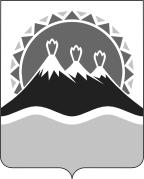 МИНИСТЕРСТВО СОЦИАЛЬНОГО РАЗВИТИЯ И ТРУДАКАМЧАТСКОГО КРАЯПРИКАЗ № Об утверждении Порядка предоставления социальных услуг поставщиками социальных услуг в Камчатском крае в форме социального обслуживания на домуПриложение к приказу «Об утверждении Порядка предоставления социальных услуг поставщиками социальных услуг в Камчатском крае в форме социального обслуживания на дому»	№ п/пНаименование социальной услугиОписание социальной услуги, в том числе ее объемСроки предоставления социальной услугиПодушевой норматив финансирования социальной услуги, руб.Подушевой норматив финансирования социальной услуги, руб.Условия предоставления социальной услугиПоказатели качества и оценка результатов предоставления социальной услуги12345567Социально-бытовые услугиСоциально-бытовые услугиСоциально-бытовые услугиСоциально-бытовые услугиСоциально-бытовые услугиСоциально-бытовые услугиСоциально-бытовые услугиСоциально-бытовые услуги1.1Покупка за счет средств получателя социальных услуг и доставка на дом продуктов питания, промышленных товаров первой необходимости, средств санитарии и гигиены, средств ухода, книг, газет, журналовСостав социальной услуги:1) прием заказа от получателя социальной услуги (вес набора – не более 4 килограмм на одного получателя социальных услуг или 7 килограмм, на двух и более получателей социальных услуг) на покупку и доставку продуктов питания и (или) промышленных товаров первой необходимости;2) получение наличных денежных средств от получателя социальных услуг на приобретение продуктов питания и (или) промышленных товаров первой необходимости;3) покупка продуктов питания и (или) промышленных товаров первой необходимости;4) доставка на дом получателю социальных услуг, купленных продуктов питания и (или) промышленных товаров первой необходимости, а также раскладка их в места хранения.5) окончательный расчет с получателем социальных услуг по чеку.Норма времени на предоставление социальной услуги – до 45 минут за одно посещение.Социальная услуга предоставляется до 3 раз в календарную неделю для 0-5 группы ухода.В срок, определенный индивидуальной программой получателя социальных услугУтверждается приказом Министерства социального развития и труда Камчатского краяУтверждается приказом Министерства социального развития и труда Камчатского краяОсновной персонал: социальный работник.Социальный работник должен иметь профессиональную подготовку и соответствовать квалификационным требованиям, установленным для соответствующей профессии, специальности. Услуга представляется при наличии сумки (сумки-тележки), специальной одежды и обуви, предоставленных поставщиком социальных услуг.Услуга должна обеспечить своевременное приобретение продуктов питания, горячих блюд и товаров первой необходимости за счет средств получателя социальных услуг. Приобретаемые продукты питания должны соответствовать установленным срокам годности. При предоставлении социальной услуги мобильной бригадой может использоваться легковой автотранспорт. Полнота предоставления социальной услуги в соответствии с требованиями действующего законодательства, в том числе, исходя из объема предоставляемых социальных услуг и сроков предоставления социальных услуг; своевременность предоставления социальной услуги, в том числе исходя из степени нуждаемости получателя социальных услуг; достижение целей оказания услуги, установленных индивидуальным планом ухода, отсутствие обоснованных жалоб.1.2. Помощь в приготовлении или приготовление пищи1.2. Помощь в приготовлении или приготовление пищи1.2. Помощь в приготовлении или приготовление пищи1.2. Помощь в приготовлении или приготовление пищи1.2. Помощь в приготовлении или приготовление пищи1.2. Помощь в приготовлении или приготовление пищи1.2. Помощь в приготовлении или приготовление пищи1.2. Помощь в приготовлении или приготовление пищи1.2.1Помощь в приготовлении пищиСостав социальной услуги:1) мытье продуктов питания (как готовых к употреблению, так и полуфабрикатов) водой из централизованной или нецентрализованной системы водоснабжения;2) чистка продуктов питания (как готовых к употреблению, так и полуфабрикатов);3) нарезка продуктов питания (как готовых к употреблению, так и полуфабрикатов);4) кипячение воды;5) разогрев готовой пищи.Норма времени на предоставление социальной услуги – до 45 минут за одно посещение.Периодичность предоставления социальной услуги: Услуга предоставляется до 3 раз в неделю для 1-3 группы ухода.Единица социальной услуги: приготовление пищи в течение посещения - 1 услуга.В срок, определенный индивидуальной программой получателя социальных услугУтверждается приказом Министерства социального развития и труда Камчатского краяУтверждается приказом Министерства социального развития и труда Камчатского краяОсновной персонал: социальный работник.Социальный работник должен иметь профессиональную подготовку и соответствовать квалификационным требованиям, установленным для соответствующей профессии, специальности.Оказание социальной услуги должно осуществляться с соблюдением санитарно-гигиенических норм и правил. При оказании социальной услуги используются продукты и кухонные принадлежности получателя социальных услуг.При предоставлении социальной услуги мобильной бригадой может использоваться автотранспорт организации.Время предоставления услуги: 45 мин. Полнота предоставления социальной услуги в соответствии с требованиями действующего законодательства, в том числе, исходя из объема предоставляемых социальных услуг и сроков предоставления социальных услуг; своевременность предоставления социальной услуги, в том числе исходя из степени нуждаемости получателя социальных услуг; достижение целей оказания услуги, установленных индивидуальным планом ухода, отсутствие обоснованных жалоб1.2.2Приготовление горячей пищиСостав социальной услуги:1) выяснение у получателя социальных услуг пожеланий в приготовлении блюда;2) согласование с получателем социальных услуг меню;3) подготовка продуктов и кухонных приборов, полученных от получателя социальных услуг;4) приготовление первых, вторых блюд в соответствии с рецептурой, включающей механическую (мытье, очистка, нарезка картофеля, овощей, плодов, мяса, рыбы, иных продуктов) и термическую обработку продуктов питания;5) подача одной порции блюда на стол (по необходимости)6) уборка кухни и мытье крупной посуды после приготовления пищи.Норма времени на предоставление социальной услуги – до 60 минут.Периодичность предоставления социальной услуги: социальная услуга предоставляется до 7 раз в календарную неделю для 4-5 группы ухода.Единица социальной услуги: приготовление пищи в течение посещения - 1 услуга.В срок, определенный индивидуальной программой получателя социальных услугУтверждается приказом Министерства социального развития и труда Камчатского краяУтверждается приказом Министерства социального развития и труда Камчатского краяОсновной персонал: социальный работник.Социальный работник должен иметь профессиональную подготовку и соответствовать квалификационным требованиям, установленным для соответствующей профессии, специальности.Оказание социальной услуги должно осуществляться с соблюдением санитарно-гигиенических норм и правил. При оказании социальной услуги используются продукты и кухонные принадлежности получателя социальных услуг.При предоставлении социальной услуги мобильной бригадой может использоваться автотранспорт организации.Время предоставления услуги– 90 мин. Полнота предоставления социальной услуги в соответствии с требованиями действующего законодательства, в том числе, исходя из объема предоставляемых социальных услуг и сроков предоставления социальных услуг; своевременность предоставления социальной услуги, в том числе исходя из степени нуждаемости получателя социальных услуг; достижение целей оказания услуги, установленных индивидуальным планом ухода, отсутствие обоснованных жалоб1.3. Помощь в приеме пищи (кормление)1.3. Помощь в приеме пищи (кормление)1.3. Помощь в приеме пищи (кормление)1.3. Помощь в приеме пищи (кормление)1.3. Помощь в приеме пищи (кормление)1.3. Помощь в приеме пищи (кормление)1.3. Помощь в приеме пищи (кормление)1.3. Помощь в приеме пищи (кормление)1.3.1Подача пищиСостав социальной услуги:1) подготовка получателя социальной услуги к приему пищи: удобно усадить получателя социальной услуги (кормление осуществляется в сидячем или полусидящем положении - в зависимости от состояния получателя социальной услуги) и вымыть руки;2) подготовка приготовленной пищи и кухонных приборов, посуды (выбрать нужную посуду и столовые приборы) для приема пищи (кормления);3) подготовка места для приема пищи (стол, тумбочка, поднос),4) разогрев готовой пищи.5) подача по одной порции блюда на стол;6) уборка места приема пищи, мытье использованной посуды и столовых приборов.Норма времени на предоставление социальной услуги – до 10 минут.Периодичность предоставления социальной услуги: социальная услуга предоставляется ежедневно от 1 до 4 раз в день для 3-5 группы ухода.Единица социальной услуги: 1 подача пищи - 1 услуга.В срок, определенный индивидуальной программой получателя социальных услугУтверждается приказом Министерства социального развития и труда Камчатского краяУтверждается приказом Министерства социального развития и труда Камчатского краяОсновной персонал: социальный работник, медицинский работник.Работник должен иметь профессиональную подготовку и соответствовать квалификационным требованиям, установленным для соответствующей профессии, специальности.Процедура выполняется с максимальной аккуратностью и осторожностью без причинения какого-либо вреда здоровью получателя социальных услуг.При предоставлении социальной услуги мобильной бригадой может использоваться автотранспорт организации.Полнота предоставления социальной услуги в соответствии с требованиями действующего законодательства, в том числе, исходя из объема предоставляемых социальных услуг и сроков предоставления социальных услуг; своевременность предоставления социальной услуги, в том числе исходя из степени нуждаемости получателя социальных услуг; достижение целей оказания услуги, установленных индивидуальным планом ухода, отсутствие обоснованных жалоб.1.3.2Подача пищи и кормлениеСостав социальной услуги:1) подготовка получателя социальной услуги к приему пищи: удобно усадить получателя социальной услуги (кормление осуществляется в сидячем или полусидящем положении - в зависимости от состояния получателя социальной услуги) и вымыть руки;2) подготовка приготовленной пищи и кухонных приборов, посуды (выбрать нужную посуду и столовые приборы) для приема пищи (кормления);3) подготовка места для приема пищи (стол, тумбочка, поднос),4) разогрев готовой пищи.5) подача по одной порции блюда на стол;6) кормление получателя социальной услуги, который не может самостоятельно принимать пищу;7) мытье получателю социальной услуги рук, лица;8) уборка места приема пищи, мытье использованной посуды и столовых приборов.Норма времени на предоставление социальной услуги – до 40 минут.Периодичность предоставления социальной услуги: социальная услуга предоставляется ежедневно от 1 до 4 раз в день для 4-5 группы ухода.Единица социальной услуги: 1 кормление - 1 услуга.В срок, определенный индивидуальной программой получателя социальных услугУтверждается приказом Министерства социального развития и труда Камчатского краяУтверждается приказом Министерства социального развития и труда Камчатского краяОсновной персонал: социальный работник, медицинский работник.Работник должен иметь профессиональную подготовку и соответствовать квалификационным требованиям, установленным для соответствующей профессии, специальности.Социальная услуга оказывается при состояниях здоровья получателя социальных услуг, связанных с временной (постоянной) потерей способности к самообслуживанию. Процедура выполняется с максимальной аккуратностью и осторожностью без причинения какого-либо вреда здоровью получателя социальных услуг.Специальное оснащение поставщика социальных услуг (сотрудника поставщика социальных услуг): обувь комнатная, халат хлопчатобумажный, перчатки резиновые, полотенце, канцелярские товары.При предоставлении социальной услуги мобильной бригадой может использоваться автотранспорт организации.Полнота предоставления социальной услуги в соответствии с требованиями действующего законодательства, в том числе, исходя из объема предоставляемых социальных услуг и сроков предоставления социальных услуг; своевременность предоставления социальной услуги, в том числе исходя из степени нуждаемости получателя социальных услуг; достижение целей оказания услуги, установленных индивидуальным планом ухода, отсутствие обоснованных жалоб1.3.3Контроль за соблюдением питьевого режимаСостав социальной услуги:1) соблюдение питьевого режима (до 2 литров воды в сутки);Норма времени на предоставление социальной услуги – до 5 минут на одну услугу.Социальная услуга предоставляется ежедневно до 4 раз в день для 4-5 группы ухода.Единица социальной услуги: 1 подача напитка (питьевой воды) в течение посещения - 1 услуга.В срок, определенный индивидуальной программой получателя социальных услугУтверждается приказом Министерства социального развития и труда Камчатского краяУтверждается приказом Министерства социального развития и труда Камчатского краяОсновной персонал: социальный работник, медицинский работник.Работник должен иметь профессиональную подготовку и соответствовать квалификационным требованиям, установленным для соответствующей профессии, специальности.Социальная услуга оказывается при состояниях здоровья получателя социальных услуг, связанных с временной потерей способности к самообслуживанию. Процедура выполняется с максимальной аккуратностью и осторожностью без причинения какого-либо вреда здоровью получателя социальных услуг.При предоставлении социальной услуги мобильной бригадой может использоваться автотранспорт организации.Полнота предоставления социальной услуги в соответствии с требованиями действующего законодательства, в том числе, исходя из объема предоставляемых социальных услуг и сроков предоставления социальных услуг; своевременность предоставления социальной услуги, в том числе исходя из степени нуждаемости получателя социальных услуг; достижение целей оказания услуги, установленных индивидуальным планом ухода, отсутствие обоснованных жалоб.1.4. Предоставление гигиенических услуг лицам, не способным по состоянию здоровья самостоятельно осуществлять за собой уход1.4. Предоставление гигиенических услуг лицам, не способным по состоянию здоровья самостоятельно осуществлять за собой уход1.4. Предоставление гигиенических услуг лицам, не способным по состоянию здоровья самостоятельно осуществлять за собой уход1.4. Предоставление гигиенических услуг лицам, не способным по состоянию здоровья самостоятельно осуществлять за собой уход1.4. Предоставление гигиенических услуг лицам, не способным по состоянию здоровья самостоятельно осуществлять за собой уход1.4. Предоставление гигиенических услуг лицам, не способным по состоянию здоровья самостоятельно осуществлять за собой уход1.4. Предоставление гигиенических услуг лицам, не способным по состоянию здоровья самостоятельно осуществлять за собой уход1.4. Предоставление гигиенических услуг лицам, не способным по состоянию здоровья самостоятельно осуществлять за собой уход1.4.1. Помывка получателя социальных услуг в ванной, в душе1.4.1. Помывка получателя социальных услуг в ванной, в душе1.4.1. Помывка получателя социальных услуг в ванной, в душе1.4.1. Помывка получателя социальных услуг в ванной, в душе1.4.1. Помывка получателя социальных услуг в ванной, в душе1.4.1. Помывка получателя социальных услуг в ванной, в душе1.4.1. Помывка получателя социальных услуг в ванной, в душе1.4.1. Помывка получателя социальных услуг в ванной, в душе1.4.1.1Присутствие при купанииВ состав социальной услуги входит присутствие в квартире при купании.Периодичность предоставления социальной услуги: социальная услуга предоставляется до 2 раз в неделю.Норма времени на предоставление социальной услуги – до 30 минут для 1-3 группы ухода.В срок, определенный индивидуальной программой получателя социальных услугУтверждается приказом Министерства социального развития и труда Камчатского краяУтверждается приказом Министерства социального развития и труда Камчатского краяОсновной персонал: социальный работник либо медицинская сестра.Персонал должен иметь профессиональную подготовку и соответствовать квалификационным требованиям, установленным для соответствующей профессии, специальности.При оказании услуги должны соблюдаться санитарно-гигиенические требования, меры предосторожности.Услуга должна осуществляться с соблюдением санитарно-гигиенических норм и правил, и при соблюдении техники безопасности. Социальный работник должен находиться в квартире (доме) получателя социальных услуг для экстренного реагирования в случае возникновения необходимости.Наличие средств и предметов личной гигиены получателя социальных услуг.Время предоставления услуги: 1 группа – 20 мин.; 2 группа – 20 мин.; 3 группа – 30 мин. Полнота предоставления социальной услуги в соответствии с требованиями действующего законодательства, в том числе, исходя из объема предоставляемых социальных услуг и сроков предоставления социальных услуг; своевременность предоставления социальной услуги, в том числе исходя из степени нуждаемости получателя социальных услуг; достижение целей оказания услуги, установленных индивидуальным планом ухода, отсутствие обоснованных жалоб1.4.1.2Содействие при купанииСостав социальной услуги:1) сопровождение в душевую или ванную комнату;2) содействие при мытье труднодоступных частей тела с применением моющих средств;3) помощь в вытирании труднодоступных частей тела полотенцем;4) сопровождение из душевой или ванной комнаты обратно.Норма времени на предоставление социальной услуги – до 30 минут для 2-4 группы ухода.Периодичность предоставления социальной услуги: социальная услуга предоставляется до 2 раз в неделю.В срок, определенный индивидуальной программой получателя социальных услугУтверждается приказом Министерства социального развития и труда Камчатского краяУтверждается приказом Министерства социального развития и труда Камчатского краяОсновной персонал: социальный работник либо медицинская сестра.Персонал должен иметь профессиональную подготовку и соответствовать квалификационным требованиям, установленным для соответствующей профессии, специальности.При оказании услуги должны соблюдаться санитарно-гигиенические требования, меры предосторожности.Наличие средств и предметов личной гигиены получателя социальных услуг.Полнота предоставления социальной услуги в соответствии с требованиями действующего законодательства, в том числе, исходя из объема предоставляемых социальных услуг и сроков предоставления социальных услуг; своевременность предоставления социальной услуги, в том числе исходя из степени нуждаемости получателя социальных услуг; достижение целей оказания услуги, установленных индивидуальным планом ухода, отсутствие обоснованных жалоб.1.4.1.3Полное купание в душе или ванной комнатеСостав социальной услуги:1) сопровождение в душевую или ванную комнату;2) проведение полного туалета (мытье в ванне или душе полностью) с применением моющих средств;3) вытирание тела полотенцем полностью;4) сопровождение из душевой или ванной комнаты обратно.Норма времени на предоставление социальной услуги – до 45 минут для 3-5 группы ухода.Периодичность предоставления социальной услуги: социальная услуга предоставляется – до 2 раз в неделю.В срок, определенный индивидуальной программой получателя социальных услугУтверждается приказом Министерства социального развития и труда Камчатского краяУтверждается приказом Министерства социального развития и труда Камчатского краяОсновной персонал: социальный работник либо медицинская сестра.Персонал должен иметь профессиональную подготовку и соответствовать квалификационным требованиям, установленным для соответствующей профессии, специальности.Услуга предоставляется с применением инвентаря, предоставленного получателем социальных услуг (ТСР-при наличии, средство для мытья, вода, губка/ мочалка, полотенце, лосьон/крем при наличии). Выполняется в одноразовых перчатках (одноразовые перчатки предоставляются поставщиком социальных услуг). Услуга должна осуществляться с соблюдением санитарно-гигиенических норм и правил безопасным и безболезненным способом. Полнота предоставления социальной услуги в соответствии с требованиями действующего законодательства, в том числе, исходя из объема предоставляемых социальных услуг и сроков предоставления социальных услуг; своевременность предоставления социальной услуги, в том числе исходя из степени нуждаемости получателя социальных услуг; достижение целей оказания услуги, установленных индивидуальным планом ухода, отсутствие обоснованных жалоб.1.4.1.4Полное купание в постелиСостав социальной услуги:1) подготовка получателя к купанию в постели;2) проведение полного туалета (купания) с помощью специальных средств или водой, а также приспособлений;3) Вытирание тела полотенцем полностью;3) Обработка лосьоном или кремом (при наличии).Норма времени на предоставление социальной услуги – до 60 минут для 4-5 группы ухода.Периодичность предоставления социальной услуги: социальная услуга предоставляется до 2 раза в неделю.Единица социальной услуги: Купание одного получателя социальных услуг в день – 1 услуга.В срок, определенный индивидуальной программой получателя социальных услугУтверждается приказом Министерства социального развития и труда Камчатского краяУтверждается приказом Министерства социального развития и труда Камчатского краяОсновной персонал: социальный работник, медицинский работник.Персонал должен иметь профессиональную подготовку и соответствовать квалификационным требованиям, установленным для соответствующей профессии, специальности.Услуга предоставляется с применением инвентаря, предоставленного получателем социальных услуг (ТСР (ванночка для мытья головы) -при наличии, пеленка, средство для мытья, емкость для воды, вода, губка/ мочалка, полотенце, лосьон/крем - при наличии, влажные салфетки) Выполняется в одноразовых перчатках (одноразовые перчатки предоставляются поставщиком социальных услуг). Услуга должна осуществляться с соблюдением санитарно-гигиенических норм и правил безопасным и безболезненным способом.Полнота предоставления социальной услуги в соответствии с требованиями действующего законодательства, в том числе, исходя из объема предоставляемых социальных услуг и сроков предоставления социальных услуг; своевременность предоставления социальной услуги, в том числе исходя из степени нуждаемости получателя социальных услуг; достижение целей оказания услуги, установленных индивидуальным планом ухода, отсутствие обоснованных жалоб.1.4.2УмываниеВ состав социальной услуги входит: умывание получателя социальных услуг при помощи гигиенических средств, инвентаря и материалов, предоставляемых получателем, включает укладывание под голову клеенки с полотенцем или впитывающей салфетки, на грудь – простыни; смачивание в теплой воде мягкой губки или специальной рукавички, которая затем намыливается и хорошо отжимается, обтирание кожи лица: лоб, нос, щеки, подбородок; ополаскивание рукавички в тазу с чистой водой, повторное обтирание   лица, уборка места проведения процедуры умывания. Периодичность предоставления социальной услуги: социальная услуга предоставляется ежедневно до 3 раз в день для 4-5 группы ухода.Норма времени на предоставление социальной услуги – до 10 минут.Единица социальной услуги: Умывание одного получателя социальных услуг в день – 1 услуга.В срок, определенный индивидуальной программой получателя социальных услугУтверждается приказом Министерства социального развития и труда Камчатского краяУтверждается приказом Министерства социального развития и труда Камчатского краяОсновной персонал: социальный работник, медицинский работник Персонал должен иметь профессиональную подготовку и соответствовать квалификационным требованиям, установленным для соответствующей профессии, специальности.Услуга предоставляется с применением инвентаря, предоставленного получателем социальных услуг (емкость для воды, вода, мыло/ гигиеническое средство для умывания – при наличии, полотенце).  Услуга должна осуществляться с соблюдением санитарно-гигиенических норм и правил безопасным и безболезненным способом.Полнота предоставления социальной услуги в соответствии с требованиями действующего законодательства, в том числе, исходя из объема предоставляемых социальных услуг и сроков предоставления социальных услуг; своевременность предоставления социальной услуги, в том числе исходя из степени нуждаемости получателя социальных услуг; достижение целей оказания услуги, установленных индивидуальным планом ухода, отсутствие обоснованных жалоб1.4.3Уход за волосамиВ состав социальной услуги входит: подача получателю социальных услуг расчески, заколок, шпилек, при необходимости, расчесывание волос получателю социальных услуг, заплетание волос, закрепление волос заколками, шпильками или резинками. Периодичность предоставления социальной услуги: социальная услуга предоставляется 1 раз в день для 4-5 группы ухода.Норма времени на предоставление социальной услуги – до 5 минут за одно посещение.Единица социальной услуги: Уход за волосами одного получателя социальных услуг в день – 1 услуга.В срок, определенный индивидуальной программой получателя социальных услугУтверждается приказом Министерства социального развития и труда Камчатского краяУтверждается приказом Министерства социального развития и труда Камчатского краяОсновной персонал: социальный работник, медицинский работник Персонал должен иметь профессиональную подготовку и соответствовать квалификационным требованиям, установленным для соответствующей профессии, специальности.При оказании услуги должны соблюдаться санитарно-гигиенические требования, меры предосторожности.Наличие средств и предметов личной гигиены получателя социальных услуг.Полнота предоставления социальной услуги в соответствии с требованиями действующего законодательства, в том числе, исходя из объема предоставляемых социальных услуг и сроков предоставления социальных услуг; своевременность предоставления социальной услуги, в том числе исходя из степени нуждаемости получателя социальных услуг; достижение целей оказания услуги, установленных индивидуальным планом ухода, отсутствие обоснованных жалоб1.4.4Стрижка ногтей на руках       В состав социальной услуги входит: подготовка инструментария, предоставляемого получателем социальных услуг, к использованию, предварительное распаривание ногтевых пластин в теплом мыльном растворе, проведение процедуры по обстриганию (или опиливанию) ногтей, обработка рук кремом (при наличии крема у получателя), уборка рабочего места, помывка инструментария.Услуга выполняется при отсутствии на руках получателя социальных услуг открытых ран, язв и др. повреждений кожного покрова. Периодичность предоставления социальной услуги: Услуга предоставляется до четырех раз в месяц для 2-5 группы ухода.Норма времени на предоставление социальной услуги – до 15 минут за одно посещение.Единица социальной услуги: Стрижка ногтей на руках одного получателя социальных услуг за одно посещение – 1 услуга.В срок, определенный индивидуальной программой получателя социальных услугУтверждается приказом Министерства социального развития и труда Камчатского краяУтверждается приказом Министерства социального развития и труда Камчатского краяОсновной персонал: социальный работник, медицинский работник. Персонал должен иметь профессиональную подготовку и соответствовать квалификационным требованиям, установленным для соответствующей профессии, специальности.Услуга предоставляется с применением инвентаря, предоставленного получателем социальных услуг: ножницы, пилка (крем по возможности получателя,). Выполняется в одноразовых перчатках (одноразовые перчатки предоставляется поставщиком социальных услуг).Услуга должна осуществляться с соблюдением санитарно-гигиенических норм и правил безопасным и безболезненным способом.Наличие средств и предметов личной гигиены, ножниц получателя социальных услуг.Полнота предоставления социальной услуги в соответствии с требованиями действующего законодательства, в том числе, исходя из объема предоставляемых социальных услуг и сроков предоставления социальных услуг; своевременность предоставления социальной услуги, в том числе исходя из степени нуждаемости получателя социальных услуг; достижение целей оказания услуги, установленных индивидуальным планом ухода, отсутствие обоснованных жалоб1.4.5Стрижка ногтей на ногах       В состав социальной услуги входит: подготовка инструментария, предоставляемого получателем социальных услуг, к использованию, помощь при раздевании, предварительное распаривание ногтевых пластин в теплом мыльном растворе, проведение процедуры по обстриганию (или опиливанию) ногтей, помощь при одевании, уборка рабочего места, помывка инструментария.Услуга выполняется при отсутствии на ногах получателя социальных услуг открытых ран, язв и др. повреждений кожного покрова. Периодичность предоставления социальной услуги: услуга предоставляется до двух раз в месяц для 1-5 группы ухода.Норма времени на предоставление социальной услуги – до 30 минут за одно посещение.Единица социальной услуги: стрижка ногтей на ногах одного получателя социальных услуг за одно посещение – 1 услуга.В срок, определенный индивидуальной программой получателя социальных услугУтверждается приказом Министерства социального развития и труда Камчатского краяУтверждается приказом Министерства социального развития и труда Камчатского краяОсновной персонал: социальный работник, медицинский работник. Персонал должен иметь профессиональную подготовку и соответствовать квалификационным требованиям, установленным для соответствующей профессии, специальности. Услуга предоставляется с применением инвентаря, предоставленного получателем социальных услуг: ножницы, пилочка, (крем - при возможности получателя). Выполняется в одноразовых перчатках (одноразовые перчатки предоставляются поставщиком социальной услуги). Услуга предоставляется при отсутствии заболеваний сосудов нижних конечностей, диабета, выраженных инфекционных заболеваниях ногтей.Услуга должна осуществляться с соблюдением санитарно-гигиенических норм и правил безопасным и безболезненным способом.Полнота предоставления социальной услуги в соответствии с требованиями действующего законодательства, в том числе, исходя из объема предоставляемых социальных услуг и сроков предоставления социальных услуг; своевременность предоставления социальной услуги, в том числе исходя из степени нуждаемости получателя социальных услуг; достижение целей оказания услуги, установленных индивидуальным планом ухода, отсутствие обоснованных жалоб1.4.6Помощь в уходе за ротовой полостьюВ состав социальной услуги входит: подготовка места проведения процедуры, помощь получателю социальных услуг в изменении положения тела для удобства проведения процедуры, передача  получателю социальных услуг   принадлежностей для чистки  зубов при самостоятельном  выполнении процедуры, выполнение специалистом  процедуры чистки зубов и массирования десен с использованием зубной щетки и зубной пасты, помощь в полоскании рта с использованием чашки или поильника и лотка, обтирание рта и подбородка получателя социальных услуг сухой тканью, помощь получателю социальных услуг в изменении положения тела после процедуры, уборка места проведения процедуры.Периодичность предоставления социальной услуги: услуга предоставляется ежедневно до 2-х раз в день для 4-5 группы ухода.Норма времени на предоставление социальной услуги – до 15 минут за одно посещение.Единица социальной услуги: Оказание помощи в уходе за зубами одному получателю в день – 1 услуга.В срок, определенный индивидуальной программой получателя социальных услугУтверждается приказом Министерства социального развития и труда Камчатского краяУтверждается приказом Министерства социального развития и труда Камчатского краяОсновной персонал: социальный работник, медицинский работник. Персонал должен иметь профессиональную подготовку и соответствовать квалификационным требованиям, установленным для соответствующей профессии, специальности.Услуга предоставляется с применением инвентаря, предоставленного получателем социальных услуг (зубная щетка и паста, емкость для воды, вода, полотенце). Услуга должна осуществляться с соблюдением санитарно-гигиенических норм и правил безопасным и безболезненным способом.Полнота предоставления социальной услуги в соответствии с требованиями действующего законодательства, в том числе, исходя из объема предоставляемых социальных услуг и сроков предоставления социальных услуг; своевременность предоставления социальной услуги, в том числе исходя из степени нуждаемости получателя социальных услуг; достижение целей оказания услуги, установленных индивидуальным планом ухода, отсутствие обоснованных жалоб1.4.7Помощь при бритьеСостав социальной услуги:1) подготовка необходимых инструментов и места, подготовка получателя социальных услуг к процедуре;2) помощь в бритье бороды, усов (для мужчин) – удаление нежелательной растительности на лице - проведение процедуры бриться с соблюдением техники безопасности;3) уборка инструментов и места выполнения услуги.Норма времени на предоставление социальной услуги – до 10 минут за одно посещение.Социальная услуга предоставляется до 3-х раз в неделю для 2-3 группы ухода.Единица социальной услуги: Оказание помощи при бритье одному получателю в день – 1 услуга.В срок, определенный индивидуальной программой получателя социальных услугУтверждается приказом Министерства социального развития и труда Камчатского краяУтверждается приказом Министерства социального развития и труда Камчатского краяОсновной персонал: социальный работник, медицинский работник. Персонал должен иметь профессиональную подготовку и соответствовать квалификационным требованиям, установленным для соответствующей профессии, специальности.Услуга предоставляется с применением инвентаря, предоставленного получателем социальных услуг (средство для бритья, емкость для воды, вода, бритвенный станок, средство после бритья – при наличии, полотенце) Выполняется в одноразовых перчатках (одноразовые перчатки предоставляются поставщиком социальных услуг). Услуга должна осуществляться с соблюдением санитарно-гигиенических норм и правил безопасным и безболезненным способом.Наличие средств и предметов личной гигиены получателя социальных услуг.Полнота предоставления социальной услуги в соответствии с требованиями действующего законодательства, в том числе, исходя из объема предоставляемых социальных услуг и сроков предоставления социальных услуг; своевременность предоставления социальной услуги, в том числе исходя из степени нуждаемости получателя социальных услуг; достижение целей оказания услуги, установленных индивидуальным планом ухода, отсутствие обоснованных жалоб1.4.8БритьёСостав социальной услуги:1) подготовка необходимых инструментов и места, подготовка получателя социальных услуг к процедуре;2) бритье бороды, усов (для мужчин) – удаление нежелательной растительности на лице - проведение процедуры бриться с соблюдением техники безопасности;3) уборка инструментов и места выполнения услугиНорма времени на предоставление социальной услуги – до 15 минут за одно посещение.Социальная услуга предоставляется до 3-х раз в неделю для 4-5 группы ухода.Единица социальной услуги: бритье одного получателя в день – 1 услуга.В срок, определенный индивидуальной программой получателя социальных услугУтверждается приказом Министерства социального развития и труда Камчатского краяУтверждается приказом Министерства социального развития и труда Камчатского краяОсновной персонал: социальный работник, медицинский работник. Персонал должен иметь профессиональную подготовку и соответствовать квалификационным требованиям, установленным для соответствующей профессии, специальности.Услуга предоставляется с применением инвентаря, предоставленного получателем социальных услуг (средство для бритья, емкость для воды, вода, бритвенный станок, средство после бритья – при наличии, полотенце) Выполняется в одноразовых перчатках (одноразовые перчатки предоставляются поставщиком социальных услуг). Услуга должна осуществляться с соблюдением санитарно-гигиенических норм и правил безопасным и безболезненным способом.Полнота предоставления социальной услуги в соответствии с требованиями действующего законодательства, в том числе, исходя из объема предоставляемых социальных услуг и сроков предоставления социальных услуг; своевременность предоставления социальной услуги, в том числе исходя из степени нуждаемости получателя социальных услуг; достижение целей оказания услуги, установленных индивидуальным планом ухода, отсутствие обоснованных жалоб.1.4.9Смена постельного бельяВ состав социальной услуги входит: проверка наличия в постели личных вещей получателя социальных услуг (в т.ч. слуховых протезов, очков и т.д.), перенос личных вещей в безопасное место, при необходимости помощь  получателю социальных услуг  при перемещении в постели,  снятие грязного белья с постельных принадлежностей (простыни, наволочек, пододеяльника, полотенца) и  его сбор  в отведенное для этого место, надевание чистого белья, предоставляемого получателям социальных услуг, на постельные принадлежности,  протирка изголовья кровати, поверхностей возле постели от бельевой пыли.Периодичность предоставления социальной услуги: социальная услуга предоставляется от 1 до 7 раз в неделю в зависимости от загрязнения белья для 3-5 группы ухода.Единица социальной услуги: Одна смена белья одному получателю социальных услуг – 1 услуга.Норма времени на предоставление социальной услуги – до 15 минут.В срок, определенный индивидуальной программой получателя социальных услугУтверждается приказом Министерства социального развития и труда Камчатского краяУтверждается приказом Министерства социального развития и труда Камчатского краяОсновной персонал: социальный работник, медицинский работник. Персонал должен иметь профессиональную подготовку и соответствовать квалификационным требованиям, установленным для соответствующей профессии, специальности.Услуга предоставляется с применением инвентаря, предоставленного получателем социальных услуг (постельное белье, корзина для белья)Услуга должна осуществляться с соблюдением санитарно-гигиенических норм и правил.Полнота предоставления социальной услуги в соответствии с требованиями действующего законодательства, в том числе, исходя из объема предоставляемых социальных услуг и сроков предоставления социальных услуг; своевременность предоставления социальной услуги, в том числе исходя из степени нуждаемости получателя социальных услуг; достижение целей оказания услуги, установленных индивидуальным планом ухода, отсутствие обоснованных жалоб.1.4.10 Смена нательного белья  1.4.10 Смена нательного белья  1.4.10 Смена нательного белья  1.4.10 Смена нательного белья  1.4.10 Смена нательного белья  1.4.10 Смена нательного белья  1.4.10 Смена нательного белья  1.4.10 Смена нательного белья  1.4.10.1Помощь в одевании и раздеванииСостав социальной услуги: 1) помощь в одевании – надеть подготовленную в соответствии с целью и сезоном обувь и одежду; 2) помощь в раздевании: снять одежду, обувь, убрать ее на место хранения.Периодичность предоставления социальной услуги: социальная услуга предоставляется: для 3 группы ухода до 5 раз в неделю, 4 группы ухода до 2-х раз в день, для 5- до 4-х раз в день. Норма времени на предоставление социальной услуги – до 20 минут.Единица социальной услуги: Помощь в одевании и раздевании одному получателю социальных услуг – 1 услуга.В срок, определенный индивидуальной программой получателя социальных услугУтверждается приказом Министерства социального развития и труда Камчатского краяУтверждается приказом Министерства социального развития и труда Камчатского краяОсновной персонал: социальный работник, медицинский работник. Персонал должен иметь профессиональную подготовку и соответствовать квалификационным требованиям, установленным для соответствующей профессии, специальности.Услуга предоставляется при наличии у получателя социальных услуг сезонной одежды и обуви.Услуга должна осуществляться с соблюдением санитарно-гигиенических норм и правил безопасным и безболезненным способом.Полнота предоставления социальной услуги в соответствии с требованиями действующего законодательства, в том числе, исходя из объема предоставляемых социальных услуг и сроков предоставления социальных услуг; своевременность предоставления социальной услуги, в том числе исходя из степени нуждаемости получателя социальных услуг; достижение целей оказания услуги, установленных индивидуальным планом ухода, отсутствие обоснованных жалоб.1.4.10.2Смена нательного бельяСостав социальной услуги: 1) снятие нательного белья с получателя социальных услуг; 2) уборка снятого нательного белья в место, согласованное с получателем социальных услуг; 3) одевание чистого комплекта нательного белья на получателя социальных услуг.Периодичность предоставления социальной услуги: социальная услуга предоставляется: для 3 группы ухода до 5 раз в неделю, 4 группы ухода ежедневно до 2-х раз в день, для 5- ежедневно до 4-х раз в день Норма времени на предоставление социальной услуги – до 15 минут.Единица социальной услуги: Смена нательного белья одному получателю социальных услуг – 1 услуга.В срок, определенный индивидуальной программой получателя социальных услугУтверждается приказом Министерства социального развития и труда Камчатского краяУтверждается приказом Министерства социального развития и труда Камчатского краяОсновной персонал: социальный работник, медицинский работник. Персонал должен иметь профессиональную подготовку и соответствовать квалификационным требованиям, установленным для соответствующей профессии, специальности.Услуга предоставляется при наличии у получателя получателем социальных услуг нательного белья. Услуга должна осуществляться с соблюдением санитарно-гигиенических норм и правил безопасным и безболезненным способомПолнота предоставления социальной услуги в соответствии с требованиями действующего законодательства, в том числе, исходя из объема предоставляемых социальных услуг и сроков предоставления социальных услуг; своевременность предоставления социальной услуги, в том числе исходя из степени нуждаемости получателя социальных услуг; достижение целей оказания услуги, установленных индивидуальным планом ухода, отсутствие обоснованных жалоб.1.4.11Обработка катетеровВ состав социальной услуги входит: услуги:
1) проведение гигиенических мероприятий вокруг катетера / стомы; 2) замена одноразового мочеприёмника / калоприёмника; 3) утилизация одноразовых расходных материалов. Норма времени на предоставление социальной услуги – до 10 минут. Периодичность предоставления социальной услуги: услуга предоставляется до 3 - х раз в день для 3-5 группы ухода.Единица социальной услуги: Одна смена катетера одному получателю социальных услуг – 1 услуга.В срок, определенный индивидуальной программой получателя социальных услугУтверждается приказом Министерства социального развития и труда Камчатского краяУтверждается приказом Министерства социального развития и труда Камчатского краяОсновной персонал: социальный работник, медицинский работник. Персонал должен иметь профессиональную подготовку и соответствовать квалификационным требованиям, установленным для соответствующей профессии, специальности.Наличие средств и предметов личной гигиены получателя социальных услуг.Полнота предоставления социальной услуги в соответствии с требованиями действующего законодательства, в том числе, исходя из объема предоставляемых социальных услуг и сроков предоставления социальных услуг; своевременность предоставления социальной услуги, в том числе исходя из степени нуждаемости получателя социальных услуг; достижение целей оказания услуги, установленных индивидуальным планом ухода, отсутствие обоснованных жалоб.1.4.12Оказание помощи в пользовании туалетом (судном, уткой)В состав социальной услуги входит: 1) сопроводить получателя социальной услуги до туалета;2) поправить одежду (до и после туалета);3) помочь сесть на унитаз (или судно);4) оставить получателя социальной услуги в покое, чтобы он был в туалете один (если это не противопоказано по состоянию здоровья);5) подтереть или подмыть получателя социальной услуги, помочь использовать абсорбирующее белье (при необходимости); вымыть ему руки;6) вынос горшка (судна, утки) с последующей обработкой.Периодичность предоставления социальной услуги: социальная услуга предоставляется – по мере необходимости для 3-5 группы уходаНорма времени на предоставление социальной услуги – до 15 минут.Единица социальной услуги: обеспечение помощи в выполнении процедуры для одного получателя социальных услуг - 1 услуга.В срок, определенный индивидуальной программой получателя социальных услугУтверждается приказом Министерства социального развития и труда Камчатского краяУтверждается приказом Министерства социального развития и труда Камчатского краяОсновной персонал: социальный работник, медицинский работник. Персонал должен иметь профессиональную подготовку и соответствовать квалификационным требованиям, установленным для соответствующей профессии, специальности.Услуга предоставляется с применением инвентаря, предоставленного получателем социальных услуг (ТСР-при наличии, средство для мытья рук, емкость для воды, вода, полотенце, влажные салфетки, туалетная бумага, абсорбирующее белье) Выполняется в одноразовых перчатках (одноразовые перчатки предоставляются поставщиком социальных услуг). Услуга должна осуществляться с соблюдением санитарно-гигиенических норм и правил, и при соблюдении техники безопасности.Полнота предоставления социальной услуги в соответствии с требованиями действующего законодательства, в том числе, исходя из объема предоставляемых социальных услуг и сроков предоставления социальных услуг; своевременность предоставления социальной услуги, в том числе исходя из степени нуждаемости получателя социальных услуг; достижение целей оказания услуги, установленных индивидуальным планом ухода, отсутствие обоснованных  жалоб.1.4.13Смена абсорбирующего бельяВ состав социальной услуги входит: подбор комплекта чистого абсорбирующего белья, предоставляемого получателем социальных услуг, помощь получателю социальных услуг при раздевании, сбор использованного абсорбирующего белья в отведенное для этого место, помощь получателю социальных услуг при одевании, помощь лежачему получателю социальных услуг в перемещении в постели при проведении процедуры смены абсорбирующего белья.Периодичность предоставления социальной услуги: социальная услуга предоставляется по мере необходимости для 3-5 группы ухода.Норма времени на предоставление социальной услуги – до 15 минут.Единица социальной услуги: Одна смена абсорбирующего белья одному получателю социальных услуг – 1 услугаВ срок, определенный индивидуальной программой получателя социальных услугУтверждается приказом Министерства социального развития и труда Камчатского краяУтверждается приказом Министерства социального развития и труда Камчатского краяОсновной персонал: социальный работник, медицинский работник. Персонал должен иметь профессиональную подготовку и соответствовать квалификационным требованиям, установленным для соответствующей профессии, специальности.При оказании услуги должны соблюдаться санитарно-гигиенические требования, меры предосторожности.Специальное оснащение поставщика социальных услуг (сотрудника поставщика социальных услуг): обувь комнатная, халат хлопчатобумажный, перчатки резиновые, полотенце, канцелярские товары.При предоставлении социальной услуги мобильной бригадой может использоваться автотранспорт организации.Наличие средств и предметов личной гигиены получателя социальных услуг. Наличие сменного адсорбирующего белья.Полнота предоставления социальной услуги в соответствии с требованиями действующего законодательства, в том числе, исходя из объема предоставляемых социальных услуг и сроков предоставления социальных услуг; своевременность предоставления социальной услуги, в том числе исходя из степени нуждаемости получателя социальных услуг; достижение целей оказания услуги, установленных индивидуальным планом ухода, отсутствие обоснованных жалоб.1.5Сдача за счет средств получателя социальных услуг вещей в стирку, химчистку, ремонт, обратная их доставкаВ состав социальной услуги входит: 1) сбор вещей (весом до 7 килограмм) получателя социальной услуги, требующих стирки, химчистки или ремонт2) получение наличных денежных средств от получателя социальной услуги на оплату стирки, химчистки, ремонта;3) доставка вещей в пункты стирки, химчистки, ремонта.4) расчет с получателем социальной услуги по квитанции.Норма времени на предоставление социальной услуги – до 60 минут. Сдача вещей в стирку, химчистку, ремонт, обратная их доставка осуществляются в пределах муниципального образования по месту проживания (пребывания) получателя социальных услуг.Периодичность предоставления социальной услуги: услуга предоставляется до 2-х раз в месяц для 1-5 группы уходаЕдиница социальной услуги: Одна сдача вещей для одного получателя социальных услуг в один пункт приема вещей для стирки, химчистки или ремонта, или одно получение вещей для одного получателя социальных услуг в одном пункте выдачи вещей – 1 услуга.В срок, определенный индивидуальной программой получателя социальных услугУтверждается приказом Министерства социального развития и труда Камчатского краяУтверждается приказом Министерства социального развития и труда Камчатского краяОсновной персонал: социальный работник.Социальный работник должен иметь профессиональную подготовку и соответствовать квалификационным требованиям, установленным для соответствующей профессии, специальности.Социальная услуга предоставляется в случае наличия в населенном пункте по месту проживания получателя социальных услуг организаций бытового обслуживания.Суммарный вес вещей за одну сдачу вещей в стирку, химчистку, ремонт не должен превышать 5 килограммов.Полнота предоставления социальной услуги в соответствии с требованиями действующего законодательства, в том числе, исходя из объема предоставляемых социальных услуг и сроков предоставления социальных услуг; своевременность предоставления социальной услуги, в том числе исходя из степени нуждаемости получателя социальных услуг; достижение целей оказания услуги, установленных индивидуальным планом ухода, отсутствие обоснованных жалоб1.6. Стирка и глажка вещей1.6. Стирка и глажка вещей1.6. Стирка и глажка вещей1.6. Стирка и глажка вещей1.6. Стирка и глажка вещей1.6. Стирка и глажка вещей1.6. Стирка и глажка вещей1.6. Стирка и глажка вещей1.6.1Стирка постельного, нательного белья, одежды машинным способомВ состав социальной услуги входит: стирка постельного и нательного белья дома у получателя социальных услуг. Осуществляется сортировка по видам белья, подготовка расходных материалов (стиральный порошок, отбеливатель). Каждый вид белья стирается отдельно.Белье развешивается для сушки, либо сушится машинным способом.Периодичность предоставления социальной услуги: социальная услуга предоставляется для:2 группы ухода 1 раз в неделю; 3 группы ухода до 2 раз в неделю, 4-5 группы ухода до 7 раз в календарную неделю в зависимости от индивидуальной нуждаемости.Норма времени на предоставление социальной услуги до 20 минут, без учета режима стирки..Единица социальной услуги:Одна стирка вещей (до 3 кг) для одного получателя социальных услуг- 1 услуга.В срок, определенный индивидуальной программой получателя социальных услугУтверждается приказом Министерства социального развития и труда Камчатского краяУтверждается приказом Министерства социального развития и труда Камчатского краяОсновной персонал: социальный работник Персонал должен иметь профессиональную подготовку и соответствовать квалификационным требованиям, установленным для соответствующей профессии, специальности.При оказании услуги должны соблюдаться санитарно-гигиенические требования, меры предосторожности.Услуга предоставляется с применением инвентаря, предоставленного получателем социальных услуг (стиральная машина), стиральный порошок, оборудованное место для сушки белья.  Полнота предоставления социальной услуги в соответствии с требованиями действующего законодательства, в том числе, исходя из объема предоставляемых социальных услуг и сроков предоставления социальных услуг; своевременность предоставления социальной услуги, в том числе исходя из степени нуждаемости получателя социальных услуг; достижение целей оказания услуги, установленных индивидуальным планом ухода, отсутствие обоснованных жалоб1.6.2Стирка нательного белья ручным способомСостав социальной услуги:1) сортировка белья (до 5 кг.); 2) замачивание белья; 3) ручная стирка белья или закладка в полуавтоматическую стиральную машину; 4) полоскание белья в машине или руками (выгрузка для полоскания); 5) развешивание чистого белья; 6) снятие сухого белья и раскладка его в места хранения. Периодичность предоставления социальной услуги: социальная услуга предоставляется для:2 группы ухода 1 раз в неделю; 3 группы ухода до 2 раз в неделю, 4-5 группы ухода до 7 раз в календарную неделю в зависимости от индивидуальной нуждаемости.Норма времени на предоставление социальной услуги до 60 минут.Единица социальной услуги:Одна стирка вещей (до 1 кг) для одного получателя социальных услуг - 1 услуга.В срок, определенный индивидуальной программой получателя социальных услугУтверждается приказом Министерства социального развития и труда Камчатского краяУтверждается приказом Министерства социального развития и труда Камчатского краяОсновной персонал: социальный работник Персонал должен иметь профессиональную подготовку и соответствовать квалификационным требованиям, установленным для соответствующей профессии, специальности.Услуга предоставляется с применением инвентаря, предоставленного получателем социальных услуг: таз, стиральный порошок, оборудованное место для сушки белья.  Полнота предоставления социальной услуги в соответствии с требованиями действующего законодательства, в том числе, исходя из объема предоставляемых социальных услуг и сроков предоставления социальных услуг; своевременность предоставления социальной услуги, в том числе исходя из степени нуждаемости получателя социальных услуг; достижение целей оказания услуги, установленных индивидуальным планом ухода, отсутствие обоснованных жалоб1.6.3Стирка постельного, нательного белья, полотенец, одежды машинным способом на базе организации социального обслуживанияВ состав социальной услуги входит: стирка постельного и нательного белья осуществляется на базе организации социального обслуживания. Осуществляется сортировка по видам белья, подготовка расходных материалов (стиральный порошок, отбеливатель). Каждый вид белья стирается отдельно.Белье развешивается для сушки, либо сушится машинным способом.Периодичность предоставления социальной услуги: Периодичность предоставления социальной услуги: социальная услуга предоставляется для:2 группы ухода 1 раз в неделю; 3 группы ухода до 2 раз в неделю, 4-5 группы ухода до 7 раз в календарную неделю в зависимости от индивидуальной нуждаемости.Норма времени на предоставление социальной услуги до 20 минут, без учета режима стирки.Единица социальной услуги:Одна стирка вещей (до 5 кг) для одного получателя социальных услуг- 1 услуга.В срок, определенный индивидуальной программой получателя социальных услугУтверждается приказом Министерства социального развития и труда Камчатского краяУтверждается приказом Министерства социального развития и труда Камчатского краяОсновной персонал: машинист по стирке белья. Персонал должен иметь профессиональную подготовку и соответствовать квалификационным требованиям, установленным для соответствующей профессии, специальности.При оказании услуги должны соблюдаться санитарно-гигиенические требования, меры предосторожности.Полнота предоставления социальной услуги в соответствии с требованиями действующего законодательства, в том числе, исходя из объема предоставляемых социальных услуг и сроков предоставления социальных услуг; своевременность предоставления социальной услуги, в том числе исходя из степени нуждаемости получателя социальных услуг; достижение целей оказания услуги, установленных индивидуальным планом ухода, отсутствие обоснованных жалоб1.6.4.Помощь при стиркеСостав социальной услуги:1) выгрузка постиранного белья из стиральной машины;2) развешивание чистого белья;3) снятие сухого белья и раскладка его в места хранения.Периодичность предоставления социальной услуги: социальная услуга предоставляется: для 1-3 группы ухода до 2 раз в неделю. Норма времени на предоставление социальной услуги до 15 минут.Единица социальной услуги:Одна стирка вещей (до 5 кг) для одного получателя социальных услуг- 1 услуга.В срок, определенный индивидуальной программой получателя социальных услугУтверждается приказом Министерства социального развития и труда Камчатского краяУтверждается приказом Министерства социального развития и труда Камчатского краяОсновной персонал: социальный работник Персонал должен иметь профессиональную подготовку и соответствовать квалификационным требованиям, установленным для соответствующей профессии, специальности.Услуга предоставляется с применением инвентаря, предоставленного получателем социальных услуг (стиральная машина), стиральный порошок, оборудованное место для сушки белья.  Наличие оборудования, моющих средств получателя социальных услуг.Полнота предоставления социальной услуги в соответствии с требованиями действующего законодательства, в том числе, исходя из объема предоставляемых социальных услуг и сроков предоставления социальных услуг; своевременность предоставления социальной услуги, в том числе исходя из степени нуждаемости получателя социальных услуг; достижение целей оказания услуги, установленных индивидуальным планом ухода, отсутствие обоснованных жалоб.1.6.5Мелкий ремонт одежды и белья, постельных принадлежностейСостав социальной услуги: 1) Мелкий ремонт одежды, белья, постельный принадлежностей штопка.Периодичность предоставления социальной услуги: социальная услуга предоставляется для 2-5 группы ухода до 1 раза в месяц.  Норма времени на предоставление социальной услуги до 30 минут.Единица социальной услуги:ремонт одной вещи для одного получателя социальных услуг- 1 услуга.В срок, определенный индивидуальной программой получателя социальных услугУтверждается приказом Министерства социального развития и труда Камчатского краяУтверждается приказом Министерства социального развития и труда Камчатского краяОсновной персонал: социальный работник либо швея. Персонал должен иметь профессиональную подготовку и соответствовать квалификационным требованиям, установленным для соответствующей профессии, специальности.Услуга предоставляется с применением инвентаря, предоставленного получателем социальных услуг (швейные принадлежности).Полнота предоставления социальной услуги в соответствии с требованиями действующего законодательства, в том числе, исходя из объема предоставляемых социальных услуг и сроков предоставления социальных услуг; своевременность предоставления социальной услуги, в том числе исходя из степени нуждаемости получателя социальных услуг; достижение целей оказания услуги, установленных индивидуальным планом ухода, отсутствие обоснованных жалоб.1.6.6Глажение постельного, нательного белья, одежды В состав социальной услуги входит: 1) подготовка предоставленного получателем социальных услуг инвентаря для глажки белья;2) глажка предоставленного получателем социальных услуг чистого белья (до 2 кг);3) раскладка выглаженного белья в места хранения.4) уборка предоставленного получателем социальных услуг инвентаря для глажки белья.Норма времени на предоставление социальной услуги до 45 минут.Периодичность предоставления социальной услуги: социальная услуга предоставляется: для 2-5 группы ухода до 1 раза в календарную неделю. Единица социальной услуги:Глаженье до 2 кг сухого белья - 1 услуга.В срок, определенный индивидуальной программой получателя социальных услугУтверждается приказом Министерства социального развития и труда Камчатского краяУтверждается приказом Министерства социального развития и труда Камчатского краяОсновной персонал: социальный работник. Персонал должен иметь профессиональную подготовку и соответствовать квалификационным требованиям, установленным для соответствующей профессии, специальности.Услуга предоставляется с применением инвентаря, предоставленного получателем социальных услуг глажка белья осуществляется технически исправным утюгом с соблюдением техники безопасности.Полнота предоставления социальной услуги в соответствии с требованиями действующего законодательства, в том числе, исходя из объема предоставляемых социальных услуг и сроков предоставления социальных услуг; своевременность предоставления социальной услуги, в том числе исходя из степени нуждаемости получателя социальных услуг; достижение целей оказания услуги, установленных индивидуальным планом ухода, отсутствие обоснованных жалоб.1.7Внесение за счет средств получателя социальных услуг платы за жилое помещение и коммунальные услуги, а также за услуги связи, включая услуги связи для целей кабельного телерадиовещанияСостав социальной услуги: 1) снятие и передача в уполномоченные организации показаний с приборов учета потребления тепловой энергии, горячей и холодной воды, газа; 2) оформление документов на оплату (перерасчет оплаты) жилых помещений, коммунальных услуг, услуг связи, налогов, кредитов и штрафов; 3) оплата социальном работником счетов за жилое помещение, коммунальных услуг, услуг связи, налогов, кредитов и штрафов как наличными денежными средствами, так и безналичным способом (через терминалы или сеть Интернет); 4) окончательный расчет с получателем социальной услуги по квитанции, или в случае безналичного расчета с предоставлением печатного варианта электронного чека. Норма времени на выполнение социальной услуги – до 45 минут за одно посещение.Периодичность предоставления социальной услуги: услуга предоставляется до двух раз в месяц для 2-5 группы ухода.Для 1 группы ухода возможно предоставление услуги в зимний период до 2 раз в месяц.Единица социальной услуги: Посещение одного пункта оплаты для одного получателя социальных услуг (независимо от количества квитанций, полученных от получателя социальных услуг) – 1 услуга.В срок, определенный индивидуальной программой получателя социальных услугУтверждается приказом Министерства социального развития и труда Камчатского краяУтверждается приказом Министерства социального развития и труда Камчатского краяОсновной персонал: социальный работник.Социальный работник должен иметь профессиональную подготовку и соответствовать квалификационным требованиям, установленным для соответствующей профессии, специальности.Обеспечение своевременности оплаты жилищно-коммунальных услуг и услуг связи.Для оказания социальной услуги необходимо:1) наличие у получателя социальных услуг квитанций на оплату жилищно-коммунальных услуг и услуг связи;2) наличие у получателя социальных услуг денежных средств на оплату жилищно-коммунальных услуг и услуг связи;3) доступность приборов учета для снятия показаний.Полнота предоставления социальной услуги в соответствии с требованиями действующего законодательства, в том числе, исходя из объема предоставляемых социальных услуг и сроков предоставления социальных услуг; своевременность предоставления социальной услуги, в том числе исходя из степени нуждаемости получателя социальных услуг; достижение целей оказания услуги, установленных индивидуальным планом ухода, отсутствие обоснованных жалоб.Покупка за счет средств получателя социальных услуг топлива, топка печей, обеспечение водой (в жилых помещениях без центрального отопления и (или) водоснабжения):Покупка за счет средств получателя социальных услуг топлива, топка печей, обеспечение водой (в жилых помещениях без центрального отопления и (или) водоснабжения):Покупка за счет средств получателя социальных услуг топлива, топка печей, обеспечение водой (в жилых помещениях без центрального отопления и (или) водоснабжения):Покупка за счет средств получателя социальных услуг топлива, топка печей, обеспечение водой (в жилых помещениях без центрального отопления и (или) водоснабжения):Покупка за счет средств получателя социальных услуг топлива, топка печей, обеспечение водой (в жилых помещениях без центрального отопления и (или) водоснабжения):Покупка за счет средств получателя социальных услуг топлива, топка печей, обеспечение водой (в жилых помещениях без центрального отопления и (или) водоснабжения):Покупка за счет средств получателя социальных услуг топлива, топка печей, обеспечение водой (в жилых помещениях без центрального отопления и (или) водоснабжения):Покупка за счет средств получателя социальных услуг топлива, топка печей, обеспечение водой (в жилых помещениях без центрального отопления и (или) водоснабжения):1.8.1Покупка за счет средств получателя социальных услуг топливаСостав социальной услуги: содействие в обеспечении топливом: 1) прием заявки получателя социальных услуг на приобретение и доставку топлива; 2) получение наличных денежных средств от получателя социальных услуг на приобретение и доставку топлива; 3) обращение с заявкой получателя социальных услуг на приобретение и доставку топлива; 4) устное информирование получателя социальных услуга о сроках доставки топлива.Периодичность предоставления социальной услуги: услуга предоставляется до двух раз в месяц для 1-5 группы ухода.Норма времени на предоставление социальной услуги до 45 минут.Единица социальной услуги: Посещение одной организации для одного получателя социальных услуг – 1 услуга.В срок, определенный индивидуальной программой получателя социальных услугУтверждается приказом Министерства социального развития и труда Камчатского краяУтверждается приказом Министерства социального развития и труда Камчатского краяОсновной персонал: социальный работник.Социальный работник должен иметь профессиональную подготовку и соответствовать квалификационным требованиям, установленным для соответствующей профессии, специальности.Содействие в обеспечении топливом (для проживающих в жилых помещениях без газового или центрального отопления) осуществляется за счет получателя с использованием телефонных сетей и/или доступа в интернет.Полнота предоставления социальной услуги в соответствии с требованиями действующего законодательства, в том числе, исходя из объема предоставляемых социальных услуг и сроков предоставления социальных услуг; своевременность предоставления социальной услуги, в том числе исходя из степени нуждаемости получателя социальных услуг; достижение целей оказания услуги, установленных индивидуальным планом ухода, отсутствие обоснованных жалоб1.8.2Доставка воды на дом получателю социальных услуг, проживающему в жилом помещении   без центрального водоснабженияВ состав социальной услуги входит: подготовка емкости для доставки воды, наполнение емкости водой, доставка воды из водозаборного устройства (колонка, колодец) в пределах района проживания получателя социальных услуг, размещение наполненных емкостей в отведенном месте.Предусматривается доставка воды (10 литров за одно посещение) от места ее нахождения.Периодичность предоставления социальной услуги: Услуга предоставляется до 7 раз в неделю для 0-5 группы ухода.Норма времени на предоставление социальной услуги до 40 минут.Единица социальной услуги: Одна доставка до 10 литров воды 1 получателю социальных услуг – 1 услуга.Время предоставления услуги 40 минут, включая время в пути при расстоянии до 500 м (при увеличении расстояния время увеличивается на 20% на каждые дополнительные 100 м).В срок, определенный индивидуальной программой получателя социальных услугУтверждается приказом Министерства социального развития и труда Камчатского краяУтверждается приказом Министерства социального развития и труда Камчатского краяОсновной персонал: социальный работник.Социальный работник должен иметь профессиональную подготовку и соответствовать квалификационным требованиям, установленным для соответствующей профессии, специальности.Социальная услуга предоставляется в случае, если получатель социальных услуг проживает в жилье без центрального водоснабжения.При доставке воды из источника централизованного водоснабжения или колодца (скважины) используется тара получателя социальных услуг.Полнота предоставления социальной услуги в соответствии с требованиями действующего законодательства, в том числе, исходя из объема предоставляемых социальных услуг и сроков предоставления социальных услуг; своевременность предоставления социальной услуги, в том числе исходя из степени нуждаемости получателя социальных услуг; достижение целей оказания услуги, установленных индивидуальным планом ухода, отсутствие обоснованных жалоб.1.8.3Топка печей в жилом помещении без центрального отопленияВ состав социальной услуги входит: доставка дров или угля от места складирования на придомовой территории в объеме, необходимом для топки одной печи, в дом, подготовка печи к топке (открыть поддувало и задвижки, очистить топочную и поддувало от золы, вынести золу), растопка печи, подкладка в топочные топлива.Предусматривается доставка топлива (дров - не более одного мешка и угля - не более двух ведер) от места его нахождения.Топка печей осуществляется до первой закладки дров (угля) в печь после растопки.Норма времени на предоставление социальной услуги до 30 минут.Периодичность предоставления социальной услуги: Услуга предоставляется до 7 раз в неделю для 1-5 группы ухода.Одна топка одной печи - одна услуга.В срок, определенный индивидуальной программой получателя социальных услугУтверждается приказом Министерства социального развития и труда Камчатского краяУтверждается приказом Министерства социального развития и труда Камчатского краяОсновной персонал: социальный работник.Социальный работник должен иметь профессиональную подготовку и соответствовать квалификационным требованиям, установленным для соответствующей профессии, специальности.Социальная услуга предоставляется в случае, если получатель социальных услуг проживает в жилье без центрального отопления.Услуга предоставляется с использованием инвентаря получателей социальных услуг (топливо для топки печи, мешков, совка и пр.);Услуга по топке печей предоставляется в период отопительного сезона и с соблюдением требований противопожарной безопасности в жилом помещении получателя социальных услуг.Полнота предоставления социальной услуги в соответствии с требованиями действующего законодательства, в том числе, исходя из объема предоставляемых социальных услуг и сроков предоставления социальных услуг; своевременность предоставления социальной услуги, в том числе исходя из степени нуждаемости получателя социальных услуг; достижение целей оказания услуги, установленных индивидуальным планом ухода, отсутствие обоснованных жалоб1.9 Помощь в организации проведения ремонта жилых помещений1.9 Помощь в организации проведения ремонта жилых помещений1.9 Помощь в организации проведения ремонта жилых помещений1.9 Помощь в организации проведения ремонта жилых помещений1.9 Помощь в организации проведения ремонта жилых помещений1.9 Помощь в организации проведения ремонта жилых помещений1.9 Помощь в организации проведения ремонта жилых помещений1.9 Помощь в организации проведения ремонта жилых помещений1.9.1Помощь в организации проведения ремонта жилых помещенийВ состав социальной услуги входит: обращение в интересах получателя социальных услуг либо сопровождение его в организации, оказывающие услуги по проведению ремонта жилых помещений, подача заявки на ремонт жилых помещений, содействие в поиске организаций, осуществляющих ремонтно-строительные работы (по объявлениям в средствах массовой информации и т.д.), содействие в заключении договора.Периодичность предоставления услуги: услуга предоставляется один раз в три года для 2-5 групп ухода.Помощь в заключении договора на выполнение работ - одна услуга.Норма времени на предоставление социальной услуги до 120 минут.В срок, определенный индивидуальной программой получателя социальных услугУтверждается приказом Министерства социального развития и труда Камчатского краяУтверждается приказом Министерства социального развития и труда Камчатского краяОсновной персонал: социальный работник.Социальный работник должен иметь профессиональную подготовку и соответствовать квалификационным требованиям, установленным для соответствующей профессии, специальности.Полнота предоставления социальной услуги в соответствии с требованиями действующего законодательства, в том числе, исходя из объема предоставляемых социальных услуг и сроков предоставления социальных услуг; своевременность предоставления социальной услуги, в том числе исходя из степени нуждаемости получателя социальных услуг; достижение целей оказания услуги, установленных индивидуальным планом ухода, отсутствие обоснованных жалоб1.9.2 Содействие в организации устранения неисправностейВ состав социальной услуги входит: 1) вызов на дом сантехника, электрика, телефонного мастера и других необходимых работников;2) помощь в покупке и организации доставки строительных и ремонтных материалов;3) общий контроль над выполнением ремонтных работ в полном объеме, качеством и своевременностью ремонта и уборки помещений от строительного мусора.Периодичность предоставления социальной услуги: услуга предоставляется до 2 раз в год для 1-5 групп ухода.Норма времени на предоставление социальной услуги до 15 минут.Единица услуги - организация помощи в вызове на дом специалиста- 1 услуга.В срок, определенный индивидуальной программой получателя социальных услугУтверждается приказом Министерства социального развития и труда Камчатского краяУтверждается приказом Министерства социального развития и труда Камчатского краяОсновной персонал: социальный работник.Социальный работник должен иметь профессиональную подготовку и соответствовать квалификационным требованиям, установленным для соответствующей профессии, специальности.Услуга предоставляется за счет получателя и при наличии в муниципальном районе получателя социальных услуг организаций ремонтных работ. Уборка после ремонтных работ должна осуществляться с соблюдением санитарно-гигиенических норм и правил, с применением инвентаря, предоставленного получателем социальных услуг: тряпка для вытирания пыли, веник, мешок для мусора, пылесос/ щетка для пола, тряпка для влажной уборки, емкость для влажной уборки поверхностей, швабра, половая тряпка, ведро для мытья полов, моющее средство, вода.Полнота предоставления социальной услуги в соответствии с требованиями действующего законодательства, в том числе, исходя из объема предоставляемых социальных услуг и сроков предоставления социальных услуг; своевременность предоставления социальной услуги, в том числе исходя из степени нуждаемости получателя социальных услуг; достижение целей оказания услуги, установленных индивидуальным планом ухода, отсутствие обоснованных жалоб1.10. Уборка жилых помещений1.10. Уборка жилых помещений1.10. Уборка жилых помещений1.10. Уборка жилых помещений1.10. Уборка жилых помещений1.10. Уборка жилых помещений1.10. Уборка жилых помещений1.10. Уборка жилых помещений1.10.1Оказание помощи в проведении уборки жилых помещенийСостав социальной услуги:1) сухая уборка полов спальной комнаты, кухни и мест общего пользования (ванная комната, туалет, коридор) – с помощью пылесоса при его наличии;2) влажная уборка полов спальной комнаты, кухни и мест общего пользования (ванная комната, туалет, коридор);3) сухая и (или) влажная уборка от пыли мебели, подоконников в спальной комнате и кухне.Периодичность предоставления социальной услуги: услуга предоставляется: для 0-1 группы ухода – 1 раз в 2 неделю, 2 группы ухода до 1 раза в неделю, 3 группы ухода – до 2 раз в неделю.Норма времени на предоставление социальной услуги - до 40 минут за одно посещение.Единица услуги 1 уборка – 1 услуга.В срок, определенный индивидуальной программой получателя социальных услугУтверждается приказом Министерства социального развития и труда Камчатского краяУтверждается приказом Министерства социального развития и труда Камчатского краяОсновной персонал: социальный работник.Социальный работник должен иметь профессиональную подготовку и соответствовать квалификационным требованиям, установленным для соответствующей профессии, специальности.Услуга должна осуществляться с соблюдением санитарно-гигиенических норм и правил. Услуга предоставляется с применением инвентаря, предоставленного получателем социальных услуг: тряпка для вытирания пыли, веник, мешок для мусора, пылесос/ щетка для пола. Тряпка для влажной уборки, емкость для влажной уборки поверхностей, швабра, половая тряпка, ведро для мытья полов, необходимое моющее средство, вода. Время предоставления услуги 40 мин.Полнота предоставления социальной услуги в соответствии с требованиями действующего законодательства, в том числе, исходя из объема предоставляемых социальных услуг и сроков предоставления социальных услуг; своевременность предоставления социальной услуги, в том числе исходя из степени нуждаемости получателя социальных услуг; достижение целей оказания услуги, установленных индивидуальным планом ухода, отсутствие обоснованных жалоб.1.10.2Проведение уборки жилых помещенийСостав социальной услуги:1) сухая уборка полов спальной комнаты, кухни и мест общего пользования (ванная комната, туалет, коридор) – с помощью пылесоса при его наличии;2) влажная уборка полов спальной комнаты, кухни и мест общего пользования (ванная комната, туалет, коридор);3) сухая и (или) влажная уборка от пыли мебели, подоконников в спальной комнате и кухне.4) проветривание жилых помещений Периодичность предоставления социальной услуги: услуга предоставляется: 4-5 группы ухода – до 7 раз в неделю.Норма времени на предоставление социальной услуги - до 60 минут.В срок, определенный индивидуальной программой получателя социальных услугУтверждается приказом Министерства социального развития и труда Камчатского краяУтверждается приказом Министерства социального развития и труда Камчатского краяОсновной персонал: социальный работник.Социальный работник должен иметь профессиональную подготовку и соответствовать квалификационным требованиям, установленным для соответствующей профессии, специальности.Услуга должна осуществляться с соблюдением санитарно-гигиенических норм и правил. Услуга предоставляется с применением инвентаря, предоставленного получателем социальных услуг: тряпка для вытирания пыли, веник, мешок для мусора, пылесос/ щетка для пола. Тряпка для влажной уборки, емкость для влажной уборки поверхностей, швабра, половая тряпка, ведро для мытья полов, необходимое моющее средство, вода. Полнота предоставления социальной услуги в соответствии с требованиями действующего законодательства, в том числе, исходя из объема предоставляемых социальных услуг и сроков предоставления социальных услуг; своевременность предоставления социальной услуги, в том числе исходя из степени нуждаемости получателя социальных услуг; достижение целей оказания услуги, установленных индивидуальным планом ухода, отсутствие обоснованных жалоб1.10.3Мытье раковин        В состав социальной услуги входит: подготовка к работе уборочного инвентаря и чистящих средств, предоставляемых получателем социальных услуг; обработка (натирание) раковины (в кухне или ванной комнате) чистящим    средством, ополаскивание    водой, вытирание насухо.    Периодичность предоставления социальной услуги: социальная услуга предоставляется до 1 раза в неделю для 3-5 группы ухода.Норма времени на предоставление социальной услуги - до 5 минут.Единица социальной услуги: мытье 1 раковины – 1 услуга.В срок, определенный индивидуальной программой получателя социальных услугУтверждается приказом Министерства социального развития и труда Камчатского краяУтверждается приказом Министерства социального развития и труда Камчатского краяОсновной персонал: социальный работник.Социальный работник должен иметь профессиональную подготовку и соответствовать квалификационным требованиям, установленным для соответствующей профессии, специальности.Наличие моющих средств и инвентаря у получателя социальных услугНаличие инвентаря, моющих и дезинфицирующих средств у получателя социальных услугПолнота предоставления социальной услуги в соответствии с требованиями действующего законодательства, в том числе, исходя из объема предоставляемых социальных услуг и сроков предоставления социальных услуг; своевременность предоставления социальной услуги, в том числе исходя из степени нуждаемости получателя социальных услуг; достижение целей оказания услуги, установленных индивидуальным планом ухода, отсутствие обоснованных жалоб1.10.4Мытье ванны  В состав социальной услуги входит: подготовка к работе уборочного инвентаря и чистящих средств, предоставляемых получателем социальных услуг; чистящий порошок или жидкость наносится на загрязненную поверхность ванны, затем поверхность ванны обрабатывается щеткой и промывается проточной водой; при сильных и трудно выводимых загрязнениях чистящее средство оставляется, затем смывается проточной водой.   Периодичность предоставления социальной услуги: услуга предоставляется до четырех раз в месяц для 2-5 группы ухода.Норма времени на предоставление социальной услуги - до 7 минут.Единица социальной услуги: Мытье 1 ванны – 1 услуга.В срок, определенный индивидуальной программой получателя социальных услугУтверждается приказом Министерства социального развития и труда Камчатского краяУтверждается приказом Министерства социального развития и труда Камчатского краяОсновной персонал: социальный работник.Социальный работник должен иметь профессиональную подготовку и соответствовать квалификационным требованиям, установленным для соответствующей профессии, специальности.Наличие моющих средств и инвентаря у получателя социальных услуг.Полнота предоставления социальной услуги в соответствии с требованиями действующего законодательства, в том числе, исходя из объема предоставляемых социальных услуг и сроков предоставления социальных услуг; своевременность предоставления социальной услуги, в том числе исходя из степени нуждаемости получателя социальных услуг; достижение целей оказания услуги, установленных индивидуальным планом ухода, отсутствие обоснованных жалоб.1.10.5Мытье унитазовВ состав социальной услуги входит: подготовка к работе уборочного инвентаря и чистящих средств, предоставляемых получателем социальных услуг; обработка (натирание) смывного бачка чистящим средством, промывание проточной водой, вытирание насухо, обработка внутренних стенок унитаза чистящим, дезинфицирующим средством с помощью ерша, промывание проточной водой, промывание крышки и наружной поверхности унитаза.Периодичность предоставления социальной услуги: услуга предоставляется до 3-х раз в неделю для 2-5 группы ухода.Норма времени на предоставление социальной услуги - до 7 минут.Единица социальной услуги: мытье 1 унитаза   – 1 услугаВ срок, определенный индивидуальной программой получателя социальных услугУтверждается приказом Министерства социального развития и труда Камчатского краяУтверждается приказом Министерства социального развития и труда Камчатского краяОсновной персонал: социальный работник.Социальный работник должен иметь профессиональную подготовку и соответствовать квалификационным требованиям, установленным для соответствующей профессии, специальности.Наличие инвентаря, моющих и дезинфицирующих средств у получателя социальных услуг.Полнота предоставления социальной услуги в соответствии с требованиями действующего законодательства, в том числе, исходя из объема предоставляемых социальных услуг и сроков предоставления социальных услуг; своевременность предоставления социальной услуги, в том числе исходя из степени нуждаемости получателя социальных услуг; достижение целей оказания услуги, установленных индивидуальным планом ухода, отсутствие обоснованных жалоб1.10.6Мытье туалета В состав социальной услуги входит: подготовка к работе уборочного инвентаря и чистящих средств, предоставляемых получателем социальных услуг; обработка чистящим средством, промывание проточной водой, вытирание насухо. Периодичность предоставления социальной услуги: услуга предоставляется до 1 раза в неделю для 1-4 группы ухода при отсутствии канализации в доме.Норма времени на предоставление социальной услуги - до 10 минут.Единица социальной услуги: 1 мытье – 1 услугаВ срок, определенный индивидуальной программой получателя социальных услугУтверждается приказом Министерства социального развития и труда Камчатского краяУтверждается приказом Министерства социального развития и труда Камчатского краяОсновной персонал: социальный работник.Социальный работник должен иметь профессиональную подготовку и соответствовать квалификационным требованиям, установленным для соответствующей профессии, специальности.Наличие инвентаря, моющих и дезинфицирующих средств у получателя социальных услуг.Полнота предоставления социальной услуги в соответствии с требованиями действующего законодательства, в том числе, исходя из объема предоставляемых социальных услуг и сроков предоставления социальных услуг; своевременность предоставления социальной услуги, в том числе исходя из степени нуждаемости получателя социальных услуг; достижение целей оказания услуги, установленных индивидуальным планом ухода, отсутствие обоснованных жалоб1.10.7Вынос мусора в мусорный контейнерВ состав социальной услуги входит: упаковка бытового мусора в специальное ведро или в пакеты объемом не более 30 литров весом до 7 кг, вынос мусора в мусорный контейнер, расположенный в пределах пешеходной доступности; специальное ведро для мусора после опорожнения доставляется получателю социальных услуг, вымывается.Периодичность предоставления социальной услуги: услуга предоставляется по факту обращения, до 4 раз в неделю для 2группы ухода и до 7 раз в неделю для 3-5 группы ухода.Норма времени на предоставление социальной услуги - до 5 минут.Единица социальной услуги: 1 вынос мусора – 1 услуга.В срок, определенный индивидуальной программой получателя социальных услуг.Утверждается приказом Министерства социального развития и труда Камчатского краяУтверждается приказом Министерства социального развития и труда Камчатского краяОсновной персонал: социальный работник.Социальный работник должен иметь профессиональную подготовку и соответствовать квалификационным требованиям, установленным для соответствующей профессии, специальности.Вынос мусора осуществляется в специально отведенные места для сбора мусора. Услуга предоставляется с применением инвентаря, предоставленного получателем социальных услуг (ведро, мешки для мусора).Полнота предоставления социальной услуги в соответствии с требованиями действующего законодательства, в том числе, исходя из объема предоставляемых социальных услуг и сроков предоставления социальных услуг; своевременность предоставления социальной услуги, в том числе исходя из степени нуждаемости получателя социальных услуг; достижение целей оказания услуги, установленных индивидуальным планом ухода, отсутствие обоснованных жалоб.1.10.8Вынос жидких бытовых отходов в домах, не оборудованных системой канализацииВ состав социальной услуги входит: жидкие бытовые отходы весом до 7 килограммов в специальном ведре выносятся в специально отведенное место (выгребная яма, выгреб и т.п.), находящееся во дворе жилого дома; специальное ведро для отходов после опорожнения доставляется получателю социальных услуг, вымывается.Периодичность предоставления социальной услуги: услуга предоставляется до 7 раз в неделю для 2-5 группы ухода.Норма времени на предоставление социальной услуги - до 7 минут.Единица социальной услуги: 1 вынос жидких бытовых отходов   – 1 услуга.В срок, определенный индивидуальной программой получателя социальных услугУтверждается приказом Министерства социального развития и труда Камчатского краяУтверждается приказом Министерства социального развития и труда Камчатского краяОсновной персонал: социальный работник.Социальный работник должен иметь профессиональную подготовку и соответствовать квалификационным требованиям, установленным для соответствующей профессии, специальности.Вынос мусора осуществляется в специально отведенные места для сбора мусора. Услуга предоставляется с применением инвентаря, предоставленного получателем социальных услуг (ведро, мешки для мусора).Полнота предоставления социальной услуги в соответствии с требованиями действующего законодательства, в том числе, исходя из объема предоставляемых социальных услуг и сроков предоставления социальных услуг; своевременность предоставления социальной услуги, в том числе исходя из степени нуждаемости получателя социальных услуг; достижение целей оказания услуги, установленных индивидуальным планом ухода, отсутствие обоснованных жалоб.1.10.9Мытье газовой (электрической) плитыВ состав социальной услуги входит: подготовка к работе  уборочного инвентаря и чистящих средств,   предоставляемых получателем социальных услуг; мытье  лицевых свободных     поверхностей плиты (без ее  передвижения), внешней  панели, ручек, внутренней и  варочной поверхностей с применением моющих средств    с учётом рекомендаций от  производителя, уборка мусора   и кусочков пригоревшей пищи  при  помощи влажной и  мягкой  тряпочки, смачивание   загрязненных поверхностей   теплой  водой при помощи  мягкой губки, смывание    загрязнений  теплой  водой,   применение моющего  средства, смывание моющего  средства, вытирание насухо.Периодичность предоставления социальной услуги: услуга предоставляется до четырех раз в месяц для 2-5 группы ухода.Норма времени на предоставление социальной услуги - до 7 минут.Единица социальной услуги: Мытье 1 газовой (электрической) плиты – 1 услуга.В срок, определенный индивидуальной программой получателя социальных услугУтверждается приказом Министерства социального развития и труда Камчатского краяУтверждается приказом Министерства социального развития и труда Камчатского краяОсновной персонал: социальный работник.Социальный работник должен иметь профессиональную подготовку и соответствовать квалификационным требованиям, установленным для соответствующей профессии, специальности.Наличие моющих и дезинфицирующих средств у получателя социальных услуг.Полнота предоставления социальной услуги в соответствии с требованиями действующего законодательства, в том числе, исходя из объема предоставляемых социальных услуг и сроков предоставления социальных услуг; своевременность предоставления социальной услуги, в том числе исходя из степени нуждаемости получателя социальных услуг; достижение целей оказания услуги, установленных индивидуальным планом ухода, отсутствие обоснованных жалоб.1.10.10Мытье холодильника внутри и снаружи (без передвижения холодильника). В состав социальной услуги входит: переключение холодильника в режим размораживания или   отключение от электропитания (в соответствии с инструкцией   производителя), выемка   продуктов питания (размещение скоропортящихся продуктов в прохладном месте) и съемных деталей (ящики, лотки, полки, проволочные стеллажи и контейнеры).Подготовка к работе уборочного инвентаря и чистящих средств, предоставляемых получателем социальных услуг; мытье наружных свободных, внутренних поверхностей, съемных деталей     холодильника, находящегося в жилом помещении, с использованием специальных   моющих средств, промывание всех поверхностей и деталей чистой водой, вытирание    насухо, расстановка съемных деталей, продуктов питания, подключение к электропитанию.Периодичность предоставления социальной услуги: услуга предоставляется до четырех раз в год для 1-5 группы ухода.Норма времени на предоставление социальной услуги - до 45 минут.Единица социальной услуги: Мытье одного холодильника – 1 услуга.В срок, определенный индивидуальной программой получателя социальных услугУтверждается приказом Министерства социального развития и труда Камчатского краяУтверждается приказом Министерства социального развития и труда Камчатского краяОсновной персонал: социальный работник.Социальный работник должен иметь профессиональную подготовку и соответствовать квалификационным требованиям, установленным для соответствующей профессии, специальности.Наличие инвентаря, моющих и дезинфицирующих средств у получателя социальных услуг..Полнота предоставления социальной услуги в соответствии с требованиями действующего законодательства, в том числе, исходя из объема предоставляемых социальных услуг и сроков предоставления социальных услуг; своевременность предоставления социальной услуги, в том числе исходя из степени нуждаемости получателя социальных услуг; достижение целей оказания услуги, установленных индивидуальным планом ухода, отсутствие обоснованных жалоб.1.10.11Мытье окон, в том числе с балконной дверью, за исключением элементов остекления балконов и лоджийВ состав социальной услуги входит: подготовка к работе  уборочного инвентаря и чистящих средств, предоставляемых получателем социальных услуг; проверка прочности крепления стекол и рам, при необходимости – специальной лесенки или  стремянки; снятие штор  с окна, при необходимости –  освобождение подоконника от посторонних предметов; мытье  окон (открывающихся внутрь помещения элементов остекления) в одном   помещении (одна жилая  комната или кухня) с наружной и внутренней стороны, межрамного пространства,  откосов, подоконников теплой водой с использованием   специальных  моющих  средств;   промывание  всех поверхностей  окна  чистой  водой,    вытирание  насухо.  Периодичность предоставления социальной услуги: Услуга предоставляется до двух раз в год при температуре наружного воздуха не ниже 5°C для 2-5 группы ухода.Норма времени на предоставление социальной услуги - до 25 минут.Единица социальной услуги: мытье одного окна – 1 услуга.В срок, определенный индивидуальной программой получателя социальных услугУтверждается приказом Министерства социального развития и труда Камчатского краяУтверждается приказом Министерства социального развития и труда Камчатского краяОсновной персонал: социальный работник.Социальный работник должен иметь профессиональную подготовку и соответствовать квалификационным требованиям, установленным для соответствующей профессии, специальности.Наличие инвентаря, моющих и дезинфицирующих средств у получателя социальных услуг.Полнота предоставления социальной услуги в соответствии с требованиями действующего законодательства, в том числе, исходя из объема предоставляемых социальных услуг и сроков предоставления социальных услуг; своевременность предоставления социальной услуги, в том числе исходя из степени нуждаемости получателя социальных услуг; достижение целей оказания услуги, установленных индивидуальным планом ухода, отсутствие обоснованных жалоб.1.11Содействие в организации очистки (очистка) территории, прилегающей к частным домамВ состав социальной услуги входит: подготовка к работе уборочного инвентаря,очистка дорожек от снега, площадью не более 6 кв. метров.Периодичность предоставления социальной услуги: услуга предоставляется до 2 раз в неделю для 0-5 группы ухода.Время предоставления услуги: 0 группа – 30 мин.; 1 группа – 30 мин.; 2 группа – 40 группа; 3 - 5 группа – 60 мин.Единица социальной услуги: Очистка 1 дорожки – 1 услуга;Услуга предоставляется в период с сентября по октябрь до двух раз в неделю, в период с ноября по май до 4 раз в неделю.В срок, определенный индивидуальной программой получателя социальных услугУтверждается приказом Министерства социального развития и труда Камчатского краяУтверждается приказом Министерства социального развития и труда Камчатского краяОсновной персонал: социальный работник.Социальный работник должен иметь профессиональную подготовку и соответствовать квалификационным требованиям, установленным для соответствующей профессии, специальности.товары.Услуга предоставляется при наличии метлы (веника) и лопаты у получателя социальных услуг.Полнота предоставления социальной услуги в соответствии с требованиями действующего законодательства, в том числе, исходя из объема предоставляемых социальных услуг и сроков предоставления социальных услуг; своевременность предоставления социальной услуги, в том числе исходя из степени нуждаемости получателя социальных услуг; достижение целей оказания услуги, установленных индивидуальным планом ухода, отсутствие обоснованных жалоб.1.12 Обеспечение кратковременного присмотра за детьмиСостав социальной услуги:1) планирование содержания присмотра, в том числе маршрута и времени прогулки с ребенком; 2) подготовка технических средств передвижения (для детей-инвалидов либо детей с ограниченными возможностями здоровья); 3) контроль над действиями ребенка в месте его нахождения в период присмотра; 4) сбор ребенка на прогулку (одежда, обувь по погоде); 5) проведение прогулки в соответствии с планом, согласованным с родителями (законными представителями), и соблюдением техники безопасности; 6) сопровождение ребенка домой; 7) переодевание ребенка; 8) обсуждение проведенной прогулки совместно с родителями; 9) установка на место технического средства передвижения. Продолжительность услуги – до 240 минут за одно посещение. Периодичность предоставления социальной услуги: услуга предоставляется не более 1 раза в неделю для 0-5 групп ухода.Единица социальной услуги: Осуществление присмотра за ребенком (детьми) до 4 часов рабочего времени – 1 услуга.В срок, определенный индивидуальной программой получателя социальных услугУтверждается приказом Министерства социального развития и труда Камчатского краяУтверждается приказом Министерства социального развития и труда Камчатского краяОсновной персонал: специалист по работе с семьей или социальный педагог, или социальный работник.Персонал должен иметь профессиональную подготовку и соответствовать квалификационным требованиям, установленным для соответствующей профессии, специальности.Социальная услуга предоставляется в период временного отсутствия родителя (законного представителя).Услуга предоставляется с использованием технических средств передвижения (предоставляется получателем) с соблюдением мер безопасности.Полнота предоставления социальной услуги в соответствии с требованиями действующего законодательства, в том числе, исходя из объема предоставляемых социальных услуг и сроков предоставления социальных услуг; своевременность предоставления социальной услуги, в том числе исходя из степени нуждаемости получателя социальных услуг; достижение целей оказания услуги, установленных индивидуальным планом ухода, отсутствие обоснованных жалоб.1.13Оформление подписки на периодические издания за счет средств получателя социальных услугСостав социальной услуги:1) прием заказа от получателя социальной услуги на подписку на газеты и журналы;2) получение наличных денежных средств от получателя социальных услуг на оформление подписки на газеты и журналы;3) оформление подписки на периодические изданияв ближайших почтовых отделениях или по сети "Интернет";4) вручение получателю социальных услуг документов о подписке на газеты и журналы;5) окончательный расчет с получателем социальных услуг по платежным документам о подписке.Норма времени на предоставление социальной услуги – до 30 минут за одно посещение.Периодичность предоставления услуги: услуга предоставляется до 1 раза в полугодие для 2-5 групп ухода.Единица услуги: Посещение одной организации для одного получателя социальных услуг – 1 услуга.В срок, определенный индивидуальной программой получателя социальных услугУтверждается приказом Министерства социального развития и труда Камчатского краяУтверждается приказом Министерства социального развития и труда Камчатского краяОсновной персонал: социальный работник.Персонал должен иметь профессиональную подготовку и соответствовать квалификационным требованиям, установленным для соответствующей профессии, специальности.организации.Услуга предоставляется за счет средств получателя социальных как с использованием сети Интернет, так и при оформлении подписки в почтовых отделениях муниципального района проживания получателя.Полнота предоставления социальной услуги в соответствии с требованиями действующего законодательства, в том числе, исходя из объема предоставляемых социальных услуг и сроков предоставления социальных услуг; своевременность предоставления социальной услуги, в том числе исходя из степени нуждаемости получателя социальных услуг; достижение целей оказания услуги, установленных индивидуальным планом ухода, отсутствие обоснованных жалоб.1.14Отправка за счет средств получателя социальных почтовой корреспонденцииСостав социальной услуги: 1) отправка в почтовом отделении за счет средств получателя социальных услуг почтовой корреспонденции весом до 5 килограммов; 2) ознакомление получателя социальных услуг с текстом письма (документа), разъяснение его содержания, 3) помощь в написании письма (документа), включающая запись текста письма или необходимого документа под диктовку получателя социальных услуг (или набор текста с помощью компьютера, прочтение текста вслух для возможной его корректировки получателем социальных услуг, 4) консультирование получателя социальных услуг по вопросам грамотного и корректного составления документов, оформление письма или необходимых документов (подписание конверта и т.п.). Периодичность предоставления социальной услуги: услуга предоставляется до двух раз в месяц для 2-5 групп ухода.Норма времени на предоставление социальной услуги – до 40 минут за одно посещение.Единица социальной услуги: одна отправка корреспонденции для одного получателя социальных услуг через одну организацию, оказывающую почтовые услуги – 1 услуга.В срок, определенный индивидуальной программой получателя социальных услугУтверждается приказом Министерства социального развития и труда Камчатского краяУтверждается приказом Министерства социального развития и труда Камчатского краяОсновной персонал: социальный работник.Социальный работник должен иметь профессиональную подготовку и соответствовать квалификационным требованиям, установленным для соответствующей профессии, специальности.Услуга предоставляется за счет получателя социальных услуг и должна обеспечивать конфиденциальность личной переписки получателя. Услуга предоставляется с применением инвентаря, предоставленного получателем социальных услуг (бумага, ручка).Полнота предоставления социальной услуги в соответствии с требованиями действующего законодательства, в том числе, исходя из объема предоставляемых социальных услуг и сроков предоставления социальных услуг; своевременность предоставления социальной услуги, в том числе исходя из степени нуждаемости получателя социальных услуг; достижение целей оказания услуги, установленных индивидуальным планом ухода, отсутствие обоснованных жалоб1.15Оказание помощи в написании писем, обращений и оказание помощи в прочтении писем и документовВ состав социальной услуги входит: оказание помощи получателю социальных услуг в написании, прочтении писем либо различных документов под диктовку и прочтение их вслух.Периодичность предоставления социальной услуги:По мере возникновения потребности для 2-5 групп ухода.Норма времени на предоставление социальной услуги – до 40 минут за одно посещение.Единица социальной услуги:Помощь в написании или прочтении одного письма (документа) - 1 услуга.В срок, определенный индивидуальной программой получателя социальных услугУтверждается приказом Министерства социального развития и труда Камчатского краяУтверждается приказом Министерства социального развития и труда Камчатского краяОсновной персонал: социальный работник.Социальный работник должен иметь профессиональную подготовку и соответствовать квалификационным требованиям, установленным для соответствующей профессии, специальности.При написании писем должна быть обеспечена конфиденциальность информации.Услуга предоставляется с применением инвентаря, предоставленного получателем социальных услуг (бумага, ручка). Полнота предоставления социальной услуги в соответствии с требованиями действующего законодательства, в том числе, исходя из объема предоставляемых социальных услуг и сроков предоставления социальных услуг; своевременность предоставления социальной услуги, в том числе исходя из степени нуждаемости получателя социальных услуг; достижение целей оказания услуги, установленных индивидуальным планом ухода, отсутствие обоснованных жалоб.1.16. Сопровождение вне дома, в том числе к врачу и во время прогулок1.16. Сопровождение вне дома, в том числе к врачу и во время прогулок1.16. Сопровождение вне дома, в том числе к врачу и во время прогулок1.16. Сопровождение вне дома, в том числе к врачу и во время прогулок1.16. Сопровождение вне дома, в том числе к врачу и во время прогулок1.16. Сопровождение вне дома, в том числе к врачу и во время прогулок1.16. Сопровождение вне дома, в том числе к врачу и во время прогулок1.16. Сопровождение вне дома, в том числе к врачу и во время прогулок1.16.1Содействие в посещении театров, выставок и других культурных мероприятийСостав социальной услуги:1) выяснение пожеланий получателя социальных услуг на сопровождение вне дома2) получение наличных денежных средств от получателя социальных услуг для приобретения билетов на посещение театра, выставок и других культурных мероприятий;3) приобретение билетов на культурные мероприятия и вручение их получателю социальных услуг.Периодичность предоставления социальной услуги: социальная услуга предоставляется до 2 раз в месяц для 2-4 групп ухода.Норма времени на предоставление социальной услуги до 30 минут (без посещения культурных мероприятий).В срок, определенный индивидуальной программой получателя социальных услугУтверждается приказом Министерства социального развития и труда Камчатского краяУтверждается приказом Министерства социального развития и труда Камчатского краяОсновной персонал: социальный работник.Социальный работник должен иметь профессиональную подготовку и соответствовать квалификационным требованиям, установленным для соответствующей профессии, специальности.Услуга предоставляется за счет средств получателя социальных услуг.Полнота предоставления социальной услуги в соответствии с требованиями действующего законодательства, в том числе, исходя из объема предоставляемых социальных услуг и сроков предоставления социальных услуг; своевременность предоставления социальной услуги, в том числе исходя из степени нуждаемости получателя социальных услуг; достижение целей оказания услуги, установленных индивидуальным планом ухода, отсутствие обоснованных жалоб.1.16.2Сопровождение и содействие в посещении театров, выставок и других культурных мероприятийСостав социальной услуги:1) выяснение пожеланий получателя социальных услуг на сопровождение вне дома2) получение наличных денежных средств от получателя социальных услуг для приобретения билетов на посещение театра, выставок и других культурных мероприятий;3) приобретение билетов на культурные мероприятия и вручение их получателю социальных услуг;4) сопровождение получателя социальных услуг вне дома (туда и обратно) в рабочее время.Периодичность предоставления социальной услуги: Социальная услуга предоставляется до 1 раза в месяц для 3-5 групп ухода.Норма времени на предоставление социальной услуги – до 180 минут за одно посещение культурных мероприятий.В срок, определенный индивидуальной программой получателя социальных услугУтверждается приказом Министерства социального развития и труда Камчатского краяУтверждается приказом Министерства социального развития и труда Камчатского краяОсновной персонал: социальный работник.Социальный работник должен иметь профессиональную подготовку и соответствовать квалификационным требованиям, установленным для соответствующей профессии, специальности.Услуга предоставляется за счет получателя социальных услуг. Услуга предоставляется в рабочее время социального работника; оплата за проезд в общественном транспорте или такси получателя социальных услуг и работника организации социального обслуживания осуществляется за счет средств получателя социальных услуг.Полнота предоставления социальной услуги в соответствии с требованиями действующего законодательства, в том числе, исходя из объема предоставляемых социальных услуг и сроков предоставления социальных услуг; своевременность предоставления социальной услуги, в том числе исходя из степени нуждаемости получателя социальных услуг; достижение целей оказания услуги, установленных индивидуальным планом ухода, отсутствие обоснованных жалоб.1.16.3Сопровождение на прогулкуСостав социальной услуги:1) помощь при сборе получателя социальной услуги на прогулку (одевание, обувание, усаживание и т.д.);2) сопровождение получателя социальных услуг на прогулку в диаметре 1000 метров от дома;3) возвращение вместе с получателем социальной услуги к нему домой, если иное предварительно не оговорено при согласовании маршрута.Периодичность предоставления социальной услуги: социальная услуга предоставляется до 4 раза в неделю для 3-5 групп ухода.Норма времени на предоставление социальной услуги – до 90 минут.В срок, определенный индивидуальной программой получателя социальных услугУтверждается приказом Министерства социального развития и труда Камчатского краяУтверждается приказом Министерства социального развития и труда Камчатского краяОсновной персонал: социальный работник.Социальный работник должен иметь профессиональную подготовку и соответствовать квалификационным требованиям, установленным для соответствующей профессии, специальности.Услуга предоставляется при наличии одежды и обуви, соответствующим сезону, у получателя социальных услуг, возможности безопасного передвижения по улице, а также с учетом погодных условий.Полнота предоставления социальной услуги в соответствии с требованиями действующего законодательства, в том числе, исходя из объема предоставляемых социальных услуг и сроков предоставления социальных услуг; своевременность предоставления социальной услуги, в том числе исходя из степени нуждаемости получателя социальных услуг; достижение целей оказания услуги, установленных индивидуальным планом ухода, отсутствие обоснованных жалоб1.16.4Сопровождение вне дома, в том числе к врачу В состав социальной услуги входит: сопровождение получателя социальных услуг вне дома, в лечебно-профилактические организации здравоохранения государственные органы, органы местного самоуправления, государственные учреждения, муниципальные учреждения, организации торговли, культуры, бытового обслуживания населения, кредитные организации, управляющие организации, общественные организации или места голосования, а также обратно до места жительства, во время прогулки. При необходимости, оказание помощи при посадке в салон транспортного средства и высадке из него, в снятии верхней одежды, переодевании сменной обуви. Сопровождение осуществляется в пределах муниципального образования по месту проживания (пребывания) получателя социальных услуг.Периодичность предоставления социальной услуги: услуга предоставляется до 2 – х раз в неделю для 3-5 групп ухода.Норма времени на предоставление социальной услуги – до 120 минут.Единица социальной услуги: Сопровождение одного получателя социальных услуг при посещении одной    организации – 1 услуга.В срок, определенный индивидуальной программой получателя социальных услугУтверждается приказом Министерства социального развития и труда Камчатского краяУтверждается приказом Министерства социального развития и труда Камчатского краяОсновной персонал: социальный работник или социальный педагог, или специалист по социальной работе или специалист по работе с семьей.Персонал должен иметь профессиональную подготовку и соответствовать квалификационным требованиям, установленным для соответствующей профессии, специальности.Для маломобильных граждан наличие технического средства реабилитации для передвижения.Полнота предоставления социальной услуги в соответствии с требованиями действующего законодательства, в том числе, исходя из объема предоставляемых социальных услуг и сроков предоставления социальных услуг; своевременность предоставления социальной услуги, в том числе исходя из степени нуждаемости получателя социальных услуг; достижение целей оказания услуги, установленных индивидуальным планом ухода, отсутствие обоснованных жалоб1.17Предоставление услуг сиделки (помощника по уходу)Услуга предоставление ухода за получателем социальных услуг на дому. 1) организация питания;2) организация и проведения уборки жилого помещения получателя социальных услуг;3) содействие в использовании туалета и абсорбирующем белья;4) покупка и доставка за счет средств получателя социальных услуг на дом продуктов питания, горячих обедов из торговых организаций, промышленных товаров первой необходимости;5) оказание помощи в гигиенических процедурах, одевании, раздевании в зависимости от потребностей истепени нарушений;6) организация приема лекарственных препаратов по прописанной лечащим врачом схеме;7) присмотр за получателем социальных услуг в случае когнитивных нарушений и/или вследствие общего тяжелого физического состояния;8) наблюдение за состоянием здоровья; 9) стирка;10) организация досуга;11) осуществление коммуникации с родственниками (законными представителями) в процессе оказания услуги.Периодичность предоставления социальной услуги: услуга предоставляется до 7 раз в неделю для 4-5 групп ухода.Норма времени на предоставление социальной услуги – от 2 до 8 часов в сутки (в зависимости от нуждаемости).Единица социальной услуги – предоставление социальной услуги в течение 1 часа – 1 услуга.В срок, определенный индивидуальной программой получателя социальных услугУтверждается приказом Министерства социального развития и труда Камчатского краяУтверждается приказом Министерства социального развития и труда Камчатского краяОсновной персонал: социальный работник или медицинский работник.Персонал должен иметь профессиональную подготовку и соответствовать квалификационным требованиям, установленным для соответствующей профессии, специальности.Для маломобильных граждан наличие технического средства реабилитации для передвижения.Услуга предоставляется при наличии денежных средств, продуктов, лекарственных средств, абсорбирующего белья, оборудования для приготовления пищи, стирки у получателя социальных услуг.Полнота предоставления социальной услуги в соответствии с требованиями действующего законодательства, в том числе, исходя из объема предоставляемых социальных услуг и сроков предоставления социальных услуг; своевременность предоставления социальной услуги, в том числе исходя из степени нуждаемости получателя социальных услуг; достижение целей оказания услуги, установленных индивидуальным планом ухода, отсутствие обоснованных жалоб.2. Социально-медицинские услуги2. Социально-медицинские услуги2. Социально-медицинские услуги2. Социально-медицинские услуги2. Социально-медицинские услуги2. Социально-медицинские услуги2. Социально-медицинские услуги2. Социально-медицинские услуги2.1. Выполнение процедур, связанных с организацией ухода, наблюдением за состоянием здоровья получателей социальных услуг (измерение температуры тела, артериального давления, контроль за приемом лекарственных препаратов и др.)2.1. Выполнение процедур, связанных с организацией ухода, наблюдением за состоянием здоровья получателей социальных услуг (измерение температуры тела, артериального давления, контроль за приемом лекарственных препаратов и др.)2.1. Выполнение процедур, связанных с организацией ухода, наблюдением за состоянием здоровья получателей социальных услуг (измерение температуры тела, артериального давления, контроль за приемом лекарственных препаратов и др.)2.1. Выполнение процедур, связанных с организацией ухода, наблюдением за состоянием здоровья получателей социальных услуг (измерение температуры тела, артериального давления, контроль за приемом лекарственных препаратов и др.)2.1. Выполнение процедур, связанных с организацией ухода, наблюдением за состоянием здоровья получателей социальных услуг (измерение температуры тела, артериального давления, контроль за приемом лекарственных препаратов и др.)2.1. Выполнение процедур, связанных с организацией ухода, наблюдением за состоянием здоровья получателей социальных услуг (измерение температуры тела, артериального давления, контроль за приемом лекарственных препаратов и др.)2.1. Выполнение процедур, связанных с организацией ухода, наблюдением за состоянием здоровья получателей социальных услуг (измерение температуры тела, артериального давления, контроль за приемом лекарственных препаратов и др.)2.1. Выполнение процедур, связанных с организацией ухода, наблюдением за состоянием здоровья получателей социальных услуг (измерение температуры тела, артериального давления, контроль за приемом лекарственных препаратов и др.)2.1.1Измерение температуры тела, артериального давления, контроль за приемом лекарственных препаратов и др.)Состав социальной услуги:1) выполнение медицинских процедур:а) перевязок по назначению лечащего врача,б) измерение температуры тела  При необходимости для 2-3 группы ухода 2 раза в день ежедневно до 5 раз в неделю, для 4-5 группы ухода 2 раза в день ежедневно до 7 раз в неделю Норма времени 10 мин.Единица услуги: предоставление услуг в день для одного получателя – 1 услуга.в) артериального давленияПри необходимости для 1-3 группы ухода 2 раза в день ежедневно до 5 раз в неделю, для 4-5 группы ухода 2 раза в день ежедневно до 7 раз в неделю Норма времени 10 мин.Единица услуги: предоставление услуг в день для одного получателя – 1 услуга.г) контроль за приемом лекарственных средств.В состав услуги входит выдача лекарства, подача питья, для 4- 5 группы ухода оказание содействия в приеме лекарства.Услуга предоставляется при необходимости для 2-3 группы ухода до 3 раз в день ежедневно до 5 раз в неделю, для 4-5 группы ухода до 4 раз в день ежедневно до 7 раз в неделю. Норма времени для 2-3 группы ухода – 5 мин, для 4-5 группы ухода - 10 мин.Единица услуги: предоставление услуг в день для одного получателя – 1 услуга.д) закапывание капель, проведение ингаляцииПри необходимости для 2-3 группы ухода до 3 раз в день ежедневно до 5 раз в неделю, для 4-5 группы ухода до 4 раз в день ежедневно до 7 раз в неделю. Норма времени для 2-5 группы ухода – 10 мин. Единица услуги: предоставление услуг в день для одного получателя – 1 услуга.е) проведение внутримышечной или подкожной инъекции, проведение внутривенной инъекцииСостав услуги: Подготовка лекарственных средств для проведения инъекции, обработка инъекционного поля дезинфицирующим средством и проведение инъекции. Утилизация медицинских отходов согласно инструкции.Услуга предоставляется при необходимости для 1-3 группы ухода до 2 раз в день ежедневно до 5 раз в неделю, для 4-5 группы ухода до 2 раз в день ежедневно до 7 раз в неделю. Норма времени для 2-5 группы ухода – 10 мин. Единица услуги: предоставление услуг в день для одного получателя – 1 услуга.ж) наложение мазей, компрессов, проведение перевязки;Услуга предоставляется при необходимости для 2-3 группы ухода 1 раз в день ежедневно до 5 раз в неделю, для 4-5 группы ухода 1 раз в день ежедневно до 7 раз в неделю. Норма времени для 2-5 группы ухода – 10 мин. Единица услуги: предоставление услуг в день для одного получателя – 1 услуга.з) проведение обработки пролежней, опрелостей.Подготовка лекарственных средств для проведения обработки, обработка поля лекарственным средством. Утилизация отходов согласно инструкции.Услуга предоставляется в соответствии с назначением врача для 4-5 группы ухода до 2 раз в день ежедневно до 7 раз в неделю. Норма времени до 30 мин. Единица услуги: предоставление услуг в день для одного получателя – 1 услуга.Проведение процедур в день для одного получателя социальных услуг – 1 услуга.к) выполнение очистительной клизмыУслуга предоставляется в соответствии с назначением врача для 2-5 группы ухода до 1 раза в месяц. Норма времени до 40 мин. Единица социальной услуги: Проведение процедур в день для одного получателя социальных услуг – 1 услуга.л) измерение уровня сахара глюкометром.Состав социальной услуги:измерение сахара глюкометром получателя социальных услуг с занесением результатов в журнал наблюдения за состоянием здоровья получателя социальных услуг;объяснение результатов измерений, указывающих на возможные заболевания.Услуга предоставляется в соответствии с назначением врача для 2-5 группы ухода до 1 раза в день. Норма времени до 10 мин. Единица социальной услуги: Проведение процедур в день для одного получателя социальных услуг – 1 услуга.В срок, определенный индивидуальной программой получателя социальных услугВ срок, определенный индивидуальной программой получателя социальных услугУтверждается приказом Министерства социального развития и труда Камчатского краяОсновной персонал: медицинская сестра или врач, или социальный работник.Персонал должен иметь профессиональную подготовку и соответствовать квалификационным требованиям, установленным для соответствующей профессии, специальности.Социальная услуга предоставляется при возникновении у получателя социальных услуг временных проблем со здоровьем, не требующих госпитализации в медицинскую организацию, или при необходимости получения дополнительной информации о состоянии здоровья получателя социальных услуг и в соответствии с назначением врача/фельдшера.Услуга выполняется при наличии перевязочных, лекарственных средств, предметов медицинского назначения (расходных материалов) у получателя, а также тетради (блокнота) и пишущей ручки для документирования измерений и процедур у получателя социальной услуги.Полнота предоставления социальной услуги в соответствии с требованиями действующего законодательства, в том числе, исходя из объема предоставляемых социальных услуг и сроков предоставления социальных услуг; своевременность предоставления социальной услуги, в том числе исходя из степени нуждаемости получателя социальных услуг; достижение целей оказания услуги, установленных индивидуальным планом ухода, отсутствие обоснованных жалоб.2.1.2Позиционирование в кроватиУслуга проводится с целью профилактики развития пролежней, контрактур конечностей, пневмонии, облегчения дыхания и создания комфортного пребывания днем, удобного положения для сна ночью. Состав социальной услуги: 1) регулярное (каждые 2 часа или по показаниям, рекомендациям врача) изменение положения тела в кровати тяжелобольных получателей социальных услуг. 2) применение положений: 30 градусов на боку, 135 градусов на боку, приподнятая верхняя часть тела, положение для принятия пищи (верхняя часть тела приподнята от 70 до 90 градусов), положение на спине с подколенным роликом. Положение на животе не более 15 минут (под наблюдением). Услуга предоставляется при необходимости для 4-5 группы ухода. Единица услуги – проведение позиционирования в день – 1 услуга. Норма времени на предоставление социальной услуги – до 15 минут, но не менее 4 раз в день с интервалом 2 часа.В срок, определенный индивидуальной программой получателя социальных услугВ срок, определенный индивидуальной программой получателя социальных услугУтверждается приказом Министерства социального развития и труда Камчатского краяОсновной персонал: медицинский работник или социальный работник. Персонал должен иметь профессиональную подготовку и соответствовать квалификационным требованиям, установленным для соответствующей профессии, специальности.Услуга предоставляется с применением инвентаря, предоставленного получателем социальных услуг (малые средства реабилитации, подколенные ролики, подушки), безопасным и безболезненным способом.Полнота предоставления социальной услуги в соответствии с требованиями действующего законодательства, в том числе, исходя из объема предоставляемых социальных услуг и сроков предоставления социальных услуг; своевременность предоставления социальной услуги, в том числе исходя из степени нуждаемости получателя социальных услуг; достижение целей оказания услуги, установленных индивидуальным планом ухода, отсутствие обоснованных жалоб.2.1.3.Усаживание на край кроватиСостав социальной услуги: 1). Посадить на край кровати безопасным и безболезненным способом, придать комфортное и устойчивое положение; 2). Положить в кровать безопасным и безболезненным способом. Придать комфортное положение в кровати. Услуга предоставляется при необходимости для 4-5 группы ухода. Единица услуги – предоставление в день – 1 услуга. Норма времени на предоставление социальной услуги – до 5 минут.В срок, определенный индивидуальной программой получателя социальных услугВ срок, определенный индивидуальной программой получателя социальных услугУтверждается приказом Министерства социального развития и труда Камчатского краяОсновной персонал: медицинский работник или социальный работник. Персонал должен иметь профессиональную подготовку и соответствовать квалификационным требованиям, установленным для соответствующей профессии, специальности.Полнота предоставления социальной услуги в соответствии с требованиями действующего законодательства, в том числе, исходя из объема предоставляемых социальных услуг и сроков предоставления социальных услуг; своевременность предоставления социальной услуги, в том числе исходя из степени нуждаемости получателя социальных услуг; достижение целей оказания услуги, установленных индивидуальным планом ухода, отсутствие обоснованных жалоб2.1.4Помощь при пересаживанииУслуга включает в себя помощь при пересаживании с кровати на кресло-коляску (на стул) и обратно Услуга предоставляется получателям социальных услуг с 3 по 5 группы ухода 2 раза в день.В срок, определенный индивидуальной программой получателя социальных услугВ срок, определенный индивидуальной программой получателя социальных услугУтверждается приказом Министерства социального развития и труда Камчатского краяОсновной персонал: медицинский работник или социальный работник. Персонал должен иметь профессиональную подготовку и соответствовать квалификационным требованиям, установленным для соответствующей профессии, специальности.Полнота предоставления социальной услуги в соответствии с требованиями действующего законодательства, в том числе, исходя из объема предоставляемых социальных услуг и сроков предоставления социальных услуг; своевременность предоставления социальной услуги, в том числе исходя из степени нуждаемости получателя социальных услуг; достижение целей оказания услуги, установленных индивидуальным планом ухода, отсутствие обоснованных жалоб.2.1.5ПересаживаниеУслуга включает в себя пересаживание с кровати на кресло-коляску (на стул) и обратно. Услуга предоставляется получателям социальных услуг для 4 - 5 группы ухода до 2 раз в день.В срок, определенный индивидуальной программой получателя социальных услугВ срок, определенный индивидуальной программой получателя социальных услугУтверждается приказом Министерства социального развития и труда Камчатского краяОсновной персонал: медицинский работник или социальный работник. Персонал должен иметь профессиональную подготовку и соответствовать квалификационным требованиям, установленным для соответствующей профессии, специальности.Полнота предоставления социальной услуги в соответствии с требованиями действующего законодательства, в том числе, исходя из объема предоставляемых социальных услуг и сроков предоставления социальных услуг; своевременность предоставления социальной услуги, в том числе исходя из степени нуждаемости получателя социальных услуг; достижение целей оказания услуги, установленных индивидуальным планом ухода, отсутствие обоснованных жалоб.2.2Систематическое наблюдение за получателями социальных услуг в целях выявления отклонений в состоянии их здоровьяСостав социальной услуги: 1) отслеживание изменений состояния по внешнему виду и самочувствию получателя социальных услуг, в том числе отслеживание изменений состояния кожных покровов и слизистых оболочек получателя социальных услуг, с целью своевременного выявления риска развития пролежней и их профилактики; 2) осуществление контрольных замеров по рекомендации врача (температуры, артериального давления) с занесением результатов в соответствующие Дневники наблюдения за состоянием здоровья получателя социальных услуг; 3) объяснение результатов измерений и симптомов, указывающих на возможные заболевания; 4) контроль над соблюдением предписаний врача. Норма времени на предоставление социальной услуги – до 15 минут. Услуга предоставляется получателям социальных услуг с 1 -5 группы ухода до 2 раз в неделю. Единица услуги: одно посещение одного получателя услуг - одна услуга.В срок, определенный индивидуальной программой получателя социальных услугВ срок, определенный индивидуальной программой получателя социальных услугУтверждается приказом Министерства социального развития и труда Камчатского краяОсновной персонал: медицинская сестра или социальный работник.Персонал должен иметь профессиональную подготовку и соответствовать квалификационным требованиям, установленным для соответствующей профессии, специальности.Услуга должна способствовать своевременному оказанию получателям социальных услуг социально-медицинской помощи и поддержки.Услуга предоставляется с применением инвентаря, предоставленного получателем социальных услуг (термометр, тонометр, дневник наблюдения за состоянием здоровья, тетрадь (блокнот), ручка) при наличии назначения или рекомендации врача.Полнота предоставления социальной услуги в соответствии с требованиями действующего законодательства, в том числе, исходя из объема предоставляемых социальных услуг и сроков предоставления социальных услуг; своевременность предоставления социальной услуги, в том числе исходя из степени нуждаемости получателя социальных услуг; достижение целей оказания услуги, установленных индивидуальным планом ухода, отсутствие обоснованных жалоб.2.3. Оказание содействия в проведении оздоровительных мероприятий2.3. Оказание содействия в проведении оздоровительных мероприятий2.3. Оказание содействия в проведении оздоровительных мероприятий2.3. Оказание содействия в проведении оздоровительных мероприятий2.3. Оказание содействия в проведении оздоровительных мероприятий2.3. Оказание содействия в проведении оздоровительных мероприятий2.3. Оказание содействия в проведении оздоровительных мероприятий2.3. Оказание содействия в проведении оздоровительных мероприятий2.3.1Проведение оздоровительных мероприятий для получателей с легкой и умеренной степенью когнитивной дисфункцииСостав социальной услуги: 1) проведение индивидуальных занятий с использованием методов замедления потери памяти (работа с воспоминаниями, ориентация на реальность; когнитивная стимуляция; восстановление утраченных когнитивных функций (при возможности). 2) проведение индивидуальных занятий с использованием методов нейрокогнитивного тренинга функций внимания (тренировка объема внимания; тренировка концентрации внимания; тренировка интенсивности внимания; тренировка переключения внимания; тренировка избирательности внимания). 3)  проведение индивидуальных занятий по нейрокогнитивному тренингу мнестической функции (тренировка оперативной памяти). 4) Подбор тем по интересам при индивидуальных занятиях (совместно с получателем). 5) закупка и подготовка необходимых материалов для занятий; 6) Проведение занятий с использованием физических упражнений, направленных на улучшение общего состояния, улучшение кровоснабжения головного мозга и т.д. (ЛФК, мозговая гимнастика, нейробика, китайская гимнастика, прогулки). 7) При возможности участия получателя в групповых занятиях в условиях полустационарного обслуживания - оформить эту услугу. Специалист проводит скрининг когнитивной функции у получателей услуги перед началом занятий – один раз, затем с периодичностью, обусловленной состоянием получателя, но не раже 1 раз в 6 месяцев. Норма времени на скрининг – до 20 минут. Норма времени проведения занятий – до 45 минут за одно посещение.Услуга предоставляется получателям со 2-5 группами ухода до 3 раз в неделю.  Единица услуги проведение занятия с 1 получателем социальных услуг – 1 услуга.Проведение скрининга 1 получателя социальных услуг – 1 услугаВ срок, определенный индивидуальной программой получателя социальных услугВ срок, определенный индивидуальной программой получателя социальных услугУтверждается приказом Министерства социального развития и труда Камчатского краяОсновной персонал: медицинский работник, прошедший специальную подготовку.Персонал должен иметь профессиональную подготовку и соответствовать квалификационным требованиям, установленным для соответствующей профессии, специальности.Услуга должна способствовать своевременному оказанию получателям социальных услуг социально-медицинской помощи и поддержки.Услуга предоставляется с применением инвентаря, предоставленного получателем социальных услуг (термометр, тонометр, дневник наблюдения за состоянием здоровья, тетрадь (блокнот), ручка) при наличии назначения или рекомендации врача.Полнота предоставления социальной услуги в соответствии с требованиями действующего законодательства, в том числе, исходя из объема предоставляемых социальных услуг и сроков предоставления социальных услуг; своевременность предоставления социальной услуги, в том числе исходя из степени нуждаемости получателя социальных услуг; достижение целей оказания услуги, установленных индивидуальным планом ухода, отсутствие обоснованных жалоб.2.3.2.Помощь при ходьбе по домуСостав социальной услуги:1. Помощь в безопасном передвижении по дому «с» и «без» технических средств реабилитации. Периодичность предоставления услуги – 2 раза в день для 3-5 групп ухода. Единица услуги – предоставление в день – 1 услуга. Норма времени предоставления услуги: 3 группа – 30 мин., 4-5 группы – 40 мин.В срок, определенный индивидуальной программой получателя социальных услугВ срок, определенный индивидуальной программой получателя социальных услугУтверждается приказом Министерства социального развития и труда Камчатского краяОсновной персонал: медицинский работник или социальный работник. Персонал должен иметь профессиональную подготовку и соответствовать квалификационным требованиям, установленным для соответствующей профессии, специальности.Полнота предоставления социальной услуги в соответствии с требованиями действующего законодательства, в том числе, исходя из объема предоставляемых социальных услуг и сроков предоставления социальных услуг; своевременность предоставления социальной услуги, в том числе исходя из степени нуждаемости получателя социальных услуг; достижение целей оказания услуги, установленных индивидуальным планом ухода, отсутствие обоснованных жалоб.2.3.6Проведение оздоровительных мероприятийВ состав социальной услуги входит: осмотр врача, оказание содействия в проведении оздоровительных мероприятий (согласно назначениям врача), направленных на повышение уровня физической активности получателя социальных услуг с помощью применения методов дыхательной гимнастики, упражнений, направленных на релаксацию, спортивных упражнений, физиотерапевтические процедуры, массаж.Периодичность предоставления социальной услуги: до 2 раз в неделю для 2-5 групп ухода.Норма времени – 30 мин.В рамках предоставления социальных услуг в форме «Санаторий на дому» услуга предоставляется до 5 раз в неделю (с учетом назначения врача). Норма времени – 60 мин.Единица социальной услуги: Проведение одного занятия для одного получателя социальных услуг – 1 услуга.В срок, определенный индивидуальной программой получателя социальных услугВ срок, определенный индивидуальной программой получателя социальных услугУтверждается приказом Министерства социального развития и труда Камчатского краяОсновной персонал: медицинская сестра или социальный работник, или инструктор адаптивной физкультуры.Персонал должен иметь профессиональную подготовку и соответствовать квалификационным требованиям, установленным для соответствующей профессии, специальности.Специальное оснащение поставщика социальных услуг (сотрудника поставщика социальных услуг): халат хлопчатобумажный, обувь комнатная, полотенце, канцелярские товары.Полнота предоставления социальной услуги в соответствии с требованиями действующего законодательства, в том числе, исходя из объема предоставляемых социальных услуг и сроков предоставления социальных услуг; своевременность предоставления социальной услуги, в том числе исходя из степени нуждаемости получателя социальных услуг; достижение целей оказания услуги, установленных индивидуальным планом ухода, отсутствие обоснованных жалоб2.4Проведение мероприятий, направленных на формирование здорового образа жизниПроведение мероприятий, направленных на формирование здорового образа жизни, в том числе по тематикам:- выработки санитарно-гигиенических навыков, навыков ведения здорового образа жизни, предупреждение и профилактика заболеваний;- профилактика вредных привычек;- санитарно-просветительская работа для решения вопросов возрастной адаптации;- привлечение получателя услуги к содержательному проведению досуга (кружки, клубы, объединения по интересам)Одно посещение одного получателя услуг - одна услуга.Периодичность предоставления социальной услуги: услуга предоставляется один раз в месяц для 1-5 групп ухода.Норма времени – 10 мин.Единица социальной услуги: Проведение одного занятия для одного получателя социальных услуг – 1 услугаВ срок, определенный индивидуальной программой получателя социальных услугВ срок, определенный индивидуальной программой получателя социальных услугУтверждается приказом Министерства социального развития и труда Камчатского краяОсновной персонал: медицинская сестра или социальный работник.Персонал должен иметь профессиональную подготовку и соответствовать квалификационным требованиям, установленным для соответствующей профессии, специальности.Услуга должна обеспечивать оказание квалифицированной помощи получателям социальных услуг в правильном понимании и решении стоящих перед ними конкретных медицинских проблем.Полнота предоставления социальной услуги в соответствии с требованиями действующего законодательства, в том числе, исходя из объема предоставляемых социальных услуг и сроков предоставления социальных услуг; своевременность предоставления социальной услуги, в том числе исходя из степени нуждаемости получателя социальных услуг; достижение целей оказания услуги, установленных индивидуальным планом ухода, отсутствие обоснованных жалоб.2.5Проведение занятий по адаптивной физкультуреВ состав социальной услуги входит: 1) уточнение состояния здоровья получателя социальных услуг и согласование программы упражнений, их интенсивности с учетом медицинских противопоказаний;2) общеукрепляющая (самостоятельная активная и пассивная гимнастика) сидя, лежа, стоя;3) специальные физические упражнения для определенной группы мышц.Норма времени на предоставление социальной услуги – 45 мин.Периодичность предоставления социальной услуги: Услуга предоставляется до 3 раз в неделю для 1-5 групп ухода.Единица социальной услуги: Проведение одного оздоровительного мероприятия для каждого получателя социальных услуг– 1 услуга.В срок, определенный индивидуальной программой получателя социальных услугВ срок, определенный индивидуальной программой получателя социальных услугУтверждается приказом Министерства социального развития и труда Камчатского краяОсновной персонал: инструктор-методист по адаптивной физической культуре.Инструктор-методист по адаптивной физической культуре должен иметь профессиональную подготовку и соответствовать квалификационным требованиям, установленным для соответствующей профессии, специальности.Услуга должна способствовать укреплению физического здоровья получателя социальной услуги.Специальное оснащение поставщика социальных услуг (сотрудника поставщика социальных услуг): халат хлопчатобумажный, обувь комнатная, полотенце, канцелярские товары.Полнота предоставления социальной услуги в соответствии с требованиями действующего законодательства, в том числе, исходя из объема предоставляемых социальных услуг и сроков предоставления социальных услуг; своевременность предоставления социальной услуги, в том числе исходя из степени нуждаемости получателя социальных услуг; достижение целей оказания услуги, установленных индивидуальным планом ухода, отсутствие обоснованных жалоб2.6Консультирование по социально-медицинским вопросам (поддержание и сохранение здоровья получателей социальных услуг, проведение оздоровительных мероприятий, выявление отклонений в состоянии их здоровья)В состав социальной услуги входит: а) информирование получателей и ухаживающих за ними о методах поддержания и сохранения здоровья, профилактики заболеваний, вопросам возрастной адаптации, формирования навыков здорового образа жизни;б) информирование о средствах реабилитации и ухода, способных улучшить качество жизни получателя социальных услуг;в) информирование о принципах безопасной организации жилого пространства (квартиры, дома);г) ответы на вопросы получателей услугОдно посещение получателя услуг - одна услуга.Норма времени на предоставление социальной услуги – до 20 мин.Периодичность предоставления социальной услуги: услуга предоставляется 1 раз в квартал для 0-5 группы ухода.Единица социальной услуги: Консультирование одного получателя социальных услуг – 1 услуга.В срок, определенный индивидуальной программой получателя социальных услугВ срок, определенный индивидуальной программой получателя социальных услугУтверждается приказом Министерства социального развития и труда Камчатского краяОсновной персонал: социальный работник или медицинская сестра, или врачи-специалисты.Персонал должен иметь профессиональную подготовку и соответствовать квалификационным требованиям, установленным для соответствующей профессии, специальности.Услуга должна обеспечивать оказание квалифицированной помощи получателям социальных услуг в правильном понимании и решении стоящих перед ними конкретных социально-медицинских проблем.Полнота предоставления социальной услуги в соответствии с требованиями действующего законодательства, в том числе, исходя из объема предоставляемых социальных услуг и сроков предоставления социальных услуг; своевременность предоставления социальной услуги, в том числе исходя из степени нуждаемости получателя социальных услуг; достижение целей оказания услуги, установленных индивидуальным планом ухода, отсутствие обоснованных жалоб.2.7. Содействие в получении (приобретении) по назначению лечащего врача лекарственных препаратов, медицинских изделий, в том числе технических средств реабилитации, и специализированных продуктов лечебного питания за счет средств получателя социальных услуг:2.7. Содействие в получении (приобретении) по назначению лечащего врача лекарственных препаратов, медицинских изделий, в том числе технических средств реабилитации, и специализированных продуктов лечебного питания за счет средств получателя социальных услуг:2.7. Содействие в получении (приобретении) по назначению лечащего врача лекарственных препаратов, медицинских изделий, в том числе технических средств реабилитации, и специализированных продуктов лечебного питания за счет средств получателя социальных услуг:2.7. Содействие в получении (приобретении) по назначению лечащего врача лекарственных препаратов, медицинских изделий, в том числе технических средств реабилитации, и специализированных продуктов лечебного питания за счет средств получателя социальных услуг:2.7. Содействие в получении (приобретении) по назначению лечащего врача лекарственных препаратов, медицинских изделий, в том числе технических средств реабилитации, и специализированных продуктов лечебного питания за счет средств получателя социальных услуг:2.7. Содействие в получении (приобретении) по назначению лечащего врача лекарственных препаратов, медицинских изделий, в том числе технических средств реабилитации, и специализированных продуктов лечебного питания за счет средств получателя социальных услуг:2.7. Содействие в получении (приобретении) по назначению лечащего врача лекарственных препаратов, медицинских изделий, в том числе технических средств реабилитации, и специализированных продуктов лечебного питания за счет средств получателя социальных услуг:2.7. Содействие в получении (приобретении) по назначению лечащего врача лекарственных препаратов, медицинских изделий, в том числе технических средств реабилитации, и специализированных продуктов лечебного питания за счет средств получателя социальных услуг:2.7.1Содействие в получении (приобретении) по назначению лечащего врача лекарственных препаратов, медицинских изделий, в том числе технических средств реабилитации и специализированных продуктов лечебного питанияВ состав социальной услуги входит: составление списка лекарственных средств и изделий медицинского назначения, необходимых получателю социальных услуг; получение и (или) покупка в районе проживания получателя социальных услуг за счет его средств и доставка лекарственных средств и изделий медицинского назначения, произведение окончательного расчета с получателем социальных услуг по документам, подтверждающим оплату.Норма времени на предоставление социальной услуги – до 60 минут за одну услугу.Периодичность предоставления социальной услуги: Услуга предоставляется до одного раза в месяц для 2-3 групп ухода и до 1 раза в неделю для 4-5 групп ухода.В период с октября по май возможно предоставление данной услуги для 1 группы ухода до одного раза в месяц.Единица социальной услуги: 1 покупка и доставка лекарственных средств и (или) изделий медицинского назначения 1 получателю социальных услуг – 1 услуга.В срок, определенный индивидуальной программой получателя социальных услугВ срок, определенный индивидуальной программой получателя социальных услугУтверждается приказом Министерства социального развития и труда Камчатского краяОсновной персонал: социальный работник или медицинская сестра.Персонал должен иметь профессиональную подготовку и соответствовать квалификационным требованиям, установленным для соответствующей профессии, специальности.Наличие у получателя социальных услуг назначенийи рекомендаций на лекарственные средства и изделия медицинского назначения.Полнота предоставления социальной услуги в соответствии с требованиями действующего законодательства, в том числе, исходя из объема предоставляемых социальных услуг и сроков предоставления социальных услуг; своевременность предоставления социальной услуги, в том числе исходя из степени нуждаемости получателя социальных услуг; достижение целей оказания услуги, установленных индивидуальным планом ухода, отсутствие обоснованных жалоб2.7.2. Содействие в получении (приобретении) технических средств реабилитации:2.7.2. Содействие в получении (приобретении) технических средств реабилитации:2.7.2. Содействие в получении (приобретении) технических средств реабилитации:2.7.2. Содействие в получении (приобретении) технических средств реабилитации:2.7.2. Содействие в получении (приобретении) технических средств реабилитации:2.7.2. Содействие в получении (приобретении) технических средств реабилитации:2.7.2. Содействие в получении (приобретении) технических средств реабилитации:2.7.2. Содействие в получении (приобретении) технических средств реабилитации:2.7.2.1Взаимодействие с Фондом социального страхования (ФСС) для оформления направления на получение либо изготовление технического средства реабилитации (ТСР).В состав социальной услуги входит: оказание помощи получателю социальных услуг в заполнении заявления в ФСС;  подготовка пакета документов;  посещение организации ФСС  Услуга предоставляется по мере возникновения потребности для 2-5 групп ухода.Норма времени на предоставление социальной услуги – до 120 минут за одну услугу.В срок, определенный индивидуальной программой получателя социальных услугВ срок, определенный индивидуальной программой получателя социальных услугУтверждается приказом Министерства социального развития и труда Камчатского краяОсновной персонал: социальный работник или медицинская сестра.Персонал должен иметь профессиональную подготовку и соответствовать квалификационным требованиям, установленным для соответствующей профессии, специальности.Наличие у получателя социальных услуг назначенийи рекомендаций на технические средства реабилитации.Полнота предоставления социальной услуги в соответствии с требованиями действующего законодательства, в том числе, исходя из объема предоставляемых социальных услуг и сроков предоставления социальных услуг; своевременность предоставления социальной услуги, в том числе исходя из степени нуждаемости получателя социальных услуг; достижение целей оказания услуги, установленных индивидуальным планом ухода, отсутствие обоснованных жалоб2.7.2.2Взаимодействие с пунктом проката В состав социальной услуги входит: подбор технических средств, инструктаж по использованию технических средств, выдача технических средств.Технические средства выдаются на определенный срок, по истечении срока предоставления во временное пользование, техническое средство сдается получателем социальных услуг в организацию социального обслуживания, предоставившую ему техническое средство.Норма времени на предоставление социальной услуги – до 60 минут за одну услугу.Периодичность предоставления социальной услуги: услуга предоставляется по мере возникновения потребности для 2-5 групп ухода.Единица социальной услуги: Предоставление во временное пользование (выдача) 1 технического средства – 1 услуга.В срок, определенный индивидуальной программой получателя социальных услугВ срок, определенный индивидуальной программой получателя социальных услугУтверждается приказом Министерства социального развития и труда Камчатского краяОсновной персонал: социальный работник или медицинская сестра.Персонал должен иметь профессиональную подготовку и соответствовать квалификационным требованиям, установленным для соответствующей профессии, специальности.Услуга должна обеспечивать оказание квалифицированной помощи получателям социальных услуг в правильном понимании и решении стоящих перед ними конкретных медицинских проблем.Полнота предоставления социальной услуги в соответствии с требованиями действующего законодательства, в том числе, исходя из объема предоставляемых социальных услуг и сроков предоставления социальных услуг; своевременность предоставления социальной услуги, в том числе исходя из степени нуждаемости получателя социальных услуг; достижение целей оказания услуги, установленных индивидуальным планом ухода, отсутствие обоснованных жалоб.2.8Содействие в направлении на санаторно-курортное лечениеВ состав социальной услуги входит:1) запись на прием к соответствующим врачам-специалистам;2) сопровождение в рабочее время на прием к соответствующим врачам-специалистам и обратно;3) получение в медицинской организации справки по установленной форме о необходимости санаторно-курортного лечения;4) передача справки по установленной форме о необходимости санаторно-курортного лечения получателю социальных услуг;5) получение и передача получателю социальных услуг оформленной путевки на санаторно-курортное лечение.Норма времени на предоставление социальной услуги – до 240 минут.Социальная услуга предоставляется один раз в год для 2-5 группы ухода.В срок, определенный индивидуальной программой получателя социальных услугВ срок, определенный индивидуальной программой получателя социальных услугУтверждается приказом Министерства социального развития и труда Камчатского краяОсновной персонал: медицинская сестра или социальный работник.Персонал должен иметь профессиональную подготовку и соответствовать квалификационным требованиям, установленным для соответствующей профессии, специальности.Услуга должна обеспечивать оказание квалифицированной помощи получателям социальных услуг в правильном понимании и решении стоящих перед ними конкретных медицинских проблем.Услуга предоставляется получателю социальных услуг, нуждающемуся в санаторно-курортном лечении, в соответствии с медицинским заключением либо индивидуальной программой реабилитации инвалида Дата и время сопровождения должны согласовываться получателем услуг с социальным работником не менее чем за 3 рабочих дня. Услуга предоставляется в пределах территории проживания, т.е. городского округа, городского поселения или муниципального района.Полнота предоставления социальной услуги в соответствии с требованиями действующего законодательства, в том числе, исходя из объема предоставляемых социальных услуг и сроков предоставления социальных услуг; своевременность предоставления социальной услуги, в том числе исходя из степени нуждаемости получателя социальных услуг; достижение целей оказания услуги, установленных индивидуальным планом ухода, отсутствие обоснованных жалоб.2.9Оказание доврачебной помощиВ состав социальной услуги входит:оказание первой доврачебной помощи при неотложных состояниях:- оказание помощи при травмах, кровотечениях, отравлениях, повышении (понижении) артериального давления, головной боли и т.д.;- при обострении основных заболеваний (приступообразные состояния, судороги и т.д.) с последующим направлением (записью) на врачебный прием;- вызов скорой помощи и сопровождение гражданина в медицинскую организацию при необходимости и сопровождение его в больницу.Периодичность предоставления социальной услуги:Услуга предоставляется по мере возникновения потребности для 1-5 группы ухода.Норма времени на предоставление социальной услуги – до 50 минут.Единица социальной услуги: Проведение одной процедуры за одно посещение одного получателя социальных услуг – 1 услуга.В срок, определенный индивидуальной программой получателя социальных услугВ срок, определенный индивидуальной программой получателя социальных услугУтверждается приказом Министерства социального развития и труда Камчатского краяОсновной персонал: социальный работник или медицинская сестра.Персонал должен иметь профессиональную подготовку и соответствовать квалификационным требованиям, установленным для соответствующей профессии, специальности.Услуга должна обеспечивать оказание квалифицированной помощи получателям социальных услуг в правильном понимании и решении стоящих перед ними конкретных медицинских проблем.Специальное оснащение поставщика социальных услуг (сотрудника поставщика социальных услуг): халат хлопчатобумажный, обувь комнатная, полотенце, канцелярские товары.Предоставление социальной услуги при наступлении случая, угрожающего жизни или здоровью получателя социальных услуг, в период нахождения в жилом помещении получателя социальных услуг лица, оказывающего социальные услуги;оказание экстренной доврачебной помощи пострадавшему получателю социальных услуг до прибытия профессиональной медицинской помощиПолнота предоставления социальной услуги в соответствии с требованиями действующего законодательства, в том числе, исходя из объема предоставляемых социальных услуг и сроков предоставления социальных услуг; своевременность предоставления социальной услуги, в том числе исходя из степени нуждаемости получателя социальных услуг; достижение целей оказания услуги, установленных индивидуальным планом ухода, отсутствие обоснованных жалоб.3. Социально-психологические услуги3. Социально-психологические услуги3. Социально-психологические услуги3. Социально-психологические услуги3. Социально-психологические услуги3. Социально-психологические услуги3. Социально-психологические услуги3. Социально-психологические услуги3.1Социально-психологическое консультирование (в том числе по вопросам внутрисемейных отношений)В срок, определенный индивидуальной программой получателя социальных услугВ срок, определенный индивидуальной программой получателя социальных услугУтверждается приказом Министерства социального развития и труда Камчатского краяОсновной персонал: психолог или педагог-психолог или социальный педагог или специалист по работе с семьей или специалист по социальной работе или социальный работник.Персонал должен иметь профессиональную подготовку и соответствовать квалификационным требованиям, установленным для соответствующей профессии, специальности.Полнота предоставления социальной услуги в соответствии с требованиями действующего законодательства, в том числе, исходя из объема предоставляемых социальных услуг и сроков предоставления социальных услуг; своевременность предоставления социальной услуги, в том числе исходя из степени нуждаемости получателя социальных услуг; достижение целей оказания услуги, установленных индивидуальным планом ухода, отсутствие обоснованных жалоб3.2Социально-психологический патронажСостав социальной услуги: 1) систематическое (в объеме, предусмотренном программой психологического сопровождения) наблюдение за психологическим состоянием получателя социальных услуг;2) систематическое (в объеме, предусмотренном программой психологического сопровождения) проведение бесед, тренингов, иных мероприятий в целях выхода из сложившейся ситуации.Норма времени на предоставление социальной услуги – до 45 минут за одно посещение (обращение).Периодичность предоставления услуги: социальная услуга предоставляется до 2 раз в месяц для 1-5 группы ухода.Единица социальной услуги: Одно посещение получателя социальных услуг – 1 услуга.В срок, определенный индивидуальной программой получателя социальных услугВ срок, определенный индивидуальной программой получателя социальных услугУтверждается приказом Министерства социального развития и труда Камчатского краяОсновной персонал: социальный работник или психолог, или педагог-психолог, или специалист по социальной работе, или специалист по работе с семьей, или социальный педагог.Персонал должен иметь профессиональную подготовку и соответствовать квалификационным требованиям, установленным для соответствующей профессии, специальности.При предоставлении социальной услуги мобильной бригадой может использоваться автотранспорт организации.Полнота предоставления социальной услуги в соответствии с требованиями действующего законодательства, в том числе, исходя из объема предоставляемых социальных услуг и сроков предоставления социальных услуг; своевременность предоставления социальной услуги, в том числе исходя из степени нуждаемости получателя социальных услуг; достижение целей оказания услуги, установленных индивидуальным планом ухода, отсутствие обоснованных жалоб.3.3Оказание консультационной психологической помощи анонимно (в том числе с использованием «телефона доверия»)В состав социальной услуги входит:а) беседа с получателем социальных услуг и выявление его психологических проблем (психологическая поддержка жизненного тонуса);б) психодиагностика и обследование получателя социальных услуг с проведением и обработкой результатов в письменном виде;в) выдача психологических рекомендаций в письменном виде получателю социальных услугНорма времени на предоставление социальной услуги – до 30 минут за одно посещение (обращение).Периодичность предоставления социальной услуги: услуга предоставляется до 4 раз в месяц для 1-5 группы ухода.Единица социальной услуги: Одна консультация получателя социальных услуг– 1 услуга.В срок, определенный индивидуальной программой получателя социальных услугВ срок, определенный индивидуальной программой получателя социальных услугУтверждается приказом Министерства социального развития и труда Камчатского краяПолнота предоставления социальной услуги в соответствии с требованиями действующего законодательства, в том числе, исходя из объема предоставляемых социальных услуг и сроков предоставления социальных услуг; своевременность предоставления социальной услуги, в том числе исходя из степени нуждаемости получателя социальных услуг; достижение целей оказания услуги, установленных индивидуальным планом ухода, отсутствие обоснованных жалоб.3.4Психологическая диагностика и обследование личности В состав социальной услуги входит: выявление и анализ психологического состояния и индивидуальных особенностей личности получателя социальных услуг, влияющих на отклонения в его поведении и во взаимоотношениях с окружающими людьми, особенности внимания, памяти, мышления, обработка результатов диагностики, подготовка психологического заключения, разработка рекомендаций для получателей услуг.Норма времени на предоставление социальной услуги – до 45 минут за одно посещение (обращение).В срок, определенный индивидуальной программой получателя социальных услугВ срок, определенный индивидуальной программой получателя социальных услугУтверждается приказом Министерства социального развития и труда Камчатского краяОсновной персонал: психолог или педагог-психолог.Персонал должен иметь профессиональную подготовку и соответствовать квалификационным требованиям, установленным для соответствующей профессии, специальности.Специальное оснащение поставщика социальных услуг: стандартный набор диагностических методик и диагностического инструментария: бланки анкет, опросников и наблюдений, тесты, методические рекомендации по обработке полученных результатов, в соответствии с возрастными особенностями.При предоставлении социальной услуги мобильной бригадой может использоваться автотранспорт организации.Полнота предоставления социальной услуги в соответствии с требованиями действующего законодательства, в том числе, исходя из объема предоставляемых социальных услуг и сроков предоставления социальных услуг; своевременность предоставления социальной услуги, в том числе исходя из степени нуждаемости получателя социальных услуг; достижение целей оказания услуги, установленных индивидуальным планом ухода, отсутствие обоснованных жалоб3.5Психологическая коррекция В срок, определенный индивидуальной программой получателя социальных услугВ срок, определенный индивидуальной программой получателя социальных услугУтверждается приказом Министерства социального развития и труда Камчатского краяОсновной персонал: психолог или педагог-психолог.Персонал должен иметь профессиональную подготовку и соответствовать квалификационным требованиям, установленным для соответствующей профессии, специальности.Специальное оснащение поставщика социальных услуг: стандартный набор диагностических методик и диагностического инструментария: бланки анкет, опросников и наблюдений, тесты, методические рекомендации по обработке полученных результатов, в соответствии с возрастными особенностями;При предоставлении социальной услуги мобильной бригадой может использоваться автотранспорт организации.Полнота предоставления социальной услуги в соответствии с требованиями действующего законодательства, в том числе, исходя из объема предоставляемых социальных услуг и сроков предоставления социальных услуг; своевременность предоставления социальной услуги, в том числе исходя из степени нуждаемости получателя социальных услуг; достижение целей оказания услуги, установленных индивидуальным планом ухода, отсутствие обоснованных жалоб.3.6Психологическая помощь и поддержка, в том числе гражданам, осуществляющим уход на дому за тяжелобольными получателями социальных услугВ состав социальной услуги входит:личное знакомство и установление контакта с получателем социальных услуг, определение проблем и уровня мотивации к их преодолению, снятие в ходе беседы психологического дискомфорта, повышение самостоятельности и мотивации, оценка положительных результатов самостоятельной работы.Периодичность предоставления социальной услуги: Услуга предоставляется по мере возникновения потребности для 3-5 групп ухода и граждан, осуществляющих уход за 3-5 группами ухода.Норма времени на предоставление социальной услуги – до 30 минут за одно посещение (обращение).Единица социальной услуги: Одно занятие с одним получателем социальных услуг – 1 услуга.В срок, определенный индивидуальной программой получателя социальных услугВ срок, определенный индивидуальной программой получателя социальных услугУтверждается приказом Министерства социального развития и труда Камчатского краяОсновной персонал: социальный работник или психолог, или педагог-психолог, или социальный педагог, или специалист по социальной работе, или специалист по работе с семьей.Персонал должен иметь профессиональную подготовку и соответствовать квалификационным требованиям, установленным для соответствующей профессии, специальности.Специальное оснащение поставщика социальных услуг: специальные диагностические методики; расходные материалы: канцелярские товары.Полнота предоставления социальной услуги в соответствии с требованиями действующего законодательства, в том числе, исходя из объема предоставляемых социальных услуг и сроков предоставления социальных услуг; своевременность предоставления социальной услуги, в том числе исходя из степени нуждаемости получателя социальных услуг; достижение целей оказания услуги, установленных индивидуальным планом ухода, отсутствие обоснованных жалоб.3.7Содействие восстановлению утраченных контактов с семьей и внутри семьиУслуга включает в себя: Личное знакомство и установление контакта с ближним окружением получателя социальных услуг.Выявление проблем, стоящих перед родственниками и получателем социальных услуг, оказание помощи в формулировании запроса.Разъяснение сути проблем и определение возможных путей их решения.Определение реакции на имеющиеся проблемы и уровня мотивации к их преодолению.Разработка рекомендаций по решению стоящих перед ними проблем.Периодичность предоставления услуги: по мере возникновения потребности для 1-5 групп ухода. Продолжительность до 90 минут за одно посещениеВ срок, определенный индивидуальной программой получателя социальных услугВ срок, определенный индивидуальной программой получателя социальных услугУтверждается приказом Министерства социального развития и труда Камчатского краяОсновной персонал: социальный работник или психолог, или педагог-психолог, или социальный педагог, или специалист по социальной работе, или специалист по работе с семьей.Персонал должен иметь профессиональную подготовку и соответствовать квалификационным требованиям, установленным для соответствующей профессии, специальности.Полнота предоставления социальной услуги в соответствии с требованиями действующего законодательства, в том числе, исходя из объема предоставляемых социальных услуг и сроков предоставления социальных услуг; своевременность предоставления социальной услуги, в том числе исходя из степени нуждаемости получателя социальных услуг; достижение целей оказания услуги, установленных индивидуальным планом ухода, отсутствие обоснованных жалоб.3.8Проведение бесед, направленных на формирование у получателя социальных услуг позитивного психологического состояния, поддержание активного образа жизниСостав социальной услуги: беседа с получателем социальных услуг на интересующие его темы.Периодичность предоставления услуги для 3-5 групп ухода до 5 раз в неделю.Норма времени на предоставление социальной услуги – до 30 минут за одно посещение В срок, определенный индивидуальной программой получателя социальных услугВ срок, определенный индивидуальной программой получателя социальных услугУтверждается приказом Министерства социального развития и труда Камчатского краяОсновной персонал: социальный работник или специалист по социальной работе, или специалист по работе с семьей. Специалисты должны иметь профессиональную подготовку и соответствовать квалификационным требованиям, установленным для соответствующих профессий, специальности.Продолжительность 40 мин.Полнота предоставления социальной услуги в соответствии с требованиями действующего законодательства, в том числе, исходя из объема предоставляемых социальных услуг и сроков предоставления социальных услуг; своевременность предоставления социальной услуги, в том числе исходя из степени нуждаемости получателя социальных услуг; достижение целей оказания услуги, установленных индивидуальным планом ухода, отсутствие обоснованных жалоб3.9Посещение получателей социальных услуг, находящихся в медицинских организациях, оказывающих медицинскую помощь в стационарных условиях, в целях оказания морально-психологической поддержкиУслуга включает в себя: посещение получателя социальных услугПериодичность предоставления услуги для 2-5 групп ухода 1 раз в неделю.Норма времени на предоставление социальной услуги – до 40 минут за одно посещение В срок, определенный индивидуальной программой получателя социальных услугВ срок, определенный индивидуальной программой получателя социальных услугУтверждается приказом Министерства социального развития и труда Камчатского краяОсновной персонал: социальный работник или специалист по социальной работе, или специалист по работе с семьей. Специалисты должны иметь профессиональную подготовку и соответствовать квалификационным требованиям, установленным для соответствующих профессий, специальности.Полнота предоставления социальной услуги в соответствии с требованиями действующего законодательства, в том числе, исходя из объема предоставляемых социальных услуг и сроков предоставления социальных услуг; своевременность предоставления социальной услуги, в том числе исходя из степени нуждаемости получателя социальных услуг; достижение целей оказания услуги, установленных индивидуальным планом ухода, отсутствие обоснованных жалоб4. Социально-педагогические услуги4. Социально-педагогические услуги4. Социально-педагогические услуги4. Социально-педагогические услуги4. Социально-педагогические услуги4. Социально-педагогические услуги4. Социально-педагогические услуги4. Социально-педагогические услуги4.1Обучение практическим навыкам общего ухода за тяжелобольными получателями социальных услуг, получателями социальных услуг, имеющими ограничения жизнедеятельности, в том числе за детьми-инвалидами.В состав социальной услуги входит:- выяснение степени владения родственниками навыками общего ухода;- наглядное обучение практическим навыкам осуществления процедур общего ухода, в выполнении которых у родственников возникают затруднения;- оценка усвоения родственниками вновь приобретенных навыков общего ухода.Периодичность предоставления социальной услуги:Услуга предоставляется по мере возникновения потребности для 3-5 групп ухода.Норма времени на предоставление социальной услуги – до 40 минут за одно посещение (обращение).Единица социальной услуги:Одно занятие - 1 услуга.В срок, определенный индивидуальной программой получателя социальных услугВ срок, определенный индивидуальной программой получателя социальных услугУтверждается приказом Министерства социального развития и труда Камчатского краяОсновной персонал: социальный работник или специалист по реабилитационной работе в социальной сфере или медицинская сестра.Персонал должен иметь профессиональную подготовку и соответствовать квалификационным требованиям, установленным для соответствующей профессии, специальности.Полнота предоставления социальной услуги в соответствии с требованиями действующего законодательства, в том числе, исходя из объема предоставляемых социальных услуг и сроков предоставления социальных услуг; своевременность предоставления социальной услуги, в том числе исходя из степени нуждаемости получателя социальных услуг; достижение целей оказания услуги, установленных индивидуальным планом ухода, отсутствие обоснованных жалоб.4.2Организация помощи родителям или законным представителям детей-инвалидов, воспитываемых дома, в обучении таких детей навыкам самообслуживания, общения, направленным на развитие личности.В состав социальной услуги входит:- изучение личного дела получателя социальной услуги (несовершеннолетнего), результатов диагностики и рекомендаций специалистов;- определение уровня социальной подготовленности;- выбор форм и методов работы с несовершеннолетним, составление индивидуальной программы занятий с ним;- комплектование групп для занятий в соответствии с актуальным уровнем социальной подготовленности, индивидуальными личностными особенностями несовершеннолетних;- определение организационных моментов (общее количество занятий в месяце, неделе, частота занятий в неделю, их продолжительность);- проведение занятий в соответствии с графиком, планом работы и правилами техники безопасности;- заполнение индивидуальной программы (плана, карты) реабилитации несовершеннолетнего, учетно-отчетной документации.Периодичность предоставления социальной услуги: услуга предоставляется до 2 раз в месяц для 3-5 группы ухода.Норма времени на предоставление социальной услуги – до 40 минут за одно посещение (обращение).Единица социальной услуги:Одно посещение получателя социальных услуг- 1 услуга.В срок, определенный индивидуальной программой получателя социальных услугВ срок, определенный индивидуальной программой получателя социальных услугУтверждается приказом Министерства социального развития и труда Камчатского краяОсновной персонал: специалист по социальной работе или социальный педагог, или педагог-психолог, или специалист по реабилитационной работе в социальной сфере, или медицинская сестра, или специалист по работе с семьей.Персонал должен иметь профессиональную подготовку и соответствовать квалификационным требованиям, установленным для соответствующей профессии, специальности.Специальное оснащение поставщика социальных услуг: наглядные пособия (таблицы, рисунки, карты, схемы, компакт-диски, видеофильмы по тематике).Полнота предоставления социальной услуги в соответствии с требованиями действующего законодательства, в том числе, исходя из объема предоставляемых социальных услуг и сроков предоставления социальных услуг; своевременность предоставления социальной услуги, в том числе исходя из степени нуждаемости получателя социальных услуг; достижение целей оказания услуги, установленных индивидуальным планом ухода, отсутствие обоснованных жалоб.4.3 Социально-педагогическая коррекция, включая диагностику и консультированиеВ состав социальной услуги входит:выявление и анализ социально-педагогических проблем, в том числе нарушения речи, слуха, мелкой моторики, способности к самообслуживанию, обучению, социальной активности, разработка программ, рекомендаций по коррекции отклонений получателя социальных услуг, выявление и обсуждение проблем, стоящих перед получателем социальных услуг, для раскрытия и мобилизации его внутренних ресурсов с последующим их решением, проведение коррекционных мероприятий, направленных на восстановление выявленных отклонений, нарушений, утраченных функций, эмоционального состояния получателя социальной услуги, подготовка заключения с указанием вероятного прогноза, а также направления коррекционной работы.Услуга предоставляется по мере возникновения потребности для 3-5 группы ухода.Норма времени на предоставление социальной услуги – до 40 минут за одно посещение (обращение).Единица социальной услуги:проведение одного занятия - 1 услуга.В срок, определенный индивидуальной программой получателя социальных услугВ срок, определенный индивидуальной программой получателя социальных услугУтверждается приказом Министерства социального развития и труда Камчатского краяОсновной персонал: педагог-психолог или психолог, или социальный педагог, или логопед, или специалист по реабилитационной работе в социальной сфере, или специалист по работе с семьей.Персонал должен иметь профессиональную подготовку и соответствовать квалификационным требованиям, установленным для соответствующих профессий, специальности.Специальное оснащение поставщика социальных услуг: библиотечный фонд по проблемам внутрисемейных, детско-родительских, межличностных конфликтов, по воспитанию и развитию детей и иным семейным проблемам, по проведению социально-педагогической диагностики особенностей личностного и социального развития получателясоциальных услуг;специально оборудованное рабочее место специалиста, оказывающего услугу в организации (стол, стул для специалиста, стулья для получателей социальных услуг, телефон).Полнота предоставления социальной услуги в соответствии с требованиями действующего законодательства, в том числе, исходя из объема предоставляемых социальных услуг и сроков предоставления социальных услуг; своевременность предоставления социальной услуги, в том числе исходя из степени нуждаемости получателя социальных услуг; достижение целей оказания услуги, установленных индивидуальным планом ухода, отсутствие обоснованных жалоб.4.4Формирование позитивных интересов (в том числе в сфере досуга)В состав социальной услуги входит:выявление интересов получателя социальных услуг, консультирование о наличии клубов по интересам, запись получателя услуг в клубы по интересам, подбор интересующих получателя телевизионных и радио передач; включение/выключение теле - радиопередач, интересующих получателяПериодичность предоставления социальной услуги: проведение одного мероприятия 2 раза в месяц для 2-5 группы ухода.Норма времени на предоставление социальной услуги – до 20 минут за одно посещение (обращение)Единица социальной услуги: Одно мероприятие для одного получателя социальных услуг– 1 услуга.В срок, определенный индивидуальной программой получателя социальных услугВ срок, определенный индивидуальной программой получателя социальных услугУтверждается приказом Министерства социального развития и труда Камчатского краяОсновной персонал: социальный работник или специалист по социальной работе, или специалист по работе с семьей, или культорганизатор. Специалисты должны иметь профессиональную подготовку и соответствовать квалификационным требованиям, установленным для соответствующих профессий, специальности. Полнота предоставления социальной услуги в соответствии с требованиями действующего законодательства, в том числе, исходя из объема предоставляемых социальных услуг и сроков предоставления социальных услуг; своевременность предоставления социальной услуги, в том числе исходя из степени нуждаемости получателя социальных услуг; достижение целей оказания услуги, установленных индивидуальным планом ухода, отсутствие обоснованных жалоб4.5Организация досуга (праздники, экскурсии и другие культурные мероприятия)В состав социальной услуги входит: подготовка и проведение домашних праздников;- занятия для развития мелкой моторики;- обеспечение возможности просмотра телевизора ежедневно, за исключением времени, отведенного согласно правилам проживания, для сна;- просмотр телепередач и художественных фильмов, чтение книг, журналов, газет;- игра в настольные игры; - организация и проведение культурных мероприятий.Норма времени на предоставление социальной услуги – до 60 минут за одно посещениеПериодичность предоставления социальной услуги: Услуга предоставляется 2 раза в месяц для 3-5 группы ухода.Единица услуги - организация и проведение одного мероприятия - 1 услуга.В срок, определенный индивидуальной программой получателя социальных услугВ срок, определенный индивидуальной программой получателя социальных услугУтверждается приказом Министерства социального развития и труда Камчатского краяОсновной персонал: социальный работник или специалист по социальной работе, или социальный педагог, или музыкальный работник, или культорганизатор.Персонал должен иметь профессиональную подготовку и соответствовать квалификационным требованиям, установленным для соответствующих профессий, специальности.Услуга предоставляется при наличии устройств для воспроизведения аудио, радио и телепрограмм, а также материалов для игр, рисования, книг у получателя социальных услуг.Полнота предоставления социальной услуги в соответствии с требованиями действующего законодательства, в том числе, исходя из объема предоставляемых социальных услуг и сроков предоставления социальных услуг; своевременность предоставления социальной услуги, в том числе исходя из степени нуждаемости получателя социальных услуг; достижение целей оказания услуги, установленных индивидуальным планом ухода, отсутствие обоснованных жалоб.4.5Социально-педагогический патронажВ состав социальной услуги входит:- изучение личного дела получателя социальной услуги, результатов диагностики и рекомендаций специалистов;- посещение семьи и обследование жилищно-бытовых условий;- оформление запросов или предоставление информации в различные учреждения или организации;- выявление детско-родительских проблем;- планирование и проведение коррекционных мероприятий;- консультирование получателя услуг по вопросам воспитания детей, нормализации семейных отношений;- заполнение документации на получателя услуг.Периодичность предоставления социальной услуги: услуга предоставляется по мере возникновения потребности для 2-5 групп ухода.Норма времени на предоставление социальной услуги – до 60 минут за одно посещениеПосещение 1 получателя социальных услуг - 1 услуга.В срок, определенный индивидуальной программой получателя социальных услугВ срок, определенный индивидуальной программой получателя социальных услугУтверждается приказом Министерства социального развития и труда Камчатского краяОсновной персонал: педагог-психолог или психолог, или социальный педагог, или логопед, или специалист по реабилитационной работе в социальной сфере, или специалист по работе с семьей.Персонал должен иметь профессиональную подготовку и соответствовать квалификационным требованиям, установленным для соответствующих профессий, специальности.Специальное оснащение поставщика социальных услуг: библиотечный фонд по проблемам внутрисемейных, детско-родительских, межличностных конфликтов, по воспитанию и развитию детей и иным семейным проблемам, по проведению социально-педагогической диагностики особенностей личностного и социального развития получателясоциальных услуг;Обеспечение доступности общения инвалидов по слуху путем прямого и обратного перевода устной речи посредством жестового языка.Полнота предоставления социальной услуги в соответствии с требованиями действующего законодательства, в том числе, исходя из объема предоставляемых социальных услуг и сроков предоставления социальных услуг; своевременность предоставления социальной услуги, в том числе исходя из степени нуждаемости получателя социальных услуг; достижение целей оказания услуги, установленных индивидуальным планом ухода, отсутствие обоснованных жалоб4.7Социально-педагогическое консультированиеВ состав социальной услуги входит:- выявление проблемы получателя социальных услуг (собеседование с ним, с педагогами образовательной организации и т.д., изучение проблем с использованием современных методик);- установление контакта со специалистами центра, привлекаемыми для решения проблем;- подбор и разработка методического материала по заявленной проблеме;- представление получателю услуги рекомендаций по вопросам воспитания, коррекции детско-родительских отношений, формирования супружеских и семейных отношений;- тестирование получателей услуг с использованием компьютерных программ (тестов) по вопросам детско-родительских отношений, интеллектуального развития ребенка, степени подготовленности к школе и т.д.- обработка результатов тестирования;- разработка и представление рекомендаций на основе тестирования (участие в тренингах, индивидуальных занятиях со специалистами);- заполнение документации на получателя услуг;- определение организационных моментов (общее количество занятий в месяце, неделе, частота занятий в неделю, их продолжительность);- проведение занятий в соответствии с графиком, планом работы и правилами техники безопасности.Периодичность предоставления социальной услуги: услуга предоставляется по мере возникновения потребности для 2-5 групп ухода.Норма времени на предоставление социальной услуги – до 30 минут за одно посещениеПосещение 1 получателя социальных услуг - 1 услуга.В срок, определенный индивидуальной программой получателя социальных услугВ срок, определенный индивидуальной программой получателя социальных услугУтверждается приказом Министерства социального развития и труда Камчатского краяОсновной персонал: педагог-психолог или психолог, или социальный педагог, или логопед, или специалист по реабилитационной работе в социальной сфере, или специалист по работе с семьей.Персонал должен иметь профессиональную подготовку и соответствовать квалификационным требованиям, установленным для соответствующих профессий, специальности.Специальное оснащение поставщика социальных услуг: библиотечный фонд по проблемам внутрисемейных, детско-родительских, межличностных конфликтов, по воспитанию и развитию детей и иным семейным проблемам, по проведению социально-педагогической диагностики особенностей личностного и социального развития получателясоциальных услуг;Обеспечение доступности общения инвалидов по слуху путем прямого и обратного перевода устной речи посредством жестового языка.Полнота предоставления социальной услуги в соответствии с требованиями действующего законодательства, в том числе, исходя из объема предоставляемых социальных услуг и сроков предоставления социальных услуг; своевременность предоставления социальной услуги, в том числе исходя из степени нуждаемости получателя социальных услуг; достижение целей оказания услуги, установленных индивидуальным планом ухода, отсутствие обоснованных жалоб5. Социально-трудовые услуги5. Социально-трудовые услуги5. Социально-трудовые услуги5. Социально-трудовые услуги5. Социально-трудовые услуги5. Социально-трудовые услуги5. Социально-трудовые услуги5. Социально-трудовые услуги5.1Проведение мероприятий по использованию трудовых возможностей и обучению доступным профессиональным навыкамВ состав социальной услуги входит:выявление остаточных трудовых навыков получателя услуг, определение формы обучения получателя социальных услуг, оказание консультативной помощи в организации обучения с учетом степени социально-педагогической дезадаптации, уровня знаний, физического и психического состояния получателя социальных услуг, создание условий для использования остаточных трудовых возможностей и участия в трудовой деятельности, проведение индивидуальных занятия творческим трудом (цветоводство, тканебумагопластика, глинопластика, плетение, изготовление предметов по технологиям традиционных художественных промыслов, другое), привлечение получателя социальной услуги к посильной трудовой деятельности в зависимости от его состояния здоровья.Периодичность предоставления социальной услуги: услуга предоставляется 1 раз в месяц для 1-3 группы ухода.Норма времени на предоставление социальной услуги – до 30 минут за одно посещение.Единица социальной услуги: Одно занятие для одного получателя социальных услуг – 1 услуга.В срок, определенный индивидуальной программой получателя социальных услугВ срок, определенный индивидуальной программой получателя социальных услугУтверждается приказом Министерства социального развития и труда Камчатского краяОсновной персонал: социальный работник, или специалист по социальной работе, или специалист по работе с семьей.Персонал должен иметь профессиональную подготовку и соответствовать квалификационным требованиям, установленным для соответствующей профессии, специальности.Полнота предоставления социальной услуги в соответствии с требованиями действующего законодательства, в том числе, исходя из объема предоставляемых социальных услуг и сроков предоставления социальных услуг; своевременность предоставления социальной услуги, в том числе исходя из степени нуждаемости получателя социальных услуг; достижение целей оказания услуги, установленных индивидуальным планом ухода, отсутствие обоснованных жалоб.5.2Оказание помощи в трудоустройствеСостав социальной услуги:1) устное разъяснение получателю социальных услуг основ законодательного регулирования реализации права на труд;2) содействие в постановке на учет в органах службы занятости в качестве лица, ищущего работу (в случае, если возможность трудовой деятельности предусмотрена индивидуальной программой реабилитации);3) содействие в решении вопросов профессионального обучения через органы службы занятости.Норма времени на предоставление социальной услуги – до 180 минут.Периодичность предоставления социальной услуги: услуга предоставляется 2 раза в год для 0-2 групп ухода. Единица социальной услуги: оформление на работу 1 получателя социальных услуг– 1 услуга.В срок, определенный индивидуальной программой получателя социальных услугВ срок, определенный индивидуальной программой получателя социальных услугУтверждается приказом Министерства социального развития и труда Камчатского краяОсновной персонал: социальный работник или специалист по социальной работе или специалист по работе с семьей.Персонал должен иметь профессиональную подготовку и соответствовать квалификационным требованиям, установленным для соответствующей профессии, специальности.Специальное оснащение поставщика социальных услуг: канцелярские товары.Полнота предоставления социальной услуги в соответствии с требованиями действующего законодательства, в том числе, исходя из объема предоставляемых социальных услуг и сроков предоставления социальных услуг; своевременность предоставления социальной услуги, в том числе исходя из степени нуждаемости получателя социальных услуг; достижение целей оказания услуги, установленных индивидуальным планом ухода, отсутствие обоснованных жалоб.5.3Организация помощи в получении образования, в том числе профессионального образования, инвалидами (детьми-инвалидами) в соответствии с их способностямиВ состав социальной услуги входит:определение в беседе с получателем социальных услуг его интересов и склонностей с целью профессиональной ориентации, помощь получателю социальных услуг в выборе образовательной организации, содействие в подготовке пакета документов, необходимых для зачисления получателя социальных услуг в образовательное учреждение. Норма времени на предоставление социальной услуги – до 90 минут.Периодичность предоставления социальной услуги: Услуга предоставляется 1 раз в год для 1-4 групп ухода.  Единица социальной услуги: Подготовка пакета документов на одного получателя социальных услуг в одно образовательное учреждение – 1 услуга.В срок, определенный индивидуальной программой получателя социальных услугВ срок, определенный индивидуальной программой получателя социальных услугУтверждается приказом Министерства социального развития и труда Камчатского краяОсновной персонал: социальный работник или специалист по социальной работе или специалист по работе с семьей.Персонал должен иметь профессиональную подготовку и соответствовать квалификационным требованиям, установленным для соответствующей профессии, специальности.Специальное оснащение поставщика социальных услуг: канцелярские товары.Полнота предоставления социальной услуги в соответствии с требованиями действующего законодательства, в том числе, исходя из объема предоставляемых социальных услуг и сроков предоставления социальных услуг; своевременность предоставления социальной услуги, в том числе исходя из степени нуждаемости получателя социальных услуг; достижение целей оказания услуги, установленных индивидуальным планом ухода, отсутствие обоснованных жалоб.	6. Социально-правовые услуги	6. Социально-правовые услуги	6. Социально-правовые услуги	6. Социально-правовые услуги	6. Социально-правовые услуги	6. Социально-правовые услуги	6. Социально-правовые услуги	6. Социально-правовые услуги6.1Оказание помощи в оформлении и восстановлении утраченных документов получателей социальных услугВ состав социальной услуги входит:Услуга включает в себя:- написание документов и заполнение форм документов, необходимых для реализации получателем социальных услуг своих прав;-оказание помощи в сборе и подаче в органы государственной власти, органы местного самоуправления, иные наделенные публично-правовыми функциями организации документов (сведений), непосредственно затрагивающих права получателя социальных услуг;- осуществление контроля над ходом и результатами рассмотрения документов, поданных в органы государственной власти, органы местного самоуправления, иные наделенные публично-правовыми функциями организации.Норма времени на предоставление социальной услуги – до 90 минут.Периодичность предоставления услуги: услуга предоставляется до 2 раз в год для 1-5 групп ухода.Единица услуги: оформление либо восстановление 1 документа -  1 услуга.в срок, определенный индивидуальной программой получателя социальных услугв срок, определенный индивидуальной программой получателя социальных услугУтверждается приказом Министерства социального развития и труда Камчатского краяОсновной персонал: социальный работник или юрисконсульт, или специалист по социальной работе, или специалист по работе с семьей.Персонал должен иметь профессиональную подготовку и соответствовать квалификационным требованиям, установленным для соответствующей профессии, специальности.Полнота предоставления социальной услуги в соответствии с требованиями действующего законодательства, в том числе, исходя из объема предоставляемых социальных услуг и сроков предоставления социальных услуг; своевременность предоставления социальной услуги, в том числе исходя из степени нуждаемости получателя социальных услуг; достижение целей оказания услуги, установленных индивидуальным планом ухода, отсутствие обоснованных жалоб.6.2Оказание помощив получении юри-дических услуг (втом числе бесплат-но)В состав социальной услуги входит:консультирование по вопросам, связанным с правом граждан на социальное обслуживание в государственной и негосударственной системах социальных служб, получением мер социальной поддержки, с правом граждан на защиту законных прав и интересов, осуществление в процессе консультирования посреднических действий между получателем социальных услуг и представителями соответствующих инстанций (телефонные переговоры), содействие в получении бесплатной юридической помощи (предоставление получателю социальных услуг информации об адвокатах, работающих в системе бесплатной юридической помощи населению).Услуга включает содействие в приглашении юриста, нотариуса; консультирование по вопросам, связанным с правом граждан на социальное обслуживание и защиту интересов; содействие в решении вопросов, связанных с социальной реабилитацией, социальными выплатами, получением установленных законодательством льгот и преимуществ, защитой и соблюдением прав детей на воспитание и заботу о них, в решении других правовых вопросов.Норма времени на предоставление социальной услуги – до 40 минут.Периодичность предоставления социальной услуги: услуга предоставляется до 2 раз в год для 1-5 групп ухода.Единица услуги: оказание одной консультации одному получателю социальных услуг - одна услуга.в срок, определенный индивидуальной программой получателя социальных услугв срок, определенный индивидуальной программой получателя социальных услугУтверждается приказом Министерства социального развития и труда Камчатского краяОсновной персонал: юрисконсульт или социальный работник, или специалист по социальной работе, или специалист по работе с семьей.Персонал должен иметь профессиональную подготовку и соответствовать квалификационным требованиям, установленным для соответствующей профессии, специальности.Полнота предоставления социальной услуги в соответствии с требованиями действующего законодательства, в том числе, исходя из объема предоставляемых социальных услуг и сроков предоставления социальных услуг; своевременность предоставления социальной услуги, в том числе исходя из степени нуждаемости получателя социальных услуг; достижение целей оказания услуги, установленных индивидуальным планом ухода, отсутствие обоснованных жалоб.6.3Оказание помощи в защите прав и законных интересов получателей социальных услугВ состав социальной услуги входит:разъяснение вопросов, касающихся гражданского, жилищного, трудового, пенсионного, уголовного законодательства, а также охраны его прав, свобод и законных интересов; обеспечение получателя социальных услуг информационно-методическими материалами по указанным вопросам; предупреждение нарушения личных неимущественных и имущественных прав получателя социальной услуги, восстановление его нарушенных прав, представление интересов получателя социальных услуг в отношениях с любыми физическими и юридическими лицами; судебную защиту нарушенного права, подготовку искового заявления (иных документов) в интересах получателя социальных услуг, участие в судебных заседаниях, предварительных совещаниях, помощь в подаче искового заявления (иных документов).Норма времени на предоставление социальной услуги – до 40 минут.Периодичность предоставления услуги: услуга предоставляется до 2 раз в год для 1 -5 группы ухода. Единица услуги - оказание помощи по защите прав и законных интересов одному получателю социальных услуг - 1 услугав срок, определенный индивидуальной программой получателя социальных услугв срок, определенный индивидуальной программой получателя социальных услугУтверждается приказом Министерства социального развития и труда Камчатского краяОсновной персонал: юрисконсульт или социальный работник, или специалист по социальной работе, или специалист по работе с семьей.Персонал должен иметь профессиональную подготовку и соответствовать квалификационным требованиям, установленным для соответствующей профессии, специальности.При предоставлении социальной услуги мобильной бригадой может использоваться автотранспорт организации.Полнота предоставления социальной услуги в соответствии с требованиями действующего законодательства, в том числе, исходя из объема предоставляемых социальных услуг и сроков предоставления социальных услуг; своевременность предоставления социальной услуги, в том числе исходя из степени нуждаемости получателя социальных услуг; достижение целей оказания услуги, установленных индивидуальным планом ухода, отсутствие обоснованных жалоб.6.4Содействие в оформлении регистрации по месту пребывания (жительства)В состав социальной услуги входит:- выяснение жизненной ситуации получателя социальной услуги;- содействие в сборе необходимых документов и доставку их в территориальный орган Федеральной миграционной службы по Камчатскому краю;- сопровождение получателя социальных услуг в территориальный орган Федеральной миграционной службы по Камчатскому краю и обратно.Норма времени на предоставление социальной услуги – до 180 минут.Периодичность предоставления социальной услуги: Предоставляется до 2 раз в год для 1 – 5 групп ухода.Единица услуги – оформление регистрации одному получателю социальных услуг - 1 услуга.В срок, определенный индивидуальной программой получателя социальных услугВ срок, определенный индивидуальной программой получателя социальных услугУтверждается приказом Министерства социального развития и труда Камчатского краяОсновной персонал: юрисконсульт или социальный работник, или специалист по социальной работе, или специалист по работе с семьей.Персонал должен иметь профессиональную подготовку и соответствовать квалификационным требованиям, установленным для соответствующей профессии, специальности.При предоставлении социальной услуги мобильной бригадой может использоваться автотранспорт организации.Полнота предоставления социальной услуги в соответствии с требованиями действующего законодательства, в том числе, исходя из объема предоставляемых социальных услуг и сроков предоставления социальных услуг; своевременность предоставления социальной услуги, в том числе исходя из степени нуждаемости получателя социальных услуг; достижение целей оказания услуги, установленных индивидуальным планом ухода, отсутствие обоснованных жалоб.6.5Содействие в получении государственных (муниципальных) услугВ состав социальной услуги входит: услуга включает в себя предоставление получателю социальных услуг в соответствии с его социально-правовым статусом подробной информации (разъяснений) о предусмотренных законодательством льготах, пособиях, компенсациях и других мерах социальной поддержки.В случае необходимости осуществляется содействие в подготовке пакета документов, направлении (передаче) его в соответствующие инстанции.Работник поставщика социальных услуг, предоставляющий услугу, своевременно информирует получателя социальных услуг об изменениях в законодательстве, касающихся предоставляемых ему льгот, преимуществ и социальных выплат.Норма времени на предоставление социальной услуги – до 30 минут.Периодичность предоставления социальной услуги: предоставляется до 2 раз в год для 1 – 5 групп ухода.Единица услуги –консультация 1 получателю социальных услуг - 1 услуга.В срок, определенный индивидуальной программой получателя социальных услугВ срок, определенный индивидуальной программой получателя социальных услугУтверждается приказом Министерства социального развития и труда Камчатского краяОсновной персонал: юрисконсульт или социальный работник, или специалист по социальной работе, или специалист по работе с семьей.Персонал должен иметь профессиональную подготовку и соответствовать квалификационным требованиям, установленным для соответствующей профессии, специальности.При предоставлении социальной услуги мобильной бригадой может использоваться автотранспорт организации.Полнота предоставления социальной услуги в соответствии с требованиями действующего законодательства, в том числе, исходя из объема предоставляемых социальных услуг и сроков предоставления социальных услуг; своевременность предоставления социальной услуги, в том числе исходя из степени нуждаемости получателя социальных услуг; достижение целей оказания услуги, установленных индивидуальным планом ухода, отсутствие обоснованных жалоб.6.6Содействие в подготовке в органы опеки и попечительства документов, необходимых для усыновления, для устройства детей в семьюУслуга включает в себя: подготовку и оформление документов, необходимых для дальнейшего устройства несовершеннолетнего, в том числе документов, подтверждающих отсутствие родителей, акта об обследовании условий жизни, пенсионной книжки на детей, получающих пенсию, документов о состоянии здоровья, об образовании Периодичность предоставления социальной услуги: предоставляется до 1 раза в год.Норма времени 180 минутЕдиница услуги – подготовка документов для 1 получателя социальных услуг - 1 услуга.В срок, определенный индивидуальной программой получателя социальных услугВ срок, определенный индивидуальной программой получателя социальных услугУтверждается приказом Министерства социального развития и труда Камчатского краяОсновной персонал: юрисконсульт или социальный работник, или специалист по социальной работе, или специалист по работе с семьей.Персонал должен иметь профессиональную подготовку и соответствовать квалификационным требованиям, установленным для соответствующей профессии, специальности.При предоставлении социальной услуги мобильной бригадой может использоваться автотранспорт организации.Полнота предоставления социальной услуги в соответствии с требованиями действующего законодательства, в том числе, исходя из объема предоставляемых социальных услуг и сроков предоставления социальных услуг; своевременность предоставления социальной услуги, в том числе исходя из степени нуждаемости получателя социальных услуг; достижение целей оказания услуги, установленных индивидуальным планом ухода, отсутствие обоснованных жалоб.7. Услуги в целях повышения коммуникативного потенциала получателей социальных услуг, имеющих ограничения жизнедеятельности, в том числе детей-инвалидов7. Услуги в целях повышения коммуникативного потенциала получателей социальных услуг, имеющих ограничения жизнедеятельности, в том числе детей-инвалидов7. Услуги в целях повышения коммуникативного потенциала получателей социальных услуг, имеющих ограничения жизнедеятельности, в том числе детей-инвалидов7. Услуги в целях повышения коммуникативного потенциала получателей социальных услуг, имеющих ограничения жизнедеятельности, в том числе детей-инвалидов7. Услуги в целях повышения коммуникативного потенциала получателей социальных услуг, имеющих ограничения жизнедеятельности, в том числе детей-инвалидов7. Услуги в целях повышения коммуникативного потенциала получателей социальных услуг, имеющих ограничения жизнедеятельности, в том числе детей-инвалидов7. Услуги в целях повышения коммуникативного потенциала получателей социальных услуг, имеющих ограничения жизнедеятельности, в том числе детей-инвалидов7. Услуги в целях повышения коммуникативного потенциала получателей социальных услуг, имеющих ограничения жизнедеятельности, в том числе детей-инвалидов7.1Обучение инвалидов (детей-инвалидов) пользованию сред-ствами ухода итехническимисредствами реа-билитацииВ состав социальной услуги входит:Услуга включает в себя:а) подбор технических средств реабилитации с учетом особенностей состояния здоровья получателя социальных услуг, места жительства, образа жизни;б) подготовка необходимых наглядных пособий (таблиц, рисунков, схем, карт) для организации занятий;в) проведение практических занятий по обучению пользованию техническими средствами реабилитации в соответствии с согласованным с получателем социальных услуг графиком и планом работы;г) предоставления краткого информационного материала по навыкам использования, гарантийного сопровождения, замены, постгарантийного ремонта, утилизации технических средств реабилитации;д) предоставление консультативных услуг;е) содействие в предоставлении услуг по ремонту технических средств реабилитации;ж) доставка абсорбирующего белья на дом получателю социальных услуг;з) помощь в пользовании очками, слуховым аппаратом;и) обучение получателя социальных услуг основным приемам вертикализации (встать с постели, лечь в постель);к) обучение правилам безопасного пересаживания с кровати на кресло-коляску (на стул) и обратно;л) проведение других мероприятий по социально-средовой реабилитацииПериодичность предоставления социальной услуги: предоставляется 1 раз в год для 2-5 групп ухода. Норма времени на предоставление социальной услуги – до 30 минут.Единица социальной услуги: Проведение 1 мероприятия для одного получателя социальных услуг – 1 услуга.В срок, определенный индивидуальной программой получателя социальных услугВ срок, определенный индивидуальной программой получателя социальных услугУтверждается приказом Министерства социального развития и труда Камчатского краяОсновной персонал: специалист по социальной работе или инструктор-методист по адаптивной физической культуре, или инструктор по лечебной физкультуре.Персонал должен иметь профессиональную подготовку и соответствовать квалификационным требованиям, установленным для соответствующей профессии, специальности.Специальное оснащение поставщика социальных услуг: не требуется.При предоставлении социальной услуги мобильной бригадой может использоваться автотранспорт организации. Полнота предоставления социальной услуги в соответствии с требованиями действующего законодательства, в том числе, исходя из объема предоставляемых социальных услуг и сроков предоставления социальных услуг; своевременность предоставления социальной услуги, в том числе исходя из степени нуждаемости получателя социальных услуг; достижение целей оказания услуги, установленных индивидуальным планом ухода, отсутствие обоснованных жалоб.7.2 Проведение социально-реабилитационных мероприятий в сфере социального обслуживания7.2 Проведение социально-реабилитационных мероприятий в сфере социального обслуживания7.2 Проведение социально-реабилитационных мероприятий в сфере социального обслуживания7.2 Проведение социально-реабилитационных мероприятий в сфере социального обслуживания7.2 Проведение социально-реабилитационных мероприятий в сфере социального обслуживания7.2 Проведение социально-реабилитационных мероприятий в сфере социального обслуживания7.2 Проведение социально-реабилитационных мероприятий в сфере социального обслуживания7.2 Проведение социально-реабилитационных мероприятий в сфере социального обслуживания7.2Проведение социально-реабилитационных мероприятий в сфере социального обслуживанияВ состав социальной услуги оказание содействия в реализации индивидуальных программ реабилитации и абилитации.Для 2-3 группы ухода.Проведение индивидуальных занятий с использованием методов замедления потери памяти (работа с воспоминаниями, ориентация на реальность, когнитивная стимуляция, восстановление утраченных когнитивных функций (при возможности).Услуга предоставляется по мере необходимости в дни посещения социальным работником продолжительностью 20 минут за одно посещение.Для 4-5 группы ухода:позиционирование в кровати с целью профилактики развития пролежней и контрактур конечностей: регулярное изменение положения тела в кровати тяжелобольных получателей социальных услуг, применение положений: «лежа на спине», «лежа на животе», «положение Симса», «положение Фаулера» и др.Услуга предоставляется в дни посещения. продолжительностью 15 минут за одно посещениеПериодичность предоставления услуги:Предоставляется по мере возникновения потребности.Единица услуги - проведение одного мероприятия - 1 услуга.В соответствии с назначением врачаВ соответствии с назначением врачаУтверждается приказом Министерства социального развития и труда Камчатского краяОсновной персонал: инструктор-методист по адаптивной физической культуре, или инструктор по лечебной физкультуре, медицинская сестра.Персонал должен иметь профессиональную подготовку и соответствовать квалификационным требованиям, установленным для соответствующей профессии, специальности.Специальное оснащение поставщика социальных услуг: не требуется.Полнота предоставления социальной услуги в соответствии с требованиями действующего законодательства, в том числе, исходя из объема предоставляемых социальных услуг и сроков предоставления социальных услуг; своевременность предоставления социальной услуги, в том числе исходя из степени нуждаемости получателя социальных услуг; достижение целей оказания услуги, установленных индивидуальным планом ухода, отсутствие обоснованных жалоб.7.3Обучение навыкам поведения в быту и общественных местахСостав социальной услуги:а) проведение диагностики возможностей получателя социальных услуг к выполнению действий по самообслуживанию и уходу за собой;б) обучение овладению навыками самообслуживания, личной гигиены и выполнения элементарных жизненных бытовых операций (приготовление пищи, мойка и уборка посуды, уборка жилого помещения, стирка и штопка белья, уход за одеждой и обувью, правильное расходование имеющихся финансовых средств и другое);в) обучение навыкам поведения в общественных местах (безопасному передвижению в местах массового скопления людей, в учреждениях социальной сферы)Норма времени на предоставление социальной услуги – до 20 минут.Периодичность предоставления социальной услуги: 20 занятий в год для 2- 5 группы уходаЕдиница услуги - проведение одного занятия - 1 услуга.в срок, определенный индивидуальной программой получателя социальных услугв срок, определенный индивидуальной программой получателя социальных услугУтверждается приказом Министерства социального развития и труда Камчатского краяОсновной персонал: социальный работник или специалист по социальной работе, или специалист по работе с семьей, или социальный педагог.Персонал должен иметь профессиональную подготовку и соответствовать квалификационным требованиям, установленным для соответствующей профессии, специальности.Полнота предоставления социальной услуги в соответствии с требованиями действующего законодательства, в том числе, исходя из объема предоставляемых социальных услуг и сроков предоставления социальных услуг; своевременность предоставления социальной услуги, в том числе исходя из степени нуждаемости получателя социальных услуг; достижение целей оказания услуги, установленных индивидуальным планом ухода, отсутствие обоснованных жалоб.7.4Оказание помощи в обучении навыкам компьютерной грамотностиПолучателю социальных услуг с учетом потребности оказывается помощь в обучении навыкам компьютерной грамотности, в том числе овладению элементарными операциями: включение и выключение компьютера, выход в сеть «Интернет», работа с электронной почтой и другими общераспространенными компьютерными программами. Норма продолжительности предоставлениясоциальной услуги – 45 минут;Периодичность предоставления услуги: услуга предоставляется пять раз в неделю, курс - 15 дней для 1-5 группы уходаЕдиница услуги - проведение одного занятия - 1 услуга.в срок, определенный индивидуальной программой получателя социальных услугв срок, определенный индивидуальной программой получателя социальных услугУтверждается приказом Министерства социального развития и труда Камчатского краяОсновной персонал: учитель или инженер-электроник.Персонал должен иметь профессиональную подготовку и соответствовать квалификационным требованиям, установленным для соответствующей профессии, специальности.Социальная услуга предоставляется по месту проживания получателя социальных услуг (при наличии личного компьютера дома) и в помещении организации в случае наличия в организации компьютерного класса.Оказание социальной услуги должно осуществляться с соблюдением требований и правил пожарной безопасности, санитарно-гигиенических требований.Специальное оснащение поставщика социальных услуг (оборудование, приборы, аппаратура и т.д.)Полнота предоставления социальной услуги в соответствии с требованиями действующего законодательства, в том числе, исходя из объема предоставляемых социальных услуг и сроков предоставления социальных услуг; своевременность предоставления социальной услуги, в том числе исходя из степени нуждаемости получателя социальных услуг; достижение целей оказания услуги, установленных индивидуальным планом ухода, отсутствие обоснованных жалоб.7.5Услуги по переводу на язык жестов при реализации индивидуальной программы реабилитации инвалидовПредоставление услуг по сурдопереводу в процессе оказания социальных услуг в своем учреждении.Периодичность предоставления услуги:Предоставляется по мере необходимости для 1-5 группы уходаЕдиница услуги – перевод в течение 30 минут- 1 услуга.в срок, определенный индивидуальной программой получателя социальных услугв срок, определенный индивидуальной программой получателя социальных услугУтверждается приказом Министерства социального развития и труда Камчатского краяОсновной персонал: квалифицированный специалист.Персонал должен иметь профессиональную подготовку и соответствовать квалификационным требованиям, установленным для соответствующей профессии, специальности.Социальная услуга предоставляется по месту проживания получателя социальных услуг и в помещении организации.Услуга предоставляется поставщиком социальной услуги лицам, обратившимся за неотложной помощью. Требует наличие персонала со специальным образованиемПолнота предоставления социальной услуги в соответствии с требованиями действующего законодательства, в том числе, исходя из объема предоставляемых социальных услуг и сроков предоставления социальных услуг; своевременность предоставления социальной услуги, в том числе исходя из степени нуждаемости получателя социальных услуг; достижение целей оказания услуги, установленных индивидуальным планом ухода, отсутствие обоснованных жалоб